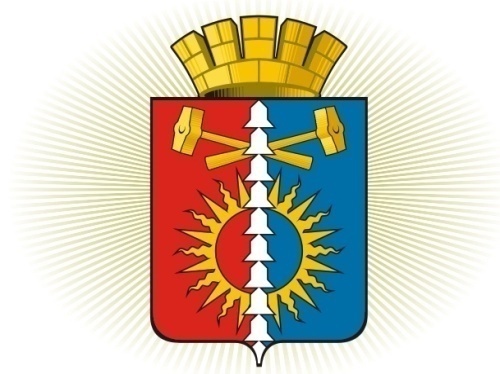 ДУМА ГОРОДСКОГО ОКРУГА ВЕРХНИЙ ТАГИЛШЕСТОЙ СОЗЫВ	Р Е Ш Е Н И Е	  двадцать девятое заседание21.02.2019г. № 29/2город Верхний ТагилО внесении изменений и дополнений в  решение Думы  городского округа Верхний Тагил  от  14.12.2018г.  №27/1  «О  бюджете городского  округа   Верхний  Тагил  на  2019  год и плановый период 2020 и 2021 годов»         В соответствии с  Бюджетным  кодексом  Российской Федерации, Законом Свердловской области от 06.12.2018г. № 144-ОЗ  «Об областном бюджете на 2019 год и плановый период 2020 и 2021 годов», постановлением Правительства Свердловской области  от 06.12.2018г.  № 866-ПП «Об  утверждении распределения субсидий из областного бюджета местным бюджетам, предоставление которых предусмотрено государственной программой Свердловской области  «Развитие системы образования в Свердловской области до 2024 года», между муниципальными образованиями, расположенными на территории Свердловской области, в 2019 году», постановлением Правительства Свердловской области от 29.01.2019г. № 54-ПП «Об утверждении распределения субсидий и иного межбюджетного трансферта из областного бюджета местным бюджетам, предоставление которых предусмотрено государственной программой Свердловской области «Реализация основных направлений государственной политики в строительном комплексе Свердловской области до 2024 года»,  между муниципальными образованиями, расположенными на территории Свердловской области, в 2019 году и на плановый период 2020 и 2021 годов», постановлением Правительства Свердловской области  от 05.02.2019г. № 67-ПП «Об утверждении распределения субвенций из областного бюджета местным бюджетам на осуществление государственного полномочия Свердловской области по предоставлению отдельным категориям граждан компенсаций расходов на оплату жилого помещения и коммунальных услуг в части компенсации отдельным категориям граждан оплаты взноса на капитальный  ремонт общего имущества в многоквартирном доме, не распределенных между местными бюджетами Законом Свердловской области от 06.12.2018 года № 144-ОЗ «Об областном бюджете на 2019 год и плановый период 2020 и 2021 годов», на 2019 год», Положением о бюджетном процессе  в городском округе Верхний Тагил, утвержденным решением Думы городского округа Верхний Тагил от 19.06.2014г. № 28/2 (в редакции от 16.11.2017г. № 14/4), руководствуясь Уставом городского округа Верхний Тагил,  Дума городского округа Верхний Тагил Р Е Ш И Л А: Увеличить  доходную часть бюджета городского округа Верхний Тагил:          -   на 2019 год на  13 812,0 тыс. рублей, в том числе  собственные доходы увеличить на 474,8 тыс. рублей, межбюджетные трансферты из областного бюджета увеличить на 13 337,2 тыс. рублей;    -  на 2020 год на  396,7 тыс. рублей, в том числе,  межбюджетные трансферты из областного бюджета увеличить на 396,7 тыс. рублей;      -  на 2021 год на 411,9 тыс. рублей, в том числе, межбюджетные трансферты из областного бюджета увеличить на 411,9 тыс. рублей.                                                                                                                                                                                  2.    Увеличить расходную часть  бюджета городского округа Верхний Тагил: - на 2019 год на 88 296,9 тыс. рублей, в том числе по главным распорядителям:          - по Администрации городского округа Верхний Тагил  увеличить расходы на  78 787,7 тыс. рублей;         - по Управлению образованием городского округа Верхний Тагил  увеличить расходы на 9 509,2 тыс. рублей;     - на 2020 год на  396,7 тыс. рублей, в том числе по главным распорядителям:         - по Управлению образованием городского округа Верхний Тагил  увеличить расходы на 396,7 тыс. рублей;     - на 2021 год на 411,9 тыс. рублей, в том числе по главным распорядителям:         - по Управлению образованием городского округа Верхний Тагил  увеличить расходы на 396,7 тыс. рублей.      3.  Внести в решение Думы городского округа Верхний Тагил от 14.12.2018г. № 27/1  «О  бюджете городского  округа   Верхний  Тагил  на  2019 год и плановый период 2020 и 2021 годов» следующие изменения:            3.1 пункт 1., 1.1., 1.2., 1.3.  изложить в следующей редакции:«1. Утвердить общий объем доходов местного бюджета городского округа Верхний Тагил:на 2019 год 468 477,6 тыс. рублей, в том числе объем межбюджетных трансфертов из областного бюджета  - 318 756,4 тыс. рублей;на плановый период 2020 года 443 449,9 тысяч рублей, в том числе объем межбюджетных трансфертов из областного бюджета – 286 436,4 тысяч рублей;на плановый период 2021 года 462 791,6 тысяч рублей, в том числе объем межбюджетных трансфертов из областного бюджета – 299 598,0 тысяч рублей».          3.2. пункт 2., 2.1., 2.2., 2.3. изложить в следующей редакции:	«2. Утвердить общий объем расходов  местного бюджета:          2.1. на 2019 год  549 169,7 тыс. рублей;          2.2. на плановый период 2020 года 448 764,8 тыс. рублей;          2.3. на плановый период 2021 года 467 449,4 тыс. рублей».          3.3. пункт 3.,  3.1., 3.2., 3.3. изложить в следующей редакции:          «3. Утвердить размер   дефицита местно бюджета:         3.1. на 2019 год 80 692,1 тыс. рублей»         3.2. на плановый период 2020 года 5 314,9 тыс. рублей;         3.3. на плановый период 2021 года 4 657,8 тыс. рублей». 4. Приложения 2,3,4,5,6,7,8,9,10,14  к решению Думы городского округа Верхний Тагил от 14.12.2018г. № 27/1 «О бюджете городского округа Верхний Тагил на 2019 год и плановый период 2020 и 2021 годов» изложить в новой редакции (Приложения 2,3,4,5,6,7,8,9,10,14).               5. Настоящее Решение вступает в силу после его официального опубликования.        6.  Опубликовать настоящее Решение в газете «Местные ведомости» и разместить на официальном сайте городского округа Верхний Тагил www.go-vtagil.ru.        7. Контроль за исполнением настоящего Решения возложить на заместителя главы администрации по экономическим вопросам (Поджарову Н.Е.).Приложение  № 2к Решению Думы городского округа Верхний  Тагил                                                                                                                                                от  «21» февраля 2019г. № 29/2                                  Свод  доходов  местного бюджета на 2019 год, сгруппированных  в соответствии  с  классификацией  доходов бюджетов Российской ФедерацииПриложение № 3к Решению Думы городского округа Верхний  Тагил  от « 21 »  февраля 2019 года № 29/2   Свод  доходов  местного бюджета на 2020 и 2021 годы, сгруппированных  в соответствии  с  классификацией  доходов бюджетов Российской ФедерацииПриложение № 4к Решению Думы городского округа Верхний  Тагил                                                                                    от  «21»  февраля   2019г. №  29/2     Переченьглавных администраторов доходов  местного бюджетагородского округа Верхний  Тагил <1*> Примечание. В части доходов, подлежащих зачислению в местный  бюджет городского округаПриложение № 9к Решению Думы городского округа Верхний  Тагилот  «21» февраля  г. №29/2 Свод источников внутреннего финансирования дефицита местного бюджета на 2019 годПриложение № 10к Решению Думы городского округа Верхний  Тагилот  «21» февраля №29/2Свод источников внутреннего финансирования дефицита местного бюджета  на 2020 и 2021 годы   Верно   ведущий специалист Думы   городского округа Верхний Тагил                                                                   О.Г.МезенинаНомер  строкиКодНаименование кода поступлений в бюджет, группы, подгруппы, статьи, подстатьи, элемента, группы подвида, аналитической группы подвида доходовСумма(руб.)1234000 1 00 00000 00 0000 000Налоговые и неналоговые доходы149 721 134000 1 01 00000 00 0000 000Налоги на прибыль, доходы106 543 000182 1 01 02000 01 0000 110Налог на доходы  физических  лиц106 543 000182 1 01 02010 01 0000 110Налог на доходы физических лиц, источником которых является налоговый агент, за исключением доходов, в отношении которых исчисление и уплата налога осуществляются в соответствии со статьями 227, 2271 и 228 Налогового кодекса Российской Федерации104 343 000182 1 01 02020 01 0000 110Налог  на доходы физических лиц с доходов, полученных от осуществления деятельности физическими лицами, зарегистрированными в качестве индивидуальных предпринимателей, нотариусов, занимающихся частной практикой, адвокатов, учредивших адвокатские документы и других лиц, занимающихся частной практикой в соответствии со статьей 227 Налогового кодекса Российской Федерации 800 000182 1 01 02030 01 0000 110Налог на доходы физических лиц с доходов, полученных физическими лицами  в соответствии со статьей 228 Налогового кодекса Российской Федерации 300 000182 1 01 02040 01 0000 110Налог на доходы физических лиц в виде фиксированных авансовых платежей с доходов, полученных физическими лицами, являющимися иностранными гражданами, осуществляющими трудовую деятельность по найму у физических лиц на основании патента в соответствии со статьей 2271 Налогового кодекса Российской Федерации  1 100 000000 1 03 00000 00 0000 000Налоги на товары (работы, услуги), реализуемые на территории Российской Федерации10 273 000100 1 03 02231 01 0000 110Доходы от уплаты акцизов на дизельное топливо, подлежащие распределению между бюджетами субъектов Российской Федерации и местными бюджетами с учетом установленных дифференцированных нормативов отчислений в местные бюджеты (по нормативам, установленным Федеральным законом о федеральном бюджете в целях формирования дорожных фондов субъектов Российской Федерации)3 811 200100 1 03 02241 01 0000 110Доходы от уплаты акцизов на моторные масла для дизельных и (или) карбюраторных (инжекторных) двигателей, подлежащие распределению между бюджетами субъектов Российской Федерации и местными бюджетами с учетом установленных дифференцированных нормативов отчислений в местные бюджеты (по нормативам, установленным Федеральным законом о федеральном бюджете в целях формирования дорожных фондов субъектов Российской Федерации)30 820100 1 03 02251 01 0000 110Доходы от уплаты акцизов на автомобильный бензин, подлежащие распределению между бюджетами субъектов Российской Федерации и местными бюджетами с учетом установленных дифференцированных нормативов отчислений в местные бюджеты (по нормативам, установленным Федеральным законом о федеральном бюджете в целях формирования дорожных фондов субъектов Российской Федерации)6 430 980100 1 03 02261 01 0000 110Доходы от уплаты акцизов на прямогонный бензин, подлежащие распределению между бюджетами субъектов Российской Федерации и местными бюджетами с учетом установленных дифференцированных нормативов отчислений в местные бюджеты (по нормативам, установленным Федеральным законом о федеральном бюджете в целях формирования дорожных фондов субъектов Российской Федерации)0000 1 05 00000 00 0000 000Налоги   на  совокупный  доход7 774 000182 1 05 01000 00 0000 110Налог, взимаемый в связи с применением упрощенной системы налогообложения3 823 000182 1 05 01010 01 0000 110Налог, взимаемый с налогоплательщиков, выбравших в качестве объекта налогообложения доходы846 000182 1 05 01011 01 0000 110Налог, взимаемый с налогоплательщиков, выбравших в качестве объекта налогообложения доходы846 000182 1 05 01012 01 0000 110Налог, взимаемый с налогоплательщиков, выбравших в качестве объекта налогообложения доходы (за налоговые периоды, истекшие до 1 января 2011 года)0182 1 05 01020 01 0000 110Налог, взимаемый с налогоплательщиков, выбравших в качестве объекта налогообложения доходы, уменьшенные на величину расходов 2 977 000182 1 05 01021 01 0000 110Налог, взимаемый с налогоплательщиков, выбравших в качестве объекта налогообложения доходы, уменьшенные на величину расходов (в том числе минимальный налог, зачисляемый в бюджеты субъектов Российской Федерации)2 977 000182 1 05 01022 01 0000 110Налог, взимаемый с налогоплательщиков, выбравших в качестве объекта налогообложения доходы, уменьшенные на величину расходов (за налоговые периоды, истекшие до 1 января 2011 года)0182 1 05 01050 01 0000 110Минимальный налог, зачисляемый в бюджеты субъектов Российской Федерации (за налоговые периоды, истекшие до 1 января 2016 года)0182 1 05 02000 02 0000 110 Единый налог на вмененный доход для отдельных видов деятельности3 558 000182 1 05 02010 02 0000 110Единый  налог на  вмененный  доход  для  отдельных видов  деятельности3 558 000182 1 05 02020 02 0000 110Единый налог на вмененный доход для отдельных видов деятельности (за налоговые периоды, истекшие до 1 января 2011 года)0182 1 05 03000 01 0000 110 Единый сельскохозяйственный налог0182 10 5 03010 01 0000 110 Единый сельскохозяйственный налог0182 1 05 03020 01 0000 110Единый сельскохозяйственный налог (за налоговые периоды, истекшие до 1 января 2011 года)0182 1 05 04000 02 0000 110 Налог, взимаемый в связи с применением патентной системы налогообложения393 000182 1 05 04010 02 0000 110 Налог, взимаемый в связи с применением патентной системы налогообложения, зачисляемый в бюджеты городских округов393 000000 1 06 00000 00 0000 000Налоги  на имущество8 307 000182 1 06 01000 00 0000 000Налог на  имущество  физических лиц2 808 000182 1 06 01020 04 0000 110Налог на  имущество физических  лиц, взимаемый по  ставкам, применяемым к  объектам налогообложения, расположенным в  границах городских  округов2 808 000182 1 06 06000 00 0000 110Земельный  налог5 499 000182 1 06 06030 00 0000 110Земельный налог с организаций3 739 000182 1 06 06032 04 0000 110Земельный налог с организаций, обладающих земельным участком, расположенным в границах городских округов3 739 000182 1 06 06040 00 0000 110Земельный налог с физических лиц1 760 000182 1 06 06042 04 0000 110Земельный налог с физических лиц, обладающих земельным участком, расположенным в границах городских округов1 760 000000 1 08 00000 01 0000 110Государственная  пошлина1 707 000182 1 08 03000 01 1000 110Государственная  пошлина  по  делам,  рассматриваемым  в  судах  общей  юрисдикции,  мировыми  судьями1 699 000182 1 08 03010 01 1000 110Государственная  пошлина  по  делам,  рассматриваемым  в  судах  общей  юрисдикции,  мировыми  судьями (за  исключением      Верховного  Суда  Российской  Федерации)1 699 000901 1 08 07150 01 1000 110 Государственная пошлина  за выдачу разрешения на установку рекламной конструкции0901 1 08 07173 01 1000 110Государственная пошлина за выдачу органом местного самоуправления городского округа специального разрешения на движение по автомобильным дорогам транспортных средств, осуществляющих перевозки опасных, тяжеловесных и (или) крупногабаритных грузов, зачисляемая в бюджеты городских округов8 000000 1 11 00000 00 0000 000Доходы  от  использования имущества, находящегося в государственной и муниципальной собственности 12 195 354000 1 11 05000 00 0000 120Доходы, получаемые в виде  арендной либо иной платы за передачу в  возмездное пользование государственного  и муниципального  имущества (за исключением имущества автономных учреждений, а также имущества государственных и муниципальных унитарных учреждений, в том числе казенных)  12 195 354000 1 11 05012 00 0000 120Доходы, получаемые в  виде арендной  платы за  земельные участки, государственная собственность на которые не разграничена и которые расположены в границах городских округов, а также средства  от продажи права  на  заключение  договоров  аренды указанных земельных участков 9 597 000901 1 11 05012 04 0000 120Доходы, получаемые в  виде арендной  платы за  земельные участки, государственная собственность на которые не разграничена и которые расположены в границах городских округов, а также средства  от продажи права  на  заключение  договоров  аренды указанных земельных участков 9 597 000901 1 11 05012 04 0001 120Доходы, получаемые в виде арендной платы за земельные участки, государственная собственность на которые не разграничена и которые расположены в границах городских округов, а также средства от продажи права на заключение договоров аренды указанных земельных участков (доходы, получаемые в виде арендной платы за земельные участки, государственная собственность на которые не разграничена и которые расположены в границах городских округов)9 010 351,17901 1 11 05012 04 2000 120Доходы, получаемые в виде арендной платы за земельные участки, государственная собственность на которые не разграничена и которые расположены в границах городских округов, а также средства от продажи права на заключение договоров аренды указанных земельных участков (пени и проценты по соответствующему платежу)586 648,83000 1 11 05020 00 0000 120Доходы, получаемые в виде арендной платы, а также средства от продажи права на заключение договоров аренды за земли, находящиеся в собственности городских округов (за исключением земельных  участков муниципальных бюджетных и автономных учреждений)235 000901 1 11 05024 04 0000 120Доходы, получаемые в виде арендной платы, а также средства от продажи права на заключение договоров аренды за земли, находящиеся в собственности городских округов (за исключением земельных  участков муниципальных бюджетных и автономных учреждений)235 000000 1 11 05034 00 0000 120Доходы от сдачи в аренду имущества, находящегося в оперативном управлении органов управления городских округов и созданных ими учреждений (за исключением имущества муниципальных бюджетных и автономных учреждений)17 354906 1 11 05034 04 0000 120Доходы от сдачи в аренду имущества, находящегося в оперативном управлении органов управления городских округов и созданных ими учреждений (за исключением имущества муниципальных бюджетных и автономных учреждений)17 354000 1 11 05070 00 0000 120Доходы от сдачи в аренду имущества, составляющего государственную (муниципальную) казну (за исключением земельных участков)2 346 000901 1 11 05074 04 0000 120Доходы от сдачи в аренду имущества, составляющего казну городских округов (за исключением земельных участков)2 346 000901 1 11 05074 04 0003 120Доходы от сдачи в аренду имущества, составляющего казну городских округов (за исключением земельных участков) (доходы от сдачи в аренду объектов нежилого фонда городских округов, находящихся  в казне городских округов и не являющихся памятникам истории, культуры и градостроительства) 1 352 000901 1 11 05074 04 0004 120Доходы от сдачи в аренду имущества, составляющего казну городских округов (за исключением земельных участков) (плата за пользование жилыми помещениями (плата за наём) муниципального жилого фонда, находящегося в казне городских округов) 938 000901 1 11 05074 04 0008 120Доходы от сдачи в аренду имущества, составляющего казну городских округов (за исключением земельных участков) (доходы по договорам  на установку и эксплуатацию рекламной конструкции на недвижимом имуществе, находящемся в казне городских округов) 56 000901 1 11 05074 04 0009 120Доходы от сдачи в аренду имущества, составляющего казну городских округов (за исключением земельных участков) (прочие доходы от сдачи в аренду имущества, находящегося в казне городских округов)0000 1 11 07000 00 0000 120Платежи от государственных и муниципальных унитарных предприятий00000 1 11 07010 00 0000 120Доходы от перечисления части прибыли, государственных и муниципальных унитарных предприятий,  остающейся  после уплаты налогов и иных обязательных платежей 0901 1 11 07014 04 0000 120Доходы от перечисления части прибыли, остающейся  после уплаты налогов и иных обязательных платежей муниципальных унитарных предприятий, созданных городскими округами.0000 1 12 00000 00 0000 000Платежи при пользовании природными ресурсами  1 210 000048 1 12 01010 01 0000 120Плата за выбросы загрязняющих веществ в атмосферный воздух стационарными объектами241 000048 1 12 01030 01 0000 120Плата за сбросы загрязняющих веществ в водные объекты611 000048 1 12 01041 01 0000 120Плата за размещение отходов производства 358 000048 1 12 01042 01 0000 120Плата за размещение твердых коммунальных отходов0000 1 13 00000 00 0000 000Доходы  от  оказания платных  услуг и компенсации  затрат  государства 951 780000 1 13 01994 04 0000 130Прочие доходы от оказания платных услуг (работ) получателями средств бюджетов городских округов0000 1 13 02994 04 0000 130Прочие доходы от компенсации затрат бюджетов городских округов747 000000 1 13 02994 04 0003 130Прочие доходы от компенсации затрат бюджетов городских округов204 780906 1 13 02994 04 0003 130Прочие доходы от компенсации затрат бюджетов городских округов204 780000 1 13 02994 04 0005 130Прочие доходы от компенсации затрат бюджетов городских округов (прочие доходы от компенсации затрат бюджетов городских округов (в части осуществления расходов по организации  питания сотрудников в дошкольных образовательных учреждениях)) 747 000906 1 13 02994 04 0005 130Прочие доходы от компенсации затрат бюджетов городских округов (прочие доходы от компенсации затрат бюджетов городских округов (в части осуществления расходов по организации  питания сотрудников в дошкольных образовательных учреждениях)) 747 000000 1 14 00000 00 0000 000Доходы от продажи материальных и  нематериальных  активов 622 000000 1 14 02000 00 0000 000Доходы  от  реализации имущества,  находящегося   в  государственной  и  муниципальной  собственности (за исключением имущества автономных учреждений, а также имущества государственных и муниципальных унитарных предприятий, в том числе казенных)466 000901 1 14 02040 04 0000 410Доходы  от  реализации    имущества,  находящегося  в  собственности  городских  округов (за  исключением имущества муниципальных бюджетных и  автономных учреждений, а  также имущества муниципальных унитарных предприятий, в том числе казенных) в  части  реализации основных  средств   по  указанному  имуществу466 000901 1 14 02043 04 0000 410Доходы от  реализации  иного  имущества, находящегося  в  собственности городских  округов (за  исключением имущества муниципальных  бюджетных и автономных учреждений, а также имущества муниципальных унитарных предприятий, в том числе казенных) в  части  реализации  основных  средств  по  указанному  имуществу466 000000 1 14 06000 00 0000 430Доходы от продажи земельных участков, находящихся в государственной и муниципальной собственности (за исключением земельных участков бюджетных и автономных учреждений)156 000901 1 14 06010 00 0000 430Доходы от продажи земельных участков, государственная собственность на которые не разграничена  156 000901 1 14 06012 04 0000 430Доходы от продажи земельных участков, государственная собственность на которые не разграничена и которые расположены в границах городских округов156 000000 1 14 06020 00 0000 430Доходы от продажи земельных участков государственная собственность на которые разграничена (за исключением земельных участков автономных учреждений)   0901 1 14 06020 00 0000 430Доходы от продажи земельных участков государственная собственность на которые разграничена (за исключением земельных участков автономных учреждений)   0901 1 14 06024 04 0000 430Доходы от продажи земельных участков, находящихся в собственности городских округов (за исключением земельных участков муниципальных автономных учреждений)0000 1 16 00000 00 0000 000Штрафы,  санкции, возмещение  ущерба138 000182 1 16 03000 00 0000 140Денежные  взыскания  (штрафы)  за  нарушение  законодательства о налогах  и  сборах 2 000182 1 16 03010 01 0000 140Денежные  взыскания   (штрафы)  за  нарушение  законодательства  о  налогах и  сборах,  предусмотренные  статьями  116,118, статьей 119.1,  пунктами  1 и 2   статьи   120, статьями  125,126,128,129,129.1,132, 133,134,135,135.1   Налогового  кодекса  Российской Федерации 0182 1 16 03030 01 0000 140Денежные  взыскания  (штрафы) за  административные правонарушения  в  области  налогов  и  сборов,  предусмотренные  Кодексом Российской  Федерации  об  административных  правонарушениях 2 000182 1 16 06000 01 0000 140Денежные взыскания  (штрафы) за  нарушение  законодательства о  применении   контрольно-кассовой  техники  при осуществлении  наличных  денежных  расчетов и  (или) расчетов  с  использованием  платежных  карт0000 1 16 32000 00 0000 140  Денежные взыскания, налагаемые в возмещение ущерба, причиненного в результате незаконно или целевого  использования   бюджетных средств25 000901 1 16 32000 04 0000 140Денежные взыскания, налагаемые в возмещение ущерба, причиненного в результате незаконного или нецелевого  использования   бюджетных средств (в части бюджетов городских округов)25 000000 1 16 33040 00 0000 140Денежные взыскания (штрафы) за нарушение законодательства Российской Федерации о контрактной системе в сфере закупок товаров, работ, услуг для обеспечения государственных и муниципальных нужд0000 1 16 51020 00 0000 140Денежные взыскания (штрафы), установленные законами субъектов Российской Федерации за несоблюдение муниципальных правовых актов111 000901 1 16 51020 02 0000 140Денежные взыскания (штрафы), установленные законами субъектов Российской Федерации за несоблюдение муниципальных правовых актов, зачисляемые в бюджеты городских округов111 000000 1 16 90000 00 0000 140Прочие  поступления  от  денежных  взысканий  (штрафов)  и  иных  сумм  в  возмещение  ущерба.0000 1 17 00000 00 0000 000Прочие неналоговые доходы0000 1 17 01040 04 0000 180Невыясненные поступления, зачисляемые в бюджеты городских округов0000 1 17 05040 04 0000 180Прочие неналоговые доходы бюджетов городских округов0000 2 00 00000 00 0000 000Безвозмездные  поступления318 756 390000 2 02 00000 00 0000 000Безвозмездные  поступления от  других бюджетов бюджетной  системы Российской  Федерации318 756 390000 2 02 15001 00 0000 150 Дотация  бюджетам субъектов Российской Федерации и муниципальных образований 1 277 000000 2 02 15001 04 0000 150Дотация  на выравнивание   бюджетной  обеспеченности1 277 000919 2 02 15001 04 0000 150Дотация  бюджетам городских округов  на выравнивание  бюджетной  обеспеченности1 277 000000 2 02 20000 00 0000 150Субсидии бюджетам бюджетной системы Российской Федерации  (межбюджетные субсидии) 130 343 690000 2 02 20077 04 0000 150Субсидии бюджетам городских округов на софинансирование капитальных вложений в объекты муниципальной собственности4 093 090901 2 02 20077 04 0000 150Субсидии бюджетам городских округов на софинансирование капитальных вложений в объекты муниципальной собственности4 093 090000 2 02 25497 04 0000 150Субсидии бюджетам городских округов на реализацию мероприятий по обеспечению жильем молодых семей0901 2 02 25497 04 0000 150Субсидии бюджетам городских округов на реализацию мероприятий по обеспечению жильем молодых семей0000 2 02 29999 00 0000 150Прочие субсидии126 250 600000 2 02 29999 04 0000 150Прочие субсидии бюджетам городских округов126 250 600901 2 02 29999 04 0000 150Прочие субсидии бюджетам городских округов114 149 000906 2 02 29999 04 0000150Прочие субсидии бюджетам городских округов12 101 600000 2 02 30000 00 0000 150Субвенции бюджетам бюджетной системы Российской Федерации 187 135 700000 2 02 30022 00 0000 150Субвенции бюджетам муниципальных образований на предоставление гражданам субсидий на оплату жилого помещения и коммунальных услуг9 286 0000901 2 02 30022 04 0000 150Субвенции бюджетам городских округов на предоставление гражданам субсидий на оплату жилого помещения и коммунальных услуг9 286 000000 2 02 30024 00 0000 150Субвенции    местным    бюджетам     на    выполнение   передаваемых    полномочий субъектов Российской Федерации28 667 000901 2 02 30024 04 0000 150Субвенции бюджетам городских округов на выполнение передаваемых полномочий субъектов Российской Федерации28 250 100906 2 02 30024 04 0000 150Субвенции бюджетам городских округов на выполнение передаваемых полномочий субъектов Российской Федерации416 900000 2 02 35118 00 0000 150 Субвенции бюджетам на осуществление первичного воинского учета на территориях, где отсутствуют военные комиссариаты 492 500901 2 02 35118 04 0000 150Субвенции бюджетам городских округов на осуществление первичного  воинского  учета на  территориях, где отсутствуют  военные  комиссариаты492 500000 2 02 35120 00 0000 150Субвенции бюджетам на осуществление полномочий по составлению (изменению) списков кандидатов в присяжные заседатели федеральных судов общей юрисдикции в Российской Федерации 800901 2 02 35120 04 0000 150Субвенции бюджетам городских округов на осуществление полномочий по составлению (изменению) списков кандидатов в присяжные заседатели федеральных судов общей юрисдикции в Российской Федерации 800000 2 02 35250 00 0000 150Субвенции бюджетам на оплату жилищно-коммунальных услуг отдельным категориям граждан12 529 000901 2 02 35250 04 0000 150Субвенции бюджетам городских округов на оплату жилищно-коммунальных услуг отдельным категориях граждан12 529 000000 2 02 35462 04 0000 150Субвенции бюджетам городских округов на компенсацию отдельным категориям граждан оплаты взноса на капитальный ремонт общего имущества в многоквартирном доме40 400901 2 02 35462 04 0000 150Субвенции бюджетам городских округов на компенсацию отдельным категориям граждан оплаты взноса на капитальный ремонт общего имущества в многоквартирном доме40 400000 2 02 39999 00 0000 150Прочие  субвенции136 120 000906 2 02 39999 04 0000 150 Прочие  субвенции бюджетам  городских округов136 120 000000 2 02 40000 00 0000 150Иные межбюджетные трансферты0000 2 02 49999 00 0000 150Прочие  межбюджетные трансферты, передаваемые бюджетам0000 2 02 49999 04 0000 150Прочие  межбюджетные трансферты, передаваемые  бюджетам  городских  округов0000 2 07 00000 00 0000 000Прочие безвозмездные поступления 0000 2 07 04000 04 0000 150Прочие безвозмездные поступления в бюджеты городских округов0000 2 07 04010 04 0000 150Безвозмездные поступления от физических и юридических лиц на финансовое обеспечение дорожной деятельности, в том числе добровольных пожертвований, в отношении автомобильных дорог общего пользования местного значения городских округов0000 2 07 04050 04 0000 150Прочие безвозмездные поступления в бюджеты городских округов0000 2 18 00000 00 0000 000Доходы бюджетов бюджетной системы Российской Федерации  от возврата остатков субсидий, субвенций и иных межбюджетных трансфертов, имеющих целевое назначение, прошлых лет 0000 2 18 00000 04 0000 150Доходы бюджетов городских округов от возврата бюджетами бюджетной системы Российской Федерации остатков субсидий, субвенций и иных межбюджетных трансфертов, имеющих целевое назначение, прошлых лет, а также от возврата организациями остатков субсидий прошлых лет0000 2 18 04000 04 0000 150Доходы бюджетов городских округов от возврата организациями остатков субсидий прошлых лет0000 2 18 04010 04 0000 150 Доходы бюджетов городских округов от возврата бюджетными учреждениями остатков субсидий прошлых лет0000 2 19 00000 00 0000 000Возврат остатков субсидий, субвенций и иных межбюджетных трансфертов, имеющих целевое назначение, прошлых лет0000 2 19 00000 04 0000 150Возврат остатков субсидий, субвенций и иных межбюджетных трансфертов, имеющих целевое назначение, прошлых лет из бюджетов городских округов0000 2 19 60010 04 0000 150Возврат прочих остатков субсидий, субвенций и иных межбюджетных трансфертов, имеющих целевое назначение, прошлых лет из бюджетов городских округов0ИТОГО  ДОХОДОВ	468 477 524Номер  строкиКодНаименование кода поступлений в бюджет, группы, подгруппы, статьи, подстатьи, элемента, группы подвида, аналитической группы подвида доходовСуммаСуммаНомер  строкиКодНаименование кода поступлений в бюджет, группы, подгруппы, статьи, подстатьи, элемента, группы подвида, аналитической группы подвида доходовна 2020г.(руб.)на 2021 г.(руб.)12345000 1 00 00000 00 0000 000Налоговые и неналоговые доходы157 013 454163 193 554000 1 01 00000 00 0000 000Налоги на прибыль, доходы114 679 000120 338 000182 1 01 02000 01 0000 110Налог на доходы  физических  лиц114 679 000120 338 000182 1 01 02010 01 0000 110Налог на доходы физических лиц, источником которых является налоговый агент, за исключением доходов, в отношении которых исчисление и уплата налога осуществляются в соответствии со статьями 227, 2271 и 228 Налогового кодекса Российской Федерации112 229 000117 688 000182 1 01 02020 01 0000 110Налог  на доходы физических лиц с доходов, полученных от осуществления деятельности физическими лицами, зарегистрированными в качестве индивидуальных предпринимателей, нотариусов, занимающихся частной практикой, адвокатов, учредивших адвокатские документы и других лиц, занимающихся частной практикой в соответствии со статьей 227 Налогового Кодекса Российской Федерации 900 000950 000182 1 01 02030 01 0000 110Налог на доходы физических лиц с доходов, полученных физическими лицами  в соответствии со статьей 228 Налогового Кодекса Российской Федерации 350 000400 000182 1 01 02040 01 0000 110Налог на доходы физических лиц в виде фиксированных авансовых платежей с доходов, полученных физическими лицами, являющимися иностранными гражданами, осуществляющими трудовую деятельность по найму у физических лиц на основании патента в соответствии со статьей 2271 Налогового Кодекса Российской Федерации  1 200 0001 300 000000 1 03 00000 00 0000 000Налоги на товары (работы, услуги), реализуемые на территории Российской Федерации10 273 00010 273 000100 1 03 02231 01 0000 110Доходы от уплаты акцизов на дизельное топливо, подлежащие распределению между бюджетами субъектов Российской Федерации и местными бюджетами с учетом установленных дифференцированных нормативов отчислений в местные бюджеты (по нормативам, установленным Федеральным законом о федеральном бюджете в целях формирования дорожных фондов субъектов Российской Федерации)3 811 2003 811 200100 1 03 02241 01 0000 110Доходы от уплаты акцизов на моторные масла для дизельных и (или) карбюраторных (инжекторных) двигателей, подлежащие распределению между бюджетами субъектов Российской Федерации и местными бюджетами с учетом установленных дифференцированных нормативов отчислений в местные бюджеты (по нормативам, установленным Федеральным законом о федеральном бюджете в целях формирования дорожных фондов субъектов Российской Федерации)30 82030 820100 1 03 02251 01 0000 110Доходы от уплаты акцизов на автомобильный бензин, подлежащие распределению между бюджетами субъектов Российской Федерации и местными бюджетами с учетом установленных дифференцированных нормативов отчислений в местные бюджеты (по нормативам, установленным Федеральным законом о федеральном бюджете в целях формирования дорожных фондов субъектов Российской Федерации)6 430 9806 430 980100 1 03 02261 01 0000 110Доходы от уплаты акцизов на прямогонный бензин, подлежащие распределению между бюджетами субъектов Российской Федерации и местными бюджетами с учетом установленных дифференцированных нормативов отчислений в местные бюджеты (по нормативам, установленным Федеральным законом о федеральном бюджете в целях формирования дорожных фондов субъектов Российской Федерации)00000 1 05 00000 00 0000 000Налоги   на  совокупный  доход7 311 0007 160 000182 1 05 01000 00 0000 110Налог, взимаемый в связи с применением упрощенной системы налогообложения3 706 0003 865 000182 1 05 01010 01 0000 110Налог, взимаемый с налогоплательщиков, выбравших в качестве объекта налогообложения доходы726 000757 000182 1 05 01011 01 0000 110Налог, взимаемый с налогоплательщиков, выбравших в качестве объекта налогообложения доходы726 000757 000182 1 05 01012 01 0000 110Налог, взимаемый с налогоплательщиков, выбравших в качестве объекта налогообложения доходы (за налоговые периоды, истекшие до 1 января 2011 года)00182 1 05 01020 01 0000 110Налог, взимаемый с налогоплательщиков, выбравших в качестве объекта налогообложения доходы, уменьшенные на величину расходов 2 980 0003 108 000182 1 05 01021 01 0000 110Налог, взимаемый с налогоплательщиков, выбравших в качестве объекта налогообложения доходы, уменьшенные на величину расходов (в том числе минимальный налог, зачисляемый в бюджеты субъектов Российской Федерации)2 980 0003 108 000182 1 05 01022 01 0000 110Налог, взимаемый с налогоплательщиков, выбравших в качестве объекта налогообложения доходы, уменьшенные на величину расходов (за налоговые периоды, истекшие до 1 января 2011 года)00182 1 05 01050 01 0000 110Минимальный налог, зачисляемый в бюджеты субъектов Российской Федерации (за налоговые периоды, истекшие до 1 января 2011 года)00182 1 05 02000 02 0000 110 Единый налог на вмененный доход для отдельных видов деятельности3 202 0002 882 000182 1 05 02010 02 0000 110Единый  налог на  вмененный  доход  для  отдельных видов  деятельности3 202 0002 882 000182 1 05 02020 02 0000 110Единый налог на вмененный доход для отдельных видов деятельности (за налоговые периоды, истекшие до 1 января 2011 года)00182 1 05 03000 01 0000 110 Единый сельскохозяйственный налог00182 10 5 03010 01 0000 110 Единый сельскохозяйственный налог00182 1 05 03020 01 0000 110Единый сельскохозяйственный налог (за налоговые периоды, истекшие до 1 января 2011 года)00182 1 05 04000 02 0000 110 Налог, взимаемый в связи с применением патентной системы налогообложения403 000413 000182 1 05 04010 02 0000 110 Налог, взимаемый в связи с применением патентной системы налогообложения, зачисляемый в бюджеты городских округов403 000413 000000 1 06 00000 00 0000 000Налоги  на имущество8 318 0008 400 000182 1 06 01000 00 0000 000Налог на  имущество  физических лиц2 819 0002 901 000182 1 06 01020 04 0000 110Налог на  имущество физических  лиц, взимаемый по  ставкам, применяемым к  объектам налогообложения, расположенным в  границах городских  округов2 819 0002 901 000182 1 06 06000 00 0000 110Земельный  налог5 499 0005 499 000182 1 06 06030 00 0000 110Земельный  налог, взимаемый по ставкам, установленным  в соответствии  с подпунктом 1 пункта 1  статьи 394 Налогового кодекса Российской  Федерации3 739 0003 739 000182 1 06 06032 04 0000 110Земельный  налог, взимаемый по ставкам, установленным в соответствии с  подпунктом 1 пункта 1 статьи 394 Налогового кодекса Российской Федерации и  применяемым  к объектам  налогообложения, расположенным в границах городских округов3 739 0003 739 000182 1 06 06040 00 0000 110Земельный  налог, взимаемый по ставкам, установленным в соответствии с  подпунктом 2 пункта 1  статьи 394 Налогового кодекса Российской Федерации1 760 0001 760 000182 1 06 06042 04 0000 110Земельный  налог, взимаемый по ставкам, установленным в соответствии с  подпунктом 2 пункта 1  статьи 394 Налогового кодекса Российской Федерации и  применяемым к  объектам налогообложения, расположенным  в  границах  городских округов 1 760 0001 760 000000 1 08 00000 01 0000 110Государственная  пошлина1 765 0001 830 000182 1 08 03000 01 1000 110Государственная  пошлина  по  делам,  рассматриваемым  в  судах  общей  юрисдикции,  мировыми  судьями1 757 0001 822 000182 1 08 03010 01 1000 110Государственная  пошлина  по  делам,  рассматриваемым  в  судах  общей  юрисдикции,  мировыми  судьями (за  исключением      Верховного  Суда  Российской  Федерации)1 757 0001 822 000901 1 08 07150 01 1000 110 Государственная пошлина  за выдачу разрешения на установку рекламной конструкции00901 1 08 07173 01 1000 110Государственная пошлина за выдачу органом местного самоуправления городского округа специального разрешения на движение по автомобильным дорогам транспортных средств, осуществляющих перевозки опасных, тяжеловесных и (или) крупногабаритных грузов, зачисляемая в бюджеты городских округов8 0008 000000 1 11 00000 00 0000 000Доходы  от  использования имущества, находящегося в государственной и муниципальной собственности 11 994 35412 466 354000 1 11 05000 00 0000 120Доходы, получаемые в виде  арендной либо иной платы за передачу в  возмездное пользование государственного  и муниципального  имущества (за исключением имущества автономных учреждений, а также имущества государственных и муниципальных унитарных учреждений, в том числе казенных)  11 994 35412 466 354000 1 11 05012 00 0000 120Доходы, получаемые в  виде арендной  платы за  земельные участки, государственная собственность на которые не разграничена и которые расположены в границах городских округов, а также средства  от продажи права  на  заключение  договоров  аренды указанных земельных участков 9 981 00010 380 000901 1 11 05012 04 0000 120Доходы, получаемые в  виде арендной  платы за  земельные участки, государственная собственность на которые не разграничена и которые расположены в границах городских округов, а также средства  от продажи права  на  заключение  договоров  аренды указанных земельных участков 9 981 00010 380 000901 1 11 05012 04 0001 120Доходы, получаемые в виде арендной платы за земельные участки, государственная собственность на которые не разграничена и которые расположены в границах городских округов, а также средства от продажи права на заключение договоров аренды указанных земельных участков (доходы, получаемые в виде арендной платы за земельные участки, государственная собственность на которые не разграничена и которые расположены в границах городских округов)9 397 796,279 801 901,51901 1 11 05012 04 2000 120Доходы, получаемые в виде арендной платы за земельные участки, государственная собственность на которые не разграничена и которые расположены в границах городских округов, а также средства от продажи права на заключение договоров аренды указанных земельных участков (пени и проценты по соответствующему платежу)583 203,73578 098,49000 1 11 05020 00 0000 120Доходы, получаемые в виде арендной платы, а также средства от продажи права на заключение договоров аренды за земли, находящиеся в собственности городских округов (за исключением земельных  участков муниципальных бюджетных и автономных учреждений)235 000244 000901 1 11 05024 04 0001 120Доходы, получаемые в виде арендной платы, а также средства от продажи права на заключение договоров аренды за земли, находящиеся в собственности городских округов (за исключением земельных  участков муниципальных бюджетных и автономных учреждений)235 000244 000000 1 11 05030 00 0000 120Доходы  от сдачи  в аренду имущества, находящегося в оперативном управлении  органов государственной власти, органов местного самоуправления, государственных внебюджетных  фондов и     созданных  ими учреждений (за исключением имущества бюджетных и  автономных учреждений)17 35417 354906 1 11 05034 04 0000 120Доходы  от сдачи  в аренду имущества, находящегося в оперативном управлении  органов управления городских  округов и  созданных  ими учреждений (за исключением имущества муниципальных бюджетных и  автономных учреждений) 17 35417 354000 1 11 05070 00 0000 120Доходы от сдачи в аренду имущества, составляющего государственную (муниципальную) казну (за исключением земельных участков)1 761 0001 825 000901 1 11 05074 04 0000 120Доходы от сдачи в аренду имущества, составляющего казну городских округов (за исключением земельных участков)1 761 0001 825 000901 1 11 05074 04 0003 120Доходы от сдачи в аренду имущества, составляющего казну городских округов (за исключением земельных участков) (доходы от сдачи в аренду объектов нежилого фонда городских округов, находящихся  в казне городских округов и не являющихся памятникам истории, культуры и градостроительства) 964 000999 000901 1 11 05074 04 0004 120Доходы от сдачи в аренду имущества, составляющего казну городских округов (за исключением земельных участков) (плата за пользование жилыми помещениями (плата за наём) муниципального жилого фонда, находящегося в казне городских округов) 700 000726 000901 1 11 05074 04 0008 120Доходы от сдачи в аренду имущества, составляющего казну городских округов (за исключением земельных участков) (доходы по договорам  на установку и эксплуатацию рекламной конструкции на недвижимом имуществе, находящемся в казне городских округов) 97 000100 000901 1 11 05074 04 0009 120Доходы от сдачи в аренду имущества, составляющего казну городских округов (за исключением земельных участков) (прочие доходы от сдачи в аренду имущества, находящегося в казне городских округов)00000 1 11 07000 00 0000 120Платежи от государственных и муниципальных унитарных предприятий000000 1 11 07010 00 0000 120Доходы от перечисления части прибыли, государственных и муниципальных унитарных предприятий,  остающейся  после уплаты налогов и иных обязательных платежей 00901 1 11 07014 04 0000 120Доходы от перечисления части прибыли, остающейся  после уплаты налогов и иных обязательных платежей муниципальных унитарных предприятий, созданных городскими округами.00000 1 12 00000 00 0000 000Платежи при пользовании природными ресурсами  1 258 0001 307 000048 1 12 01010 01 0000 120Плата за выбросы загрязняющих веществ в атмосферный воздух стационарными объектами250 000260 000048 1 12 01030 01 0000 120Плата за сбросы загрязняющих веществ в водные объекты635 000660 000048 1 12 01041 01 0000 120Плата за размещение отходов производства 373 000387 000048 1 12 01042 01 0000 120Плата за размещение твердых коммунальных отходов00000 1 13 00000 00 0000 000Доходы  от  оказания платных  услуг и компенсации  затрат  государства 747 000747 000000 1 13 01994 04 0000 130Прочие доходы от оказания платных услуг (работ) получателями средств бюджетов городских округов00000 1 13 02994 04 0000 130Прочие доходы от компенсации затрат бюджетов городских округов747 000747 000906 1 13 02994 04 0005 130Прочие доходы от компенсации затрат бюджетов городских округов (прочие доходы от компенсации затрат бюджетов городских округов (в части осуществления расходов по организации  питания сотрудников в дошкольных образовательных учреждениях)) 747 000747 000000 1 14 00000 00 0000 000Доходы от продажи материальных и  нематериальных  активов 526 000526 000000 1 14 02000 00 0000 000Доходы  от  реализации имущества,  находящегося   в  государственной  и  муниципальной  собственности (за исключением имущества автономных учреждений, а также имущества государственных и муниципальных унитарных предприятий, в том числе казенных)356 000356 000901 1 14 02040 04 0000 410Доходы  от  реализации    имущества,  находящегося  в  собственности  городских  округов (за  исключением имущества муниципальных бюджетных и  автономных учреждений, а  также имущества муниципальных унитарных предприятий, в том числе казенных) в  части  реализации основных  средств   по  указанному  имуществу356 000356 000901 1 14 02043 04 0000 410Доходы от  реализации  иного  имущества, находящегося  в  собственности городских  округов (за  исключением имущества муниципальных  бюджетных и автономных учреждений, а также имущества муниципальных унитарных предприятий, в том числе казенных) в  части  реализации  основных  средств  по  указанному  имуществу356 000356 000000 1 14 06000 00 0000 430Доходы от продажи земельных участков, находящихся в государственной и муниципальной собственности (за исключением земельных участков автономных учреждений) 170 000170 000901 1 14 06010 00 0000 430Доходы от продажи земельных участков, государственная собственность на которые не разграничена  170 000170 000901 1 14 06012 04 0000 430Доходы от продажи земельных участков, государственная собственность на которые не разграничена и которые расположены в границах городских округов170 000170 000000 1 14 06020 00 0000 430Доходы от продажи земельных участков государственная собственность на которые разграничена (за исключением земельных участков автономных учреждений)   00901 1 14 06020 00 0000 430Доходы от продажи земельных участков государственная собственность на которые разграничена (за исключением земельных участков автономных учреждений)   00901 1 14 06024 04 0000 430Доходы от продажи земельных участков, находящихся в собственности городских округов (за исключением земельных участков муниципальных автономных учреждений)00000 1 16 00000 00 0000 000Штрафы,  санкции, возмещение  ущерба142 100146 200004 1 16 33040 04 0000 140Денежные взыскания (штрафы) за нарушение законодательства Российской Федерации о размещении заказов на поставки товаров, выполнение работ, оказание услуг для нужд городских округов00161 1 16 33040 04 0000 140Денежные взыскания (штрафы) за нарушение законодательства РФ о размещении заказов на поставки товаров, выполнение работ, оказание услуг для нужд городских округов00182 1 16 03000 00 0000 140Денежные  взыскания  (штрафы)  за  нарушение  законодательства о налогах  и  сборах 182 1 16 03010 01 0000 140Денежные  взыскания   (штрафы)  за  нарушение  законодательства  о  налогах и  сборах,  предусмотренные  статьями  116,117,118,  пунктами  1 и 2   статьи   120, статьями  125,126,128,129,129.1,132, 133,134,135,135.1   Налогового  кодекса  Российской Федерации 00182 1 16 03030 01 0000 140Денежные  взыскания  (штрафы) за  административные правонарушения  в  области  налогов  и  сборов,  предусмотренные  Кодексом Российской  Федерации  об  административных  правонарушениях 2 1002 200182 1 16 06000 01 0000 140Денежные взыскания  (штрафы) за  нарушение  законодательства о  применении   контрольно-кассовой  техники  при осуществлении  наличных  денежных  расчетов и  (или) расчетов  с  использованием  платежных  карт00000 1 16 18040 04 0000 140 Денежные взыскания (штрафы) за  нарушение бюджетного законодательства (в части бюджетов городских округов)00000 1 16 32000 00 0000 140  Денежные взыскания, налагаемые в возмещение ущерба, причиненного в результате незаконно или целевого  использования   бюджетных средств25 00025 000000 1 16 32000 04 0000 140Денежные взыскания, налагаемые в возмещение ущерба, причиненного в результате незаконного или нецелевого  использования   бюджетных средств (в части бюджетов городских округов)25 00025 000000 1 16 51020 00 0000 140Денежные взыскания (штрафы), установленные законами субъектов Российской Федерации за несоблюдение муниципальных правовых актов115 000119 000901 1 16 51020 02 0000 140Денежные взыскания (штрафы), установленные законами субъектов Российской Федерации за несоблюдение муниципальных правовых актов, зачисляемые в бюджеты городских округов115 000119 000000 1 16 90000 00 0000 140Прочие  поступления  от  денежных  взысканий  (штрафов)  и  иных  сумм  в  возмещение  ущерба.00000 1 16 90040 04 0000 140 Прочие  поступления  от  денежных  взысканий  (штрафов)  и  иных  сумм  в  возмещение  ущерба, зачисляемые  в    бюджеты городских округов00000 2 00 00000 00 0000 000Безвозмездные  поступления286 436 400299 598 000000 2 02 00000 00 0000 000Безвозмездные  поступления от  других бюджетов бюджетной  системы Российской  Федерации286 436 400299 598 000000 2 02 15001 00 0000 150 Дотация  бюджетам субъектов Российской Федерации и муниципальных образований 388 0001 168 000000 2 02 15001 00 0000 150Дотация  на выравнивание   бюджетной  обеспеченности388 0001 168 000919 2 02 15001 04 0000 150Дотация  бюджетам городских округов  на выравнивание  бюджетной  обеспеченности388 0001 168 000000 2 02 20000 00 0000 150Субсидии бюджетам субъектов Российской Федерации и муниципальных образований (межбюджетные субсидии) 92 460 70097 367 700000 2 02 29999 00 0000 150Прочие субсидии92 460 70097 367 700000 2 02 29999 04 0000 150Прочие субсидии бюджетам городских округов92 460 70097 367 700901 2 02 29999 04 0000 150Прочие субсидии бюджетам городских округов88 911 00093 676 000906 2 02 29999 04 0000 150Прочие субсидии бюджетам городских округов3 549 7003 691 700000 2 02 30000 00 0000 150Субвенции бюджетам субъектов Российской Федерации и  муниципальных  образований193 587 700201 062 300000 2 02 30022 00 0000 150Субвенции бюджетам муниципальных образований на предоставление гражданам субсидий на оплату жилого помещения и коммунальных услуг9 286 0009 286 000901 2 02 30022 04 0000 150Субвенции бюджетам городских округов на предоставление гражданам субсидий на оплату жилого помещения и коммунальных услуг9 286 0009 286 000000 2 02 30024 00 0000 150Субвенции    местным    бюджетам     на    выполнение   передаваемых    полномочий субъектов Российской Федерации28 682 80028 700 100901 2 02 30024 04 0000 150Субвенции бюджетам городских округов на выполнение передаваемых полномочий субъектов Российской Федерации28 250 10028 250 100906 2 02 30024 04 0000 150Субвенции бюджетам городских округов на выполнение передаваемых полномочий субъектов Российской Федерации432 700450 000000 2 02 35118 00 0000 150 Субвенции бюджетам на осуществление первичного воинского учета на территориях, где отсутствуют военные комиссариаты 493 100510 300901 2 02 35118 04 0000 150Субвенции бюджетам городских округов на осуществление первичного  воинского  учета на  территориях, где отсутствуют  военные  комиссариаты493 100510 300000 2 02 35120 00 0000 150Субвенции бюджетам на осуществление полномочий по составлению (изменению) списков кандидатов в присяжные заседатели федеральных судов общей юрисдикции в Российской Федерации800900901 2 02 35120 04 0000 150Субвенции бюджетам городских округов на осуществление полномочий по составлению (изменению) списков кандидатов в присяжные заседатели федеральных судов общей юрисдикции в Российской Федерации800900000 2 02 35250 00 0000 150Субвенции бюджетам на оплату жилищно-коммунальных услуг отдельным категориям граждан12 529 00012 529 000901 2 02 35250 04 0000 150Субвенции бюджетам городских округов на оплату жилищно-коммунальных услуг отдельным категориях граждан12 529 00012 529 000000 2 02 39999 00 0000 150Прочие  субвенции142 596 000150 036 000906 2 02 39999 04 0000 150 Прочие  субвенции бюджетам  городских округов142 596 000150 036 000000 2 02 40000 00 0000 150Иные межбюджетные трансферты00000 2 02 49999 00 0000 150Прочие  межбюджетные трансферты, передаваемые бюджетам00000 2 02 49999 04 0000 150Прочие  межбюджетные трансферты, передаваемые  бюджетам  городских  округов00000 2 07 00000 00 0000 000Прочие безвозмездные поступления (добровольные пожертвования)00000 2 07 04000 00 0000 150Прочие безвозмездные поступления00000 2 07 04010 04 0000 150Безвозмездные поступления от физических и юридических лиц на финансовое обеспечение дорожной деятельности, в том числе добровольных пожертвований, в отношении автомобильных дорог общего пользования местного значения городских округов00000 2 07 04050 04 0000 150Прочие безвозмездные поступления в бюджеты городских округов00000 2 18 00000 00 0000 000Доходы бюджетов бюджетной системы Российской Федерации  от возврата  бюджетами бюджетной системы Российской Федерации и организациями остатков субсидий, субвенций и иных межбюджетных трансфертов, имеющих целевое назначение 00000 2 18 00000 00 0000 150Доходы бюджетов бюджетной системы Российской Федерации от возврата организациями остатков субсидий прошлых лет00000 2 18 04000 00 0000 150Доходы бюджетов городских округов от возврата организациями остатков субсидий прошлых лет00000 2 18 04010 04 0000 150 Доходы бюджетов городских округов от возврата бюджетными учреждениями остатков субсидий прошлых лет00000 2 19 00000 00 0000 000Возврат остатков субсидий, субвенций и иных межбюджетных трансфертов, имеющих целевое назначение, прошлых лет00000 2 19 00000 04 0000 150Возврат остатков субсидий, субвенций и иных межбюджетных трансфертов, имеющих целевое назначение, прошлых лет из бюджетов городских округов00000 2 19 60010 04 0000 150Возврат прочих остатков субсидий, субвенций и иных межбюджетных трансфертов, имеющих целевое назначение, прошлых лет из бюджетов городских округов00ИТОГО  ДОХОДОВ	443 449 854462 791 554Номер строкиКод главного администратора доходов бюджетаКод  вида доходов местного       бюджетаНаименование главного администратора или дохода местного бюджета1234048Федеральная служба по надзору в сфере природопользования  (Росприроднадзор)0481 12 01010 01 0000 120Плата за выбросы загрязняющих веществ в атмосферный воздух стационарными объектами <1*>0481 12 01030 01 0000 120Плата за сбросы загрязняющих веществ в водные объекты <1*>0481 12 01040 01 0000 120Плата за размещение отходов производства и потребления  <1*>0481 12 01041 01 0000 120Плата за размещение отходов производства <1*>0481 12 01042 01 0000 120Плата за размещение твердых коммунальных отходов <1*>100Управление Федерального казначейства по Свердловской области 1001 03 02231 01 0000 110Доходы от уплаты акцизов на дизельное топливо, подлежащие распределению между бюджетами субъектов Российской Федерации и местными бюджетами с учетом установленных дифференцированных нормативов отчислений в местные бюджеты (по нормативам, установленным Федеральным законом о федеральном бюджете в целях формирования дорожных фондов субъектов Российской Федерации) <1*>1001 03 02241 01 0000 110Доходы от уплаты акцизов на моторные масла для дизельных и (или) карбюраторных (инжекторных) двигателей, подлежащие распределению между бюджетами субъектов Российской Федерации и местными бюджетами с учетом установленных дифференцированных нормативов отчислений в местные бюджеты (по нормативам, установленным Федеральным законом о федеральном бюджете в целях формирования дорожных фондов субъектов Российской Федерации) <1*>1001 03 02251 01 0000 110Доходы от уплаты акцизов на автомобильный бензин, подлежащие распределению между бюджетами субъектов Российской Федерации и местными бюджетами с учетом установленных дифференцированных нормативов отчислений в местные бюджеты (по нормативам, установленным Федеральным законом о федеральном бюджете в целях формирования дорожных фондов субъектов Российской Федерации) <1*>1001 03 02261 01 0000 110Доходы от уплаты акцизов на прямогонный бензин, подлежащие распределению между бюджетами субъектов Российской Федерации и местными бюджетами с учетом установленных дифференцированных нормативов отчислений в местные бюджеты (по нормативам, установленным Федеральным законом о федеральном бюджете в целях формирования дорожных фондов субъектов Российской Федерации) <1*>182Управление Федеральной налоговой службы  по Свердловской  области 1821 01 02000 01 0000 110Налог на доходы физических лиц <1*>1821 05 01010 01 0000 110Налог, взимаемый с налогоплательщиков, выбравших в качестве объекта налогообложения доходы <1*>1821 05 01011 01 0000 110Налог, взимаемый с налогоплательщиков, выбравших в качестве объекта налогообложения доходы <1*>1821 05 01012 01 0000 110Налог, взимаемый с налогоплательщиков, выбравших в качестве объекта налогообложения доходы (за налоговые периоды, истекшие до 1 января 2011 года) <1*>1821 05 01020 01 0000 110Налог, взимаемый с налогоплательщиков, выбравших в качестве объекта налогообложения доходы, уменьшенные на величину расходов <1*>182 1 05 01021 01 0000 110Налог, взимаемый с налогоплательщиков, выбравших в качестве объекта налогообложения доходы, уменьшенные на величину расходов (в том числе минимальный налог, зачисляемый в бюджеты субъектов Российской Федерации) <1*>1821 05 01022 01 0000 110Налог, взимаемый с налогоплательщиков, выбравших в качестве объекта налогообложения доходы, уменьшенные на величину расходов (за налоговый периоды, истекшие до 1 января 2011 года) <1*>1821 05 01050 01 0000 110Минимальный налог, зачисляемый в бюджеты субъектов Российской Федерации (за налоговые периоды, истекшие до 1 января 2016 года)<1*> 1821 05 02010 02 0000 110Единый налог на вмененный доход для отдельных видов деятельности 1821 05 02020 02 0000 110Единый налог на вмененный доход для отдельных видов деятельности (за налоговые периоды, истекшие до 1 января 2011 года) 182 1 05 03010 01 0000 110Единый сельскохозяйственный налог 1821 05 03020 01 0000 110Единый сельскохозяйственный налог (за налоговые периоды, истекшие до 1 января 2011 года) 1821 05 04010 02 0000 110Налог, взимаемый в связи  с применением патентной системы налогообложения, зачисляемый в бюджеты городских округов1821 06 01020 04 0000 110 Налог на имущество физических лиц, взимаемый по ставкам применяемым к объектам налогообложения, расположенным в границах городских округов1821 06 06032 04 0000 110Земельный налог с организаций, обладающих земельным участком, расположенным в границах городских округов1821 06  06042 04 0000 110Земельный налог с физических лиц, обладающих земельным участком, расположенным в границах городских округов1821 08 03010 01 0000 110Государственная пошлина по делам, рассматриваемым в судах общей юрисдикции, мировыми судьями (за исключением  Верховного Суда Российской Федерации)  1821 09 04052 04 0000 110Земельный налог (по обязательствам, возникшим до 1 января 2006 года), мобилизуемый на территориях городских округов1821 09 07052 04 0000 110Прочие местные налоги и сборы, мобилизуемые на территориях городских округов1821 16 03010 01 0000 140Денежные взыскания  (штрафы) за нарушение законодательства о налогах и сборах, предусмотренные статьями 116, 119.1,119.2, пунктами 1 и 2  статьи 120, статьями 125,126,126.1,128,129,129.1,129.4,132,133,134,135,135.1,135.2 Налогового кодекса Российской Федерации 1821 16 03030 01 0000 140Денежные взыскания (штрафы) за  административные правонарушения в области налогов и сборов, предусмотренные Кодексом Российской Федерации об административных правонарушениях 1821 16 06000 01 0000 140Денежные взыскания (штрафы) за нарушение законодательства о применении контрольно-кассовой техники при осуществлении наличных денежных расчетов  и  (или)  расчетов с использованием платежных карт004Министерство финансов Свердловской области0041 16 33040 04 0000 140Денежные взыскания (штрафы) за нарушение законодательства Российской Федерации о  контрактной системе в сфере закупок товаров,  работ,  услуг для обеспечения государственных и муниципальных нужд для  нужд городских округов017Министерство природных ресурсов и экологии Свердловской области0171 16 90040 04 0000 140Прочие поступления от денежных взысканий (штрафов) и иных сумм в возмещение ущерба, зачисляемые в бюджеты городских округов901Администрация городского округа Верхний Тагил9011 08 07150 01 0000 110Государственная пошлина за выдачу разрешения на установку рекламной конструкции9011 08 07173 01 0000 110Государственная пошлина за выдачу органом местного самоуправления городского округа специального разрешения на движение по автомобильным дорогам транспортных средств, осуществляющих перевозки опасных, тяжеловесных и (или) крупногабаритных грузов, зачисляемая в бюджеты городских округов9011 11 05012 04 0000 120Доходы, получаемые в виде арендной платы за земельные участки, государственная собственность на которые не разграничена и которые расположены в границах городских округов, а также средства от продажи права на заключение договоров аренды указанных земельных участков9011 11 05024 04 0000 120Доходы, получаемые в виде арендной платы, а также средства от продажи права на заключение договоров аренды за земли, находящиеся в собственности городских округов (за исключением земельных участков муниципальных бюджетных и автономных учреждений)9011 11 05074 04 0000 120Доходы от сдачи в аренду имущества, составляющего казну городских округов (за исключением земельных участков) 9011 11 07014 04 0000 120Доходы от перечисления части прибыли, остающейся после уплаты налогов и иных обязательных платежей муниципальных унитарных предприятий, созданных городскими округами 9011 13 02994 04 0000 130Прочие доходы от компенсации затрат бюджетов городских округов9011 14 02043 04 0000 410Доходы от реализации иного имущества, находящегося в собственности городских округов (за исключением имущества муниципальных бюджетных и автономных учреждений, а также имущества муниципальных унитарных предприятий, в том числе казенных) в части реализации основных средств по указанному имуществу9011 14 06012 04 0000 430Доходы от продажи земельных участков, государственная собственность на которые не разграничена и которые расположены в границах городских округов 9011 14 06024 04 0000 430Доходы от продажи земельных участков, находящихся в собственности городских округов (за исключением земельных участков муниципальных бюджетных и автономных учреждений)9011 16 32000 04 0000 140Денежные взыскания, налагаемые в возмещение ущерба, причиненного в результате незаконно или нецелевого  использования   бюджетных средств (в части бюджетов городских округов)9011 16 37030 04 0000 140Поступления сумм в возмещение вреда, причиняемого автомобильным дорогам местного значения транспортными средствами, осуществляющими перевозки тяжеловесных и (или) крупногабаритных грузов, зачисляемые в бюджеты городских округов9011 16 46000 04 0000 140Поступления сумм в возмещение ущерба в связи с нарушением исполнителем (подрядчиком) условий государственных контрактов или иных договоров, финансируемых за счет средств муниципальных дорожных фондов городских округов, либо в связи с уклонением от заключения таких контрактов или иных договоров9011 16 51020 02 0000 140Денежные взыскания (штрафы), установленные законами субъектов Российской Федерации за несоблюдение муниципальных правовых  актов, зачисляемые в бюджеты городских округов901 1 16 90040 04 0000 140Прочие поступления от денежных   взысканий (штрафов) и иных сумм в возмещение ущерба, зачисляемые в бюджеты городских округов 9011 17 01040 04 0000 180Невыясненные поступления, зачисляемые в бюджеты  городских  округов 9011 17 05040 04 0000 180Прочие неналоговые доходы бюджетов городских округов9012 02 20077 04 0000 150Субсидии бюджетам городских округов на софинансирование капитальных вложений в объекты муниципальной собственности9012 02 25497 04 0000 150Субсидии бюджетам городских округов на реализацию мероприятий по обеспечению жильем молодых семей901 2 02 29999 04 0000 150Прочие субсидии бюджетам городских округов9012 02 30022 04 0000 150Субвенции бюджетам городских округов  на предоставление  гражданам субсидий на оплату жилого помещения и коммунальных услуг901 2 02 30024  04 0000 150Субвенции бюджетам городских округов на выполнение передаваемых полномочий субъектов Российской Федерации901 2 02 35118 04 0000 150Субвенции бюджетам городских округов на осуществление первичного воинского учета на территориях, где отсутствуют военные комиссариаты9012 02 35120 04 0000 150Субвенции бюджетам городских округов на осуществление полномочий по составлению (изменению) списков кандидатов в присяжные заседатели федеральных судов общей юрисдикции в Российской Федерации901 2 02 35250 04 0000 150Субвенции бюджетам городских округов на оплату жилищно-коммунальных услуг отдельным категориям граждан9012 02 35462 04 0000 150Субвенции бюджетам городских округов на компенсацию отдельным категориям граждан оплаты взноса на капитальный ремонт общего имущества в многоквартирном доме9012 02 49999 04 0000 150Прочие межбюджетные трансферты, передаваемые бюджетам городских округов9012 07 04010 04 0000 150Безвозмездные поступления от физических и юридических лиц на финансовое обеспечение дорожной деятельности, в том числе добровольных пожертвований, в отношении автомобильных дорог общего пользования местного значения городских округов9012 07 04050 04 0000 150Прочие безвозмездные поступления в бюджеты городских округов9012 19 35118 04 0000 150Возврат остатков субвенций на осуществление первичного воинского учета на территориях, где отсутствуют военные комиссариаты из бюджетов городских округов901 2 19 35120 04 0000 150Возврат остатков субвенций на осуществление полномочий по составлению (изменению) списков кандидатов в присяжные заседатели федеральных судов общей юрисдикции в Российской Федерации из бюджетов городских округов9012 19 35250 04 0000 150Возврат остатков субвенций на оплату жилищно-коммунальных услуг отдельным категориям граждан из бюджетов городских округов9012 19 35462 04 0000 150Возврат остатков субвенций на компенсацию отдельным категориям граждан оплаты взноса на капитальный ремонт общего имущества в многоквартирном доме из бюджетов городских округов901 2 19 60010 04 0000 150Возврат прочих остатков субсидий, субвенций и иных межбюджетных трансфертов, имеющих целевое назначение, прошлых лет из бюджетов городских округов906Муниципальное казенное учреждение «Управление образования городского округа Верхний Тагил»9061 11 05034 04 0000 120Доходы от сдачи в аренду имущества, находящегося в оперативном управлении органов управления городских округов и созданных ими учреждений (за исключением имущества муниципальных бюджетных и автономных учреждений)9061 13 02994 04 0000 130Прочие доходы от компенсации затрат бюджетов городских округов9061 17 01040 04 0000 180Невыясненные поступления, зачисляемые в бюджеты  городских  округов 906 1 17 05040 04 0000 180Прочие неналоговые доходы бюджетов городских округов906 2 02 29999 04 0000 150Прочие субсидии бюджетам городских округов9062 02 30024 04 0000 150Субвенции бюджетам городских округов на выполнение передаваемых полномочий субъектов Российской Федерации906 2 02 39999 04 0000 150 Прочие субвенции бюджетам городских округов906 2 02 49999 04 0000 150Прочие межбюджетные трансферты, передаваемые  бюджетам городских округов9062 07 04050 04 0000 150Прочие безвозмездные поступления в бюджеты городских округов906 2 18 04010 04 0000 150 Доходы бюджетов городских округов от возврата бюджетными учреждениями остатков субсидий прошлых лет906 2 19 60010 04 0000 150Возврат прочих остатков субсидий, субвенций и иных межбюджетных трансфертов, имеющих целевое назначение, прошлых лет из бюджетов городских округов908Муниципальное казенное учреждение «Управление  культуры, спорта  и молодежной политики городского округа Верхний Тагил»9081 13 02994 04 0000 130Прочие доходы от компенсации затрат бюджетов городских округов9081 17 01040 04 0000 180Невыясненные поступления, зачисляемые в бюджеты  городских  округов 9081 17 05040 04 0000 180Прочие неналоговые доходы бюджетов городских округов9082 02 29999 04 0000 150Прочие субсидии бюджетам городских округов9082 02 49999 04 0000 150Прочие межбюджетные трансферты, передаваемые бюджетам городских округов9082 07 04050 04 0000 150Прочие безвозмездные поступления в бюджеты городских округов9082 18 04010 04 0000 150 Доходы бюджетов городских округов от возврата бюджетными учреждениями остатков субсидий прошлых лет908 2 19 60010 04 0000 150Возврат прочих остатков субсидий, субвенций и иных межбюджетных трансфертов, имеющих целевое назначение, прошлых лет из бюджетов городских округов913Контрольный орган - Счетная палата городского округа Верхний Тагил 9131 16 51020 02 0000 140Денежные взыскания (штрафы), установленные законами субъектов Российской Федерации за несоблюдение муниципальных правовых актов, зачисляемые в бюджеты городских округов919Финансовый отдел администрации  городского округа  Верхний  Тагил9191 16 32000 04 0000 140Денежные взыскания, налагаемые в возмещение ущерба, причиненного в результате незаконного или нецелевого  использования   бюджетных средств (в части бюджетов городских округов)9191 17 01040 04 0000 180Невыясненные поступления, зачисляемые в бюджеты  городских  округов 9192 02 15001 04 0000 150Дотации бюджетам городских округов на выравнивание бюджетной обеспеченности9192 08 04000 04 0000 150Перечисления из бюджетов городских округов (в бюджеты городских округов) для осуществления  возврата (зачета) излишне уплаченных  или излишне взысканных сумм налогов, сборов и иных платежей, а также сумм процентов за несвоевременное  осуществление  такого возврата  и процентов, начисленных на излишне взысканные суммы9192 19 60010 04 0000 150Возврат прочих остатков субсидий, субвенций и иных межбюджетных трансфертов, имеющих целевое назначение, прошлых лет из бюджетов городских округовПриложение № 5к решению Думы городского округа Верхний Тагилот 21.02.2019 №29/2Приложение № 5к решению Думы городского округа Верхний Тагилот 21.02.2019 №29/2Приложение № 5к решению Думы городского округа Верхний Тагилот 21.02.2019 №29/2Приложение № 5к решению Думы городского округа Верхний Тагилот 21.02.2019 №29/2Приложение № 5к решению Думы городского округа Верхний Тагилот 21.02.2019 №29/2Приложение № 5к решению Думы городского округа Верхний Тагилот 21.02.2019 №29/2Приложение № 5к решению Думы городского округа Верхний Тагилот 21.02.2019 №29/2Приложение № 5к решению Думы городского округа Верхний Тагилот 21.02.2019 №29/2Приложение № 5к решению Думы городского округа Верхний Тагилот 21.02.2019 №29/2Приложение № 5к решению Думы городского округа Верхний Тагилот 21.02.2019 №29/2Приложение № 5к решению Думы городского округа Верхний Тагилот 21.02.2019 №29/2Приложение № 5к решению Думы городского округа Верхний Тагилот 21.02.2019 №29/2      Распределение бюджетных ассигнований по разделам, подразделам, целевым статьям      Распределение бюджетных ассигнований по разделам, подразделам, целевым статьям      Распределение бюджетных ассигнований по разделам, подразделам, целевым статьям      Распределение бюджетных ассигнований по разделам, подразделам, целевым статьям      Распределение бюджетных ассигнований по разделам, подразделам, целевым статьям      Распределение бюджетных ассигнований по разделам, подразделам, целевым статьям(муниципальным программам и непрограммным направлениям деятельности),(муниципальным программам и непрограммным направлениям деятельности),(муниципальным программам и непрограммным направлениям деятельности),(муниципальным программам и непрограммным направлениям деятельности),(муниципальным программам и непрограммным направлениям деятельности),группам и подгруппам видов расходов классификации расходов бюджетов на 2019 годгруппам и подгруппам видов расходов классификации расходов бюджетов на 2019 годгруппам и подгруппам видов расходов классификации расходов бюджетов на 2019 годгруппам и подгруппам видов расходов классификации расходов бюджетов на 2019 годгруппам и подгруппам видов расходов классификации расходов бюджетов на 2019 годНомер строкиНаименование раздела, подраздела, целевой статьи и вида расходовКод раздела, подразделаКод целевой статьиКод вида расходовСумма, руб1234561ВСЕГО РАСХОДОВ549 169 759,682  ОБЩЕГОСУДАРСТВЕННЫЕ ВОПРОСЫ0100000000000000032 019 472,193    Функционирование высшего должностного лица субъекта Российской Федерации и муниципального образования010200000000000001 636 701,004      Мероприятия, направленные на выплаты по оплате труда работникам органов местного самоуправления010212211010100001 636 701,005        Фонд оплаты труда государственных (муниципальных) органов010212211010101211 297 666,006        Взносы по обязательному социальному страхованию на выплаты денежного содержания и иные выплаты работникам государственных (муниципальных) органов01021221101010129339 035,007    Функционирование законодательных (представительных) органов государственной власти и представительных органов муниципальных образований01030000000000000775 154,008      Мероприятия, направленные на выплаты по оплате труда работникам органов местного самоуправления01032001501010000541 206,009        Фонд оплаты труда государственных (муниципальных) органов01032001501010121408 676,0010        Иные выплаты персоналу государственных (муниципальных) органов, за исключением фонда оплаты труда010320015010101229 100,0011        Взносы по обязательному социальному страхованию на выплаты денежного содержания и иные выплаты работникам государственных (муниципальных) органов01032001501010129123 430,0012      Мероприятия, направленные на обеспечение деятельности органов местного самоуправления01032001501020000233 948,0013        Закупки товаров, работ, услуг в сфере информационно-коммуникационных  технологий0103200150102024260 750,0014        Прочая закупка товаров, работ и услуг01032001501020244173 198,0015    Функционирование Правительства Российской Федерации, высших исполнительных органов государственной власти субъектов Российской Федерации, местных администраций0104000000000000016 496 148,5016      Мероприятия, направленные на выплаты по оплате труда работникам органов местного самоуправления0104122120101000013 225 023,0017        Фонд оплаты труда государственных (муниципальных) органов0104122120101012110 100 018,0018        Иные выплаты персоналу государственных (муниципальных) органов, за исключением фонда оплаты труда0104122120101012274 800,0019        Взносы по обязательному социальному страхованию на выплаты денежного содержания и иные выплаты работникам государственных (муниципальных) органов010412212010101293 050 205,0020      Мероприятия, направленные на обеспечение деятельности органов местного самоуправления010412212010200001 257 260,0021        Закупки товаров, работ, услуг в сфере информационно-коммуникационных  технологий01041221201020242173 095,0022        Прочая закупка товаров, работ и услуг010412212010202441 084 165,0023      Мероприятия, направленные на выплаты по оплате труда работникам органов местного самоуправления010412213010100001 630 869,0024        Фонд оплаты труда государственных (муниципальных) органов010412213010101211 250 744,0025        Иные выплаты персоналу государственных (муниципальных) органов, за исключением фонда оплаты труда010412213010101222 400,0026        Взносы по обязательному социальному страхованию на выплаты денежного содержания и иные выплаты работникам государственных (муниципальных) органов01041221301010129377 725,0027      Мероприятия, направленные на обеспечение деятельности органов местного самоуправления01041221301020000382 996,5028        Закупки товаров, работ, услуг в сфере информационно-коммуникационных  технологий01041221301020242133 177,5029        Прочая закупка товаров, работ и услуг01041221301020244249 819,0030    Судебная система01050000000000000800,0031      Мероприятия, направленные на осуществление государственного полномочия по составлению, ежегодному изменению и дополнению списков и запасных списков кандидатов в присяжные заседатели федеральных судов общей юрисдикции01051220451200000800,0032        Прочая закупка товаров, работ и услуг01051220451200244800,0033    Обеспечение деятельности финансовых, налоговых и таможенных органов и органов финансового (финансово-бюджетного) надзора010600000000000007 035 195,0034      Мероприятия, направленные на совершенствование информационной системы01061921406710000682 656,0035        Закупки товаров, работ, услуг в сфере информационно-коммуникационных  технологий01061921406710242682 656,0036      Мероприятия, направленные на выплаты по оплате труда работникам органов местного самоуправления010619314010100005 330 050,0037        Фонд оплаты труда государственных (муниципальных) органов010619314010101214 064 708,0038        Иные выплаты персоналу государственных (муниципальных) органов, за исключением фонда оплаты труда0106193140101012237 800,0039        Взносы по обязательному социальному страхованию на выплаты денежного содержания и иные выплаты работникам государственных (муниципальных) органов010619314010101291 227 542,0040      Мероприятия, направленные на обеспечение деятельности органов местного самоуправления01061931401020000159 714,0041        Прочая закупка товаров, работ и услуг01061931401020244159 714,0042      Мероприятия, направленные на выплаты по оплате труда работникам органов местного самоуправления01062001601010000735 094,0043        Фонд оплаты труда государственных (муниципальных) органов01062001601010121564 589,0044        Взносы по обязательному социальному страхованию на выплаты денежного содержания и иные выплаты работникам государственных (муниципальных) органов01062001601010129170 505,0045      Мероприятия, направленные на обеспечение деятельности органов местного самоуправления01062001601020000127 681,0046        Закупки товаров, работ, услуг в сфере информационно-коммуникационных  технологий0106200160102024251 978,0047        Прочая закупка товаров, работ и услуг0106200160102024475 703,0048    Резервные фонды01110000000000000150 000,0049      Мероприятия, направленные на формирование резервного фонда городского округа Верхний Тагил01111220407050000150 000,0050        Резервные средства01111220407050870150 000,0051    Другие общегосударственные вопросы011300000000000005 925 473,6952      Мероприятия, направленные на содержание и ремонт объектов муниципального недвижимого имущества, составляющего казну городского округа Верхний Тагил01130910105210000865 000,0053        Прочая закупка товаров, работ и услуг01130910105210244865 000,0054      Мероприятия, направленные на проведение оценки рыночной стоимости или размера арендной платы муниципального имущества, земельных участков01130910105220000150 000,0055        Прочая закупка товаров, работ и услуг01130910105220244150 000,0056      Мероприятия, направленные на выполнение кадастровых работ, подготовки проектов межевания территории и формирование земельных участков для предоставления в собственность льготным категориям граждан в соответствии с законодательством01130910105230000400 000,0057        Прочая закупка товаров, работ и услуг01130910105230244400 000,0058      Мероприятия, направленные на проведение инвентаризационно - технических и кадастровых работ в отношении объектов коммунальной инфраструктуры01130910105240000100 000,0059        Прочая закупка товаров, работ и услуг01130910105240244100 000,0060      Мероприятия, направленные на организацию проведения инвентаризационно - технических работ в отношении объектов недвижимого имущества и бесхозяйного имущества0113091010525000050 000,0061        Прочая закупка товаров, работ и услуг0113091010525024450 000,0062      Мероприятия, направленные на проведение кадастровых работ в отношении автомобильных дорог общего пользования01130910105280000278 000,0063        Прочая закупка товаров, работ и услуг01130910105280244278 000,0064      Мероприятия, направленные на проведение работ по подготовке экспертных заключений011309101052Б000050 000,0065        Прочая закупка товаров, работ и услуг011309101052Б024450 000,0066      Мероприятия, направленные на демонтаж незаконно установленных рекламных конструкций011309101052Д000010 000,0067        Прочая закупка товаров, работ и услуг011309101052Д024410 000,0068      Мероприятия, направленные на демонтаж нестационарных объектов, иных незаконных и самовольных зданий, сооружений011309101052Ж000010 000,0069        Прочая закупка товаров, работ и услуг011309101052Ж024410 000,0070      Мероприятия, направленные на содержание архива01131220407020000105 000,0071        Прочая закупка товаров, работ и услуг01131220407020244105 000,0072      Мероприятия, направленные на оплату прочих налогов, сборов и иных платежей (в том числе ежегодный взнос в Ассоциацию муниципальных организаций01131220407080000150 457,9173        Уплата иных платежей01131220407080853150 457,9174      Мероприятия, направленные на оплату представительских и иных прочих расходов администрации городского округа Верхний Тагил0113122040710000060 000,0075        Прочая закупка товаров, работ и услуг0113122040710024460 000,0076      Мероприятия, направленные на выплаты по оплате труда работников муниципальных  казенных учреждений011312204096000001 484 976,5477        Фонд оплаты труда казенных учреждений и взносы по обязательному социальному страхованию011312204096001111 140 534,9878        Взносы по обязательному социальному страхованию на выплаты по оплате труда работников и иные выплаты работникам казенных учреждений01131220409600119344 441,5679      Мероприятия, направленные на обеспечение деятельности муниципальных  казенных учреждений011312204097000001 666 202,1780        Закупки товаров, работ, услуг в сфере информационно-коммуникационных  технологий0113122040970024224 720,0081        Прочая закупка товаров, работ и услуг011312204097002441 561 732,1782        Уплата налога на имущество организаций  и земельного налога0113122040970085179 750,0083      Мероприятия, направленные на осуществление государственного полномочия Свердловской области  по определению перечня должностных лиц, уполномоченных составлять  протоколы об административных  правонарушениях, предусмотренных законом Свердловской области01131220441100000100,0084        Прочая закупка товаров, работ и услуг01131220441100244100,0085      Мероприятия, направленные на осуществление государственного полномочия Свердловской области по созданию административных комиссий01131220441200000106 400,0086        Прочая закупка товаров, работ и услуг01131220441200244106 400,0087      Мероприятия, направленные на исполнение судебных актов по искам к муниципальному образованию01132000808310000439 337,0788        Исполнение судебных актов Российской Федерации и мировых соглашений по возмещению причиненного вреда01132000808310831439 337,0789  НАЦИОНАЛЬНАЯ ОБОРОНА02000000000000000492 500,0090    Мобилизационная и вневойсковая подготовка02030000000000000492 500,0091      Мероприятия, направленные на первичный воинский учет на территориях, на которых отсутствуют военные комиссариаты02031220451180000492 500,0092        Фонд оплаты труда государственных (муниципальных) органов02031220451180121307 131,0093        Взносы по обязательному социальному страхованию на выплаты денежного содержания и иные выплаты работникам государственных (муниципальных) органов0203122045118012992 754,0094        Закупки товаров, работ, услуг в сфере информационно-коммуникационных  технологий0203122045118024213 013,0095        Прочая закупка товаров, работ и услуг0203122045118024479 602,0096  НАЦИОНАЛЬНАЯ БЕЗОПАСНОСТЬ И ПРАВООХРАНИТЕЛЬНАЯ ДЕЯТЕЛЬНОСТЬ030000000000000006 899 248,4397    Защита населения и территории от последствий чрезвычайных ситуаций природного и техногенного характера, гражданская оборона030900000000000006 029 736,8498      Мероприятия, направленные на подготовку  и поддержание в готовности органов управления, сил и средств городского звена РСЧС, на  подготовку и обучение по ГО, НАСФ030915101088100003 000,0099        Прочая закупка товаров, работ и услуг030915101088102443 000,00100      Мероприятия, направленные на приобретение табельного имущества, предметов мебели, средств связи для территориальных подразделений НАСФ0309151010882000020 000,00101        Прочая закупка товаров, работ и услуг0309151010882024420 000,00102      Мероприятия, направленные на совершенствование учебно-материальной базы, на подготовку и обучение населения способам защиты при чрезвычайных ситуациях030915101088300002 000,00103        Прочая закупка товаров, работ и услуг030915101088302442 000,00104      Мероприятия, направленные на совершенствование, поддержание в готовности и техническое обслуживание системы оповещения, информирование населения об угрозе возникновения ЧС03091510108840000160 000,00105        Прочая закупка товаров, работ и услуг03091510108840244160 000,00106      Мероприятия, направленные на поддержание в постоянной готовности и  совершенствование загородного  пункта управления выдачи СИЗ, склада имущества ГО Верхний Тагил0309151010885000030 000,00107        Прочая закупка товаров, работ и услуг0309151010885024430 000,00108      Мероприятия, направленные на создание резерва материальных средств, ГСМ на осуществление мероприятий по ликвидации аварийных или чрезвычайных ситуаций0309151010886000030 000,00109        Прочая закупка товаров, работ и услуг0309151010886024430 000,00110      Мероприятия, направленные на разработку Плана действий по предупреждению и ликвидации ситуаций природного и техногенного характера на территории городского округа Верхний Тагил0309151010889000090 000,00111        Прочая закупка товаров, работ и услуг0309151010889024490 000,00112      Мероприятия, направленные на обеспечение деятельности подразделения по гражданской обороне, чрезвычайным ситуациям и моболизационной работе администрации городского округа Верхний Тагил0309151010891000020 000,00113        Прочая закупка товаров, работ и услуг0309151010891024420 000,00114      Мероприятия, направленные на обеспечение безопасности людей на водных объектах городского округа Верхний Тагил030915103094100005 000,00115        Прочая закупка товаров, работ и услуг030915103094102445 000,00116      Мероприятия, направленные на выплаты по оплате труда работникам муниципальных  казенных учреждений030915301096000004 203 536,98117        Фонд оплаты труда казенных учреждений и взносы по обязательному социальному страхованию030915301096001113 181 518,42118        Иные выплаты персоналу казенных учреждений, за исключением фонда оплаты труда0309153010960011261 200,00119        Взносы по обязательному социальному страхованию на выплаты по оплате труда работников и иные выплаты работникам казенных учреждений03091530109600119960 818,56120      Мероприятия, направленные на обеспечение деятельности  муниципальных  казенных учреждений030915301097000001 466 199,86121        Закупки товаров, работ, услуг в сфере информационно-коммуникационных  технологий030915301097002421 063 560,00122        Прочая закупка товаров, работ и услуг03091530109700244402 639,86123    Обеспечение пожарной безопасности03100000000000000454 000,00124      Мероприятия, направленные на обеспечение деятельности добровольной пожарной дружины городского округа Верхний Тагил0310152010945000049 000,00125        Прочая закупка товаров, работ и услуг0310152010945024449 000,00126      Мероприятия, направленные на восстановление, ремонт  согласно ППБ-03 объектов наружного водоснабжения городского округа для обеспечения пожаротушения0310152010951000095 000,00127        Прочая закупка товаров, работ и услуг0310152010951024495 000,00128      Мероприятия, направленные на организацию проведения мероприятий, направленных  на обеспечение пожарной безопасности для административных зданий ГО Верхний Тагил0310152010952000080 000,00129        Прочая закупка товаров, работ и услуг0310152010952024480 000,00130      Мероприятия, направленные на распространение противопожарных знаний среди жителей городского округа Верхний Тагил0310152010954000040 000,00131        Прочая закупка товаров, работ и услуг0310152010954024440 000,00132      Мероприятия, направленные на проведение мероприятий по подготовке к пожароопасному периоду (оборудование минерализованных полос)03101520109550000130 000,00133        Прочая закупка товаров, работ и услуг03101520109550244130 000,00134      Мероприятия, направленные на медицинское освидетельствование членов добровольной пожарной дружины городского округа Верхний Тагил0310152010958000056 880,00135        Прочая закупка товаров, работ и услуг0310152010958024456 880,00136      Мероприятия, направленные на приобретение, изготовление и установку аншлагов, знаков (табличек) в соответствии с требованиями ППБ-3031015201095900003 120,00137        Прочая закупка товаров, работ и услуг031015201095902443 120,00138    Другие вопросы в области национальной безопасности и правоохранительной деятельности03140000000000000415 511,59139      Мероприятия, направленные на создание условий для деятельности добровольных формирований  населения по охране общественного порядка03140120601250000114 620,59140        Субсидии (гранты в форме субсидий), подлежащие казначейскому сопровождению03140120601250632114 620,59141      Мероприятия, направленные на проведение тематических мероприятий с целью формирования у граждан уважительного отношения к традициям и обычаям различных народов и национальностей0314013010161000048 000,00142        Субсидии автономным учреждениям на иные цели0314013010161062248 000,00143      Мероприятия, направленные на развитие и воспитание чувства патриотизма  и уважения к истории, традициям России031401301016200007 290,00144        Субсидии автономным учреждениям на иные цели031401301016206227 290,00145      Мероприятия, направленные на формирование толерантного поведения к людям других национальностей и религиозных конфессий0314013010163000018 743,00146        Субсидии автономным учреждениям на иные цели0314013010163062218 743,00147      Мероприятия, направленные на оборудование мест с массовым пребыванием людей средствами видеонаблюдения03140130206920000226 858,00148        Субсидии автономным учреждениям на иные цели03140130206920622226 858,00149  НАЦИОНАЛЬНАЯ ЭКОНОМИКА0400000000000000017 172 708,84150    Сельское хозяйство и рыболовство04050000000000000289 600,00151      Мероприятия, направленные на осуществление государственного полномочия Свердловской области по организации проведения мероприятий по отлову и содержанию безнадзорных собак04051020142П00000289 600,00152        Прочая закупка товаров, работ и услуг04051020142П00244289 600,00153    Дорожное хозяйство0409000000000000014 444 284,00154      Мероприятия, направленные на участковый ремонт ул. Ленина с устройством водоотводного лотка04090310402040000150 000,00155        Прочая закупка товаров, работ и услуг04090310402040244150 000,00156      Мероприятия, направленные на  ремонт и восстановление асфальтового покрытия городских дорог с устройством водопропускных систем (ул.Центральная п.Половинный)040903104020600001 400 000,00157        Прочая закупка товаров, работ и услуг040903104020602441 400 000,00158      Мероприятия, направленные на ямочный ремонт дорог с усовершенствованным  покрытием ул. Островского04090310502110000425 000,00159        Прочая закупка товаров, работ и услуг04090310502110244425 000,00160      Мероприятия, направленные на выполнение комплекса работ по нормативу содержания дорог в течение года040903106022100003 905 000,00161        Прочая закупка товаров, работ и услуг040903106022102443 905 000,00162      Мероприятия, направленные на отсыпку и грейдерование дорог V категории040903111033100002 776 050,00163        Прочая закупка товаров, работ и услуг040903111033102442 776 050,00164      Мероприятия, направленные на разработку программы комплексного развития транспортной инфраструктуры городского округа Верхний Тагил0409031120232000068 950,00165        Прочая закупка товаров, работ и услуг0409031120232024468 950,00166      Мероприятия, направленные на установку дорожных знаков04090330203410000255 000,00167        Прочая закупка товаров, работ и услуг04090330203410244255 000,00168      Мероприятия, направленные на разработку комплексной схемы организации дорожного движения04090330203420000217 639,00169        Прочая закупка товаров, работ и услуг04090330203420244217 639,00170      Мероприятия, направленные на обустройство пешеходных переходов040903302034300004 500 000,00171        Прочая закупка товаров, работ и услуг040903302034302444 500 000,00172      Мероприятия, направленные на нанесение горизонтальной дорожной разметки04090330203450000710 430,00173        Прочая закупка товаров, работ и услуг04090330203450244710 430,00174      Мероприятия, направленные на  приобретение световозращающих элементов и  распространение среди школьников дошкольников и учащихся младших классов и жилеты для класса ЮИД0409171010932000016 215,00175        Субсидии автономным учреждениям на иные цели0409171010932062216 215,00176      Мероприятия, направленные на  организацию  и проведение совместно с ГИБДД мероприятия «Безопасное колесо», для учащихся  общеобразовательных организаций  городского округа Верхний Тагил0409171010934000010 000,00177        Прочая закупка товаров, работ и услуг0409171010934024410 000,00178      Мероприятия, направленные на  пополнение (обновление класса «Светофор»)0409171010935000010 000,00179        Прочая закупка товаров, работ и услуг0409171010935024410 000,00180    Связь и информатика041000000000000001 176 824,84181      Мероприятия, направленные  на текущий ремонт оборудования и инвентаря (оргтехники), заправка картриджей0410032010261000040 000,00182        Закупки товаров, работ, услуг в сфере информационно-коммуникационных  технологий0410032010261024240 000,00183      Мероприятия, направленные на приобретение картриджей0410032010262000076 850,00184        Закупки товаров, работ, услуг в сфере информационно-коммуникационных  технологий0410032010262024276 850,00185      Мероприятия, направленные  на приобретение, настройку, обслуживание компьютерных программ04100320102640000653 824,84186        Закупки товаров, работ, услуг в сфере информационно-коммуникационных  технологий04100320102640242653 824,84187      Мероприятия, направленные  на услуги  сайта0410032010265000031 000,00188        Закупки товаров, работ, услуг в сфере информационно-коммуникационных  технологий0410032010265024231 000,00189      Мероприятия, направленные на соблюдение закона о персональных данных04100320102660000205 000,00190        Закупки товаров, работ, услуг в сфере информационно-коммуникационных  технологий04100320102660242205 000,00191      Мероприятия, направленные  на услуги Интернета0410032010267000013 000,00192        Закупки товаров, работ, услуг в сфере информационно-коммуникационных  технологий0410032010267024213 000,00193      Мероприятия, направленные на техническое обслуживание кондиционера041003201026800005 000,00194        Закупки товаров, работ, услуг в сфере информационно-коммуникационных  технологий041003201026802425 000,00195      Мероприятия, направленные  на подключение и обслуживание программы ViPNet0410032010269000040 000,00196        Закупки товаров, работ, услуг в сфере информационно-коммуникационных  технологий0410032010269024240 000,00197      Мероприятия, направленные  на приобретение запасных частей к оргтехнике041003201026Б000013 150,00198        Закупки товаров, работ, услуг в сфере информационно-коммуникационных  технологий041003201026Б024213 150,00199      Мероприятия, направленные на приобретение ключей доступа ЭЦП041003201026Г00009 000,00200        Закупки товаров, работ, услуг в сфере информационно-коммуникационных  технологий041003201026Г02429 000,00201      Мероприятия, направленные на приобретение лицензионного программного обеспечения041003201026Е000040 000,00202        Закупки товаров, работ, услуг в сфере информационно-коммуникационных  технологий041003201026Е024240 000,00203      Мероприятия, направленные на ревизию локальной сети администрации городского округа Верхний Тагил041003201026М000050 000,00204        Закупки товаров, работ, услуг в сфере информационно-коммуникационных  технологий041003201026М024250 000,00205    Другие вопросы в области национальной экономики041200000000000001 262 000,00206      Мероприятия, направленные на организацию обучения представителей субъектов малого и среднего предпринимательства по актуальным темам для развития предпринимательской деятельности населения, изъявившего желание вести предпринимательскую деятельность0412051020311000050 000,00207        Прочая закупка товаров, работ и услуг0412051020311024450 000,00208      Мероприятия, направленные на осуществление функций по управлению муниципальным имуществом, организация работ по приобретению и ежегодному обслуживанию программных продуктов по учету муниципального имущества и земельных участков0412091010526000042 000,00209        Прочая закупка товаров, работ и услуг0412091010526024442 000,00210      Мероприятия, направленные на выполнение землеустроительных и кадастровых работ в отношении земельных участков. расположенных в границах городского округа Верхний Тагил041209101052Г000050 000,00211        Прочая закупка товаров, работ и услуг041209101052Г024450 000,00212      Мероприятия, направленные на модификацию баз данных муниципальной геоинформационной системы городского округа Верхний Тагил с целью определения и постановки территориальных зон на кадастровый учет04121310107510000660 000,00213        Прочая закупка товаров, работ и услуг04121310107510244660 000,00214      Мероприятия, направленные на размещение информационной системы обеспечения градостроительной деятельности на внешнем серверном оборудовании04121310107530000250 000,00215        Прочая закупка товаров, работ и услуг04121310107530244250 000,00216      Мероприятия, направленные на описание местоположения границ населенных пунктов04121310107560000168 000,00217        Прочая закупка товаров, работ и услуг04121310107560244168 000,00218      Разработка документации по планировке территории0412131014360000042 000,00219        Прочая закупка товаров, работ и услуг0412131014360024442 000,00220  ЖИЛИЩНО-КОММУНАЛЬНОЕ ХОЗЯЙСТВО0500000000000000019 927 263,40221    Жилищное хозяйство050100000000000001 621 439,40222      Мероприятия, направленные на приобретение жилых помещений для нуждающихся в улучшении жилищных условий, состоящих на учете очередности по городскому округу Верхний Тагил050109101052Е0000506 253,00223        Прочая закупка товаров, работ и услуг050109101052Е0244506 253,00224      Мероприятия, направленные на обеспечение  мероприятий  по капитальному ремонту многоквартирных домов (перечисление взноса на капитальный ремонт общего имущества в многоквартирных домах региональному оператору)050112204070600001 115 186,40225        Прочая закупка товаров, работ и услуг050112204070602441 115 186,40226    Коммунальное хозяйство050200000000000009 457 623,00227      Мероприятия, направленные на функционирование Вечного огня на мемориале Воинской Славы (приобретение газовой горелки, сервисное обслуживание, стоимость поставки газа, разработка проекта на установку газовой горелки)05020410102810000326 843,00228        Прочая закупка товаров, работ и услуг05020410102810244326 843,00229      Мероприятия, направленные на строительство газораспределительной сети "Разводящий газопровод мкр. Северный"050204101028М00001 754 190,00230        Прочая закупка товаров, работ и услуг050204101028М02441 754 190,00231      Мероприятия, направленные на строительство газораспределительной сети "Разводящий газопровод мкр.Северный" (областной бюджет)050204101423000004 093 090,00232        Прочая закупка товаров, работ и услуг050204101423002444 093 090,00233      Мероприятия, направленные на энергосбережение и повышение энергетической эффективности. использование энергетических ресурсов на объектах муниципальной собственности050204201029300001 361 000,00234        Прочая закупка товаров, работ и услуг050204201029302441 361 000,00235      Мероприятия, направленные на разработку топливно-энергетического баланса городского округа Верхний Тагил0502042010295000076 500,00236        Прочая закупка товаров, работ и услуг0502042010295024476 500,00237      Мероприятия, направленные на модернизацию сетей наружного освещения с 13 трансформаторных подстанций г.Верхний Тагил050204201029700001 846 000,00238        Прочая закупка товаров, работ и услуг050204201029702441 846 000,00239    Благоустройство050300000000000005 223 386,00240      Мероприятия, направленные на сбор, транспортировку, размещение отходов от деятельности учреждения050310101053Е000039 312,00241        Прочая закупка товаров, работ и услуг050310101053Е024439 312,00242      Мероприятия, направленные на содержание мемориалов и памятников05031020105410000170 000,00243        Прочая закупка товаров, работ и услуг05031020105410244170 000,00244      Мероприятия, направленные на ремонт сетей уличного освещения05031020105430000300 000,00245        Прочая закупка товаров, работ и услуг05031020105430244300 000,00246      Мероприятия, направленные на содержание уличного освещения050310201054400001 836 050,00247        Прочая закупка товаров, работ и услуг050310201054402441 836 050,00248      Мероприятия, направленные на обслуживание светофоров05031020105450000148 500,00249        Прочая закупка товаров, работ и услуг05031020105450244148 500,00250      Мероприятия, направленные на содержание кладбищ городского округа Верхний Тагил05031020105480000398 000,00251        Прочая закупка товаров, работ и услуг05031020105480244398 000,00252      Мероприятия, направленные на обустройство снежного городка, установка елок050310201054Б000085 000,00253        Прочая закупка товаров, работ и услуг050310201054Б024485 000,00254      Мероприятия, направленные на содержание и установка водоразборных колонок050310201054В000075 200,00255        Прочая закупка товаров, работ и услуг050310201054В024475 200,00256      Мероприятия, направленные на расчистку снега и подсыпку инертными материалами лестниц в поселке Половинный050310201054Г0000103 482,00257        Прочая закупка товаров, работ и услуг050310201054Г0244103 482,00258      Мероприятия, направленные на обслуживание пирса в зимний период времени в поселке Белоречка050310201054Д000035 000,00259        Прочая закупка товаров, работ и услуг050310201054Д024435 000,00260      Мероприятия, направленные на покраску малых архитектурных форм г.Верхний Тагил050310201054Ж000015 645,00261        Прочая закупка товаров, работ и услуг050310201054Ж024415 645,00262      Мероприятия, направленные на обустройство остановочных комплексов050310201054И0000413 950,00263        Прочая закупка товаров, работ и услуг050310201054И0244413 950,00264      Мероприятия, направленные на содержание внутриквартальных территорий050310201054Л0000100 000,00265        Прочая закупка товаров, работ и услуг050310201054Л0244100 000,00266      Мероприятия, направленные на приобретение цветочной рассады050310201054Н000030 000,00267        Прочая закупка товаров, работ и услуг050310201054Н024430 000,00268      Мероприятия, направленные на обслуживание пирса в зимний период  времени в  п.Половинный050310201054С000036 447,00269        Прочая закупка товаров, работ и услуг050310201054С024436 447,00270      Мероприятия, направленные на уборку и содержание мест общего пользования050310201054У0000486 800,00271        Прочая закупка товаров, работ и услуг050310201054У0244486 800,00272      Мероприятия, направленные на комплексное благоустройство дворовой территории, Свердловская область, г. Верхний Тагил, квартал 20 от ул. Лесная, 3 и 5 до ул. Маяковского, 35 и 37050331102054Ф0000350 000,00273        Прочая закупка товаров, работ и услуг050331102054Ф0244350 000,00274      Мероприятия, направленные на разработку проектов благоустройства общественных и дворовых территорий, экспертизы проектов благоустройства общественных и дворовых территорий05033110301810000400 000,00275        Прочая закупка товаров, работ и услуг05033110301810244400 000,00276      Мероприятия, направленные на комплексное благоустройство городского сквера в г. Верхний Тагил05033110301820000200 000,00277        Прочая закупка товаров, работ и услуг05033110301820244200 000,00278    Другие вопросы в области жилищно-коммунального хозяйства050500000000000003 624 815,00279      Мероприятия, направленные на оказание дополнительных мер социальной поддержки жителей по льготному посещению бани05050210209110000159 815,00280        Субсидии на возмещение недополученных доходов и (или) возмещение фактически понесенных затрат в связи с производством (реализацией) товаров, выполнением работ, оказанием услуг05050210209110811159 815,00281      Мероприятия, направленные на осуществление государственного полномочия Свердловской области по предоставлению гражданам, проживающим на территории Свердловской области, меры социальной поддержки по частичному освобождению от платы за коммунальные услуги050512204427000003 465 000,00282        Субсидии на возмещение недополученных доходов и (или) возмещение фактически понесенных затрат в связи с производством (реализацией) товаров, выполнением работ, оказанием услуг050512204427008113 465 000,00283  ОХРАНА ОКРУЖАЮЩЕЙ СРЕДЫ060000000000000003 904 612,00284    Охрана объектов растительного и животного мира и среды их обитания060300000000000003 904 612,00285      Мероприятия, направленные на работы  по сбору и вывозу несанкционированно размещенных отходов на территории общего пользования городского округа Верхний Тагил, приобретение мешков для сбора  мусора, завоз чистого грунта на газоны06031010105320000265 000,00286        Прочая закупка товаров, работ и услуг06031010105320244265 000,00287      Мероприятия, направленные на транспортировку и демеркуризацию отработанных ртутьсодержащих ламп, термометров, приборов, приобретение тары для хранения отработанных ламп и термометров, проведение замеров на содержание паров ртути в помещениях0603101010535000017 500,00288        Прочая закупка товаров, работ и услуг0603101010535024417 500,00289      Мероприятия, направленные на обустройство, ремонт и ликвидацию родников, колодцев, скважин, обслуживание ранее обустроенных источников, используемых населением городского округа для питьевых нужд06031010105360000210 000,00290        Прочая закупка товаров, работ и услуг06031010105360244210 000,00291      Мероприятия, направленные на исследование родников, колодцев, скважины для хозяйственно-питьевого водоснабжения и доставка воды в п.Белоречка0603101010537000080 000,00292        Прочая закупка товаров, работ и услуг0603101010537024480 000,00293      Мероприятия, направленные на проведение экологической акции «Марш Парков», участие в экологических  окружных, областных  мероприятиях, слетах, конкурсах, фестивалях, организация городских конкурсов, финансовая поддержка работы экологических кружков0603101010539000029 160,00294        Субсидии автономным учреждениям на иные цели0603101010539062229 160,00295      Мероприятия, направленные на предупреждение, устранение и ликвидация непредвиденных экологических и эпидемиологических ситуаций, проведение дератизации и аккарицидной обработки территории селитебной зоны, утилизация  биологических отходов060310101053Д000072 000,00296        Прочая закупка товаров, работ и услуг060310101053Д024472 000,00297      Мероприятия, направленные на спил или глубокую обрезку старовозрастных деревьев06031020105470000340 000,00298        Прочая закупка товаров, работ и услуг06031020105470244340 000,00299      Мероприятия, направленные на вывоз мусора от уборки территории во время массовых мероприятий060310201054М0000285 000,00300        Прочая закупка товаров, работ и услуг060310201054М0244285 000,00301      Мероприятия, направленные на обустройство контейнерных площадок060310201054Ш00002 605 952,00302        Прочая закупка товаров, работ и услуг060310201054Ш02442 605 952,00303  ОБРАЗОВАНИЕ07000000000000000377 328 420,85304    Дошкольное образование07010000000000000194 603 083,69305      Мероприятия, направленные на организацию иммунопрофилактики работников муниципальных учреждений образования, культуры, спорта по ограничению распространения  социально значимых инфекций среди населения07010110201100000249 939,90306        Субсидии бюджетным учреждениям на иные цели0701011020110061297 008,30307        Субсидии автономным учреждениям на иные цели07010110201100622152 931,60308      Мероприятия, направленные на неспецифическую профилактику ОРВИ и гриппа воспитанников дошкольных образовательных учреждений07010110201200000118 441,60309        Субсидии бюджетным учреждениям на иные цели0701011020120061238 126,40310        Субсидии автономным учреждениям на иные цели0701011020120062280 315,20311      Мероприятия, направленные на организацию питания сотрудников  в дошкольных образовательных учреждениях07010610104010000616 005,67312        Субсидии бюджетным учреждениям на иные цели07010610104010612242 068,37313        Субсидии автономным учреждениям на иные цели07010610104010622373 937,30314      Мероприятия, направленные на предоставление муниципальным дошкольным образовательным учреждениям компенсации затрат по предоставлению родителям (законным представителям) льгот на осуществление присмотра и ухода за детьми в ДОУ070106101040200002 089 176,83315        Субсидии бюджетным учреждениям на финансовое обеспечение государственного (муниципального) задания на оказание государственных (муниципальных) услуг (выполнение работ)07010610104020611610 179,94316        Субсидии автономным учреждениям на финансовое обеспечение государственного (муниципального) задания на оказание государственных (муниципальных) услуг (выполнение работ)070106101040206211 478 996,89317      Мероприятия, направленные на финансовое обеспечение государственных гарантий реализации прав на получение общедоступного и бесплатного дошкольного образования в муниципальных общеобразовательных организациях в части финансирования расходов  на оплату  труда работников дошкольных образовательных организаций0701061014511000064 964 000,00318        Субсидии бюджетным учреждениям на финансовое обеспечение государственного (муниципального) задания на оказание государственных (муниципальных) услуг (выполнение работ)0701061014511061125 335 960,00319        Субсидии автономным учреждениям на финансовое обеспечение государственного (муниципального) задания на оказание государственных (муниципальных) услуг (выполнение работ)0701061014511062139 628 040,00320      Мероприятия, направленные на финансовое обеспечение государственных гарантий реализации прав на получение общедоступного и бесплатного дошкольного образования в муниципальных общеобразовательных организациях в части финансирования расходов  на приобретение учебников и учебных пособий, средств обучения, игр, игрушек07010610145120000885 000,00321        Субсидии бюджетным учреждениям на финансовое обеспечение государственного (муниципального) задания на оказание государственных (муниципальных) услуг (выполнение работ)07010610145120611345 150,00322        Субсидии автономным учреждениям на финансовое обеспечение государственного (муниципального) задания на оказание государственных (муниципальных) услуг (выполнение работ)07010610145120621539 850,00323      Мероприятия, направленные на выплаты по оплате труда работников муниципального учреждения0701061060980000026 348 471,26324        Субсидии бюджетным учреждениям на финансовое обеспечение государственного (муниципального) задания на оказание государственных (муниципальных) услуг (выполнение работ)0701061060980061111 315 775,75325        Субсидии автономным учреждениям на финансовое обеспечение государственного (муниципального) задания на оказание государственных (муниципальных) услуг (выполнение работ)0701061060980062115 032 695,51326      Мероприятия, направленные на обеспечение деятельности  муниципального учреждения0701061060990000019 145 307,99327        Субсидии бюджетным учреждениям на финансовое обеспечение государственного (муниципального) задания на оказание государственных (муниципальных) услуг (выполнение работ)070106106099006115 721 590,29328        Субсидии бюджетным учреждениям на иные цели070106106099006122 166 370,00329        Субсидии автономным учреждениям на финансовое обеспечение государственного (муниципального) задания на оказание государственных (муниципальных) услуг (выполнение работ)070106106099006218 856 523,70330        Субсидии автономным учреждениям на иные цели070106106099006222 400 824,00331      Мероприятия, направленные на капитальный ремонт, текущий ремонт, приведение в соответствие с требованиями пожарной безопасности и санитарного законодательства зданий и помещений, в которых  размещаются  муниципальные образовательные  учреждения070106301042100004 727 300,00332        Субсидии автономным учреждениям на иные цели070106301042106224 727 300,00333      Мероприятия, направленные на строительство здания детского дошкольного учреждения на 270 мест07010680104710000647 186,00334        Прочая закупка товаров, работ и услуг07010680104710244647 186,00335      Мероприятия, направленные на проведение строительного, технического контроля  по строительству здания детского дошкольного учреждения на 270 мест07010680104720000200 000,00336        Прочая закупка товаров, работ и услуг07010680104720244200 000,00337      Мероприятия, направленные на завершение строительства и ввода в экспуатацию здания детского дошкольного учреждения на 270 мест за счет средств иных межбюджетных трансфертов0701068014070000049 897 200,00338        Бюджетные инвестиции в объекты капитального строительства государственной (муниципальной) собственности0701068014070041449 897 200,00339      Мероприятия, направленные на строительство и реконструкцию зданий муниципальных дошкольных образовательных учреждений07010680145Б0000024 715 054,44340        Бюджетные инвестиции в объекты капитального строительства государственной (муниципальной) собственности07010680145Б0041424 715 054,44341    Общее образование07020000000000000104 253 763,39342      Мероприятия, направленные на организацию иммунопрофилактики работников муниципальных учреждений образования, культуры, спорта по ограничению распространения  социально значимых инфекций среди населения0702011020110000024 127,20343        Субсидии автономным учреждениям на иные цели0702011020110062224 127,20344      Мероприятия, направленные на обеспечение дотационным питанием учащихся общеобразовательных учреждений07020620104110000531 437,00345        Субсидии автономным учреждениям на финансовое обеспечение государственного (муниципального) задания на оказание государственных (муниципальных) услуг (выполнение работ)07020620104110621531 437,00346      Мероприятия, направленные на обеспечение  бесплатным питанием учащихся начальных классов общеобразовательных учреждений  из многодетных, малообеспеченных  семей, детей сирот, оставшихся без попечения  родителей, детей инвалидов  в  муниципальных общеобразовательных школах070206201454000008 682 000,00347        Субсидии автономным учреждениям на финансовое обеспечение государственного (муниципального) задания на оказание государственных (муниципальных) услуг (выполнение работ)070206201454006218 682 000,00348      Мероприятия, направленные на капитальный ремонт, текущий ремонт, приведение в соответствие с требованиями пожарной безопасности и санитарного законодательства зданий и помещений, в которых  размещаются  муниципальные образовательные  учреждения0702063010421000047 000,00349        Субсидии автономным учреждениям на иные цели0702063010421062247 000,00350      Мероприятия, направленные на организацию  подвоза обучающихся муниципальных общеобразовательных  учреждений07020650104420000389 148,00351        Субсидии автономным учреждениям на иные цели07020650104420622389 148,00352      Мероприятия, направленные на выплаты по оплате труда работников муниципального учреждения070206501098000008 811 190,46353        Субсидии автономным учреждениям на финансовое обеспечение государственного (муниципального) задания на оказание государственных (муниципальных) услуг (выполнение работ)070206501098006218 811 190,46354      Мероприятия, направленные на обеспечение деятельности  муниципального учреждения0702065010990000015 497 860,73355        Субсидии автономным учреждениям на финансовое обеспечение государственного (муниципального) задания на оказание государственных (муниципальных) услуг (выполнение работ)0702065010990062111 482 502,73356        Субсидии автономным учреждениям на иные цели070206501099006224 015 358,00357      Мероприятия, направленные на финансовое обеспечение  государственных гарантий реализации прав на получение общедоступного и бесплатного дошкольного, начального общего, основного общего, среднего общего  образования в муниципальных общеобразовательных организациях  и финансовое обеспечение дополнительного  образования детей в муниципальных общеобразовательных организациях в части финансирования расходов на оплату труда работников общеобразовательных организаций0702065014531000066 342 000,00358        Субсидии автономным учреждениям на финансовое обеспечение государственного (муниципального) задания на оказание государственных (муниципальных) услуг (выполнение работ)0702065014531062166 342 000,00359      Мероприятия, направленные на финансовое обеспечение государственных гарантий реализации прав на получение общедоступного и бесплатного дошкольного, начального общего, основного общего, среднего общего  образования в муниципальных общеобразовательных организациях  и финансовое обеспечение дополнительного  образования детей в муниципальных общеобразовательных организациях в части финансирования расходов на приобретение учебников  и учебных пособий, средств обучения, игр, игрушек070206501453200003 929 000,00360        Субсидии автономным учреждениям на финансовое обеспечение государственного (муниципального) задания на оказание государственных (муниципальных) услуг (выполнение работ)070206501453206213 929 000,00361    Дополнительное образование0703000000000000023 972 810,00362      Мероприятия, направленные на организацию иммунопрофилактики работников муниципальных учреждений образования, культуры, спорта по ограничению распространения  социально значимых инфекций среди населения070301102011000008 250,00363        Субсидии автономным учреждениям на иные цели070301102011006228 250,00364      Мероприятия, направленные на организацию мероприятий среди подростков, молодежи и населения в возрасте от 18 лет по вопросам профилактики заболеваний ВИЧ-инфекцией и туберкулезом: - приобретение информационных стендов в СОШ; - распространение опыта педагогов образовательных организаций через публикацию статей; - спортивно-массовые и культурно-массовые мероприятия, направленные на формирование здорового образа жизни среди населения0703011030112000015 099,00365        Субсидии автономным учреждениям на иные цели0703011030112062215 099,00366      Мероприятия, направленные на выплаты по оплате труда работников муниципального учреждения0703081010980000014 674 068,00367        Субсидии автономным учреждениям на финансовое обеспечение государственного (муниципального) задания на оказание государственных (муниципальных) услуг (выполнение работ)0703081010980062114 674 068,00368      Мероприятия, направленные на обеспечение деятельности  муниципального учреждения070308101099000001 686 236,00369        Субсидии автономным учреждениям на финансовое обеспечение государственного (муниципального) задания на оказание государственных (муниципальных) услуг (выполнение работ)070308101099006211 136 290,00370        Субсидии автономным учреждениям на иные цели07030810109900622549 946,00371      Мероприятия, направленные на выплаты по оплате труда работников муниципального учреждения070311201098000006 079 177,00372        Субсидии автономным учреждениям на финансовое обеспечение государственного (муниципального) задания на оказание государственных (муниципальных) услуг (выполнение работ)070311201098006216 079 177,00373      Мероприятия, направленные на обеспечение деятельности муниципального учреждения070311201099000001 509 980,00374        Субсидии автономным учреждениям на финансовое обеспечение государственного (муниципального) задания на оказание государственных (муниципальных) услуг (выполнение работ)070311201099006211 053 146,00375        Субсидии автономным учреждениям на иные цели07031120109900622456 834,00376    Молодежная политика и оздоровление детей070700000000000009 083 593,69377      Мероприятия, направленные на организацию отдыха, оздоровления и занятости детей и подростков  в городском округе Верхний Тагил070706401043100004 684 566,55378        Прочая закупка товаров, работ и услуг070706401043102442 842 650,00379        Субсидии автономным учреждениям на финансовое обеспечение государственного (муниципального) задания на оказание государственных (муниципальных) услуг (выполнение работ)070706401043106211 642 248,60380        Субсидии автономным учреждениям на иные цели07070640104310622199 667,95381      Мероприятия, направленные на организацию занятости подростков в экологических отрядах07070640104320000300 015,20382        Субсидии автономным учреждениям на финансовое обеспечение государственного (муниципального) задания на оказание государственных (муниципальных) услуг (выполнение работ)07070640104320621296 084,00383        Субсидии автономным учреждениям на иные цели070706401043206223 931,20384      Мероприятия, направленные на осуществление государственных полномочий Свердловской области по организации и обеспечению отдыха и оздоровления детей (за исключением детей-сирот и детей, оставшихся без попечения родителей, детей, находящихся в трудной жизненной ситуации) в учебное время, включая мероприятия по обеспечению безопасности их жизни и здоровья07070640145500000393 300,00385        Прочая закупка товаров, работ и услуг07070640145500244393 300,00386      Мероприятия, направленные на обеспечение организации отдыха детей в каникулярное время, включая мероприятия по обеспечению безопасности их жизни и здоровья070706401456000003 419 600,00387        Прочая закупка товаров, работ и услуг070706401456002443 419 600,00388      Мероприятия, направленные на проведение акции среди трудовых отрядов «Цветы родному городу»070711202056100003 000,00389        Субсидии автономным учреждениям на иные цели070711202056106223 000,00390      Мероприятия, направленные на проведение конкурса «Городской округ – история, настоящее, будущее», посвященный Дню местного самоуправления070711202057100003 000,00391        Субсидии автономным учреждениям на иные цели070711202057106223 000,00392      Мероприятия, направленные на проведение конкурса творчества семей «Две звезды»0707112020581000012 544,00393        Субсидии автономным учреждениям на иные цели0707112020581062212 544,00394      Мероприятия, направленные на проведение праздничной программы «С днем знаний!» для учащихся 7-11 классов образовательных учреждений070711202059100002 810,00395        Субсидии бюджетным учреждениям на иные цели07071120205910612810,00396        Субсидии автономным учреждениям на иные цели070711202059106222 000,00397      Мероприятия, направленные на проведение городского фестиваля молодежной уличной культуры «Голос улиц» в рамках проведения Дня молодежи0707112020592000010 000,00398        Субсидии автономным учреждениям на иные цели0707112020592062210 000,00399      Мероприятия, направленные на чествование победителей городских предметных олимпиад0707112020601000010 000,00400        Прочая закупка товаров, работ и услуг0707112020601024410 000,00401      Мероприятия, направленные на чествование медалистов070711202060200001 700,00402        Прочая закупка товаров, работ и услуг070711202060202441 700,00403      Мероприятия, направленные на участие творческих коллективов в областных конкурсах и фестивалях070711202060300007 435,00404        Субсидии автономным учреждениям на иные цели070711202060306227 435,00405      Мероприятия, направленные на проведение муниципального фестиваля детского и юношеского творчества «Тагильская зима»0707112020604000020 000,00406        Субсидии автономным учреждениям на иные цели0707112020604062220 000,00407      Мероприятия историко - патриотической и военно - патриотической направленности0707113010621000042 861,00408        Субсидии бюджетным учреждениям на иные цели07071130106210612810,00409        Субсидии автономным учреждениям на иные цели0707113010621062242 051,00410      Мероприятия по поддержке деятельности общественных организаций, направленной на воспитание у молодых граждан патриотического сознания и уважения к отечественной истории0707113010622000024 000,00411        Субсидии автономным учреждениям на иные цели0707113010622062224 000,00412      Мероприятия, направленные на приобретение оборудования для учреждений, занимающихся допризывной подготовкой молодежи07071130106240000112 546,00413        Субсидии автономным учреждениям на иные цели07071130106240622112 546,00414      Мероприятия, направленные на подвоз и участие команд образовательных учреждений городского округа Верхний Тагил в окружных, областных и муниципальных патриотических мероприятиях0707113010629000014 405,94415        Субсидии автономным учреждениям на иные цели0707113010629062214 405,94416      Мероприятия, направленные на проведение праздничного мероприятия «День призывника»070711301064100005 000,00417        Субсидии автономным учреждениям на иные цели070711301064106225 000,00418      Мероприятия, направленные на проведение спортивной игры «Призывник» для молодежи 14-18 лет поселка Половинный07071130106420000810,00419        Субсидии бюджетным учреждениям на иные цели07071130106420612810,00420      Мероприятия, направленные на проведение спартакиады допризывной и призывной молодежи для молодежи 14-18 лет городского округа Верхний Тагил070711301064300003 000,00421        Субсидии автономным учреждениям на иные цели070711301064306223 000,00422      Мероприятия, направленные на оплату транспортных услуг по доставке призывников в военкомат0707113010658000013 000,00423        Субсидии автономным учреждениям на иные цели0707113010658062213 000,00424    Другие вопросы в области образования0709000000000000045 415 170,08425      Мероприятия, направленные на организацию иммунопрофилактики работников муниципальных учреждений образования, культуры, спорта по ограничению распространения  социально значимых инфекций среди населения0709011020110000037 543,50426        Прочая закупка товаров, работ и услуг0709011020110024437 543,50427      Мероприятия, направленные на внедрение в работу образовательных учреждений обучающих программ по профилактике ВИЧ-инфекции, ЗППП, наркомании и пропаганде здорового образа жизни (оформление стенда, издание и распространение информационных материалов)070901103011100001 500,00428        Прочая закупка товаров, работ и услуг070901103011102441 500,00429      Мероприятия, направленные на организацию мероприятий среди подростков, молодежи и населения в возрасте от 18 лет по вопросам профилактики заболеваний ВИЧ-инфекцией и туберкулезом: - приобретение информационных стендов в СОШ; - распространение опыта педагогов образовательных организаций через публикацию статей; - спортивно-массовые и культурно-массовые мероприятия, направленные на формирование здорового образа жизни среди населения0709011030112000020 000,00430        Прочая закупка товаров, работ и услуг0709011030112024420 000,00431      Мероприятия, направленные на организацию проведения тестирования учащихся в возрасте 13-17 лет включительно на применение психоактивных веществ070901103011600003 000,00432        Прочая закупка товаров, работ и услуг070901103011602443 000,00433      Мероприятия, направленные на распространение информационных материалов по профилактике социально значимых инфекций (ВИЧ-инфекции, туберкулез) среди различных групп населения (листовки, буклеты, журналы) в местах пребывания людей070901103011800001 500,00434        Прочая закупка товаров, работ и услуг070901103011802441 500,00435      Мероприятия, направленные на профилактику правонарушений несовершеннолетних и молодежи070901204012300005 000,00436        Прочая закупка товаров, работ и услуг070901204012302445 000,00437      Мероприятия, направленные на осуществление государственных полномочий Свердловской области по организации и обеспечению отдыха и оздоровления детей (за исключением детей-сирот и детей, оставшихся без попечения родителей, детей, находящихся в трудной жизненной ситуации) в учебное время, включая мероприятия по обеспечению безопасности их жизни и здоровья0709064014550000023 600,00438        Прочая закупка товаров, работ и услуг0709064014550024423 600,00439      Мероприятия, направленные на выплаты по оплате труда работников муниципальных  казенных учреждений070906601096000002 454 301,35440        Фонд оплаты труда казенных учреждений и взносы по обязательному социальному страхованию070906601096001111 885 024,08441        Взносы по обязательному социальному страхованию на выплаты по оплате труда работников и иные выплаты работникам казенных учреждений07090660109600119569 277,27442      Мероприятия, направленные на обеспечение деятельности муниципальных казенных учреждений07090660109700000503 632,73443        Закупки товаров, работ, услуг в сфере информационно-коммуникационных  технологий07090660109700242458 254,73444        Прочая закупка товаров, работ и услуг0709066010970024445 378,00445      Мероприятия, направленные на выплаты по оплате труда работников муниципальных  казенных учреждений0709067010960000038 992 123,92446        Фонд оплаты труда казенных учреждений и взносы по обязательному социальному страхованию0709067010960011129 945 107,92447        Взносы по обязательному социальному страхованию на выплаты по оплате труда работников и иные выплаты работникам казенных учреждений070906701096001199 047 016,00448      Мероприятия, направленные на обеспечение деятельности муниципальных казенных учреждений070906701097000003 367 968,58449        Закупки товаров, работ, услуг в сфере информационно-коммуникационных  технологий07090670109700242269 173,00450        Прочая закупка товаров, работ и услуг070906701097002443 098 795,58451      Мероприятия, направленные на проведение массовых культурно-досуговых мероприятий для жителей ГО Верхний Тагил070908106048200005 000,00452        Прочая закупка товаров, работ и услуг070908106048202445 000,00453  КУЛЬТУРА, КИНЕМАТОГРАФИЯ0800000000000000036 202 515,00454    Культура0801000000000000030 703 969,00455      Мероприятия, направленные на организацию иммунопрофилактики работников муниципальных учреждений образования, культуры, спорта по ограничению распространения  социально значимых инфекций среди населения080101102011000007 700,00456        Субсидии бюджетным учреждениям на иные цели08010110201100612550,00457        Субсидии автономным учреждениям на иные цели080101102011006227 150,00458      Мероприятия, направленные на организацию мероприятий среди подростков, молодежи и населения в возрасте от 18 лет по вопросам профилактики заболеваний ВИЧ-инфекцией и туберкулезом: - приобретение информационных стендов в СОШ; - распространение опыта педагогов образовательных организаций через публикацию статей; - спортивно-массовые и культурно-массовые мероприятия, направленные на формирование здорового образа жизни среди населения0801011030112000039 097,00459        Субсидии бюджетным учреждениям на иные цели080101103011206128 102,00460        Субсидии автономным учреждениям на иные цели0801011030112062230 995,00461      Мероприятия, направленные на организацию социальной рекламы в учреждениях образования, культуры и спорта, направленной на профилактику социально-значимых инфекций и наркомании080101103011500001 000,00462        Субсидии автономным учреждениям на иные цели080101103011506221 000,00463      Мероприятия, направленные на выплаты по оплате труда работников муниципального учреждения080108102098000003 890 001,00464        Субсидии автономным учреждениям на финансовое обеспечение государственного (муниципального) задания на оказание государственных (муниципальных) услуг (выполнение работ)080108102098006213 890 001,00465      Мероприятия, направленные на обеспечение деятельности муниципального учреждения08010810209900000911 563,00466        Субсидии автономным учреждениям на финансовое обеспечение государственного (муниципального) задания на оказание государственных (муниципальных) услуг (выполнение работ)08010810209900621911 563,00467      Мероприятия, направленные на выплаты по оплате труда работникам муниципального учреждения080108103098000002 778 572,00468        Субсидии автономным учреждениям на финансовое обеспечение государственного (муниципального) задания на оказание государственных (муниципальных) услуг (выполнение работ)080108103098006212 778 572,00469      Мероприятия, направленные на обеспечение деятельности  муниципального учреждения08010810309900000710 800,00470        Субсидии автономным учреждениям на финансовое обеспечение государственного (муниципального) задания на оказание государственных (муниципальных) услуг (выполнение работ)08010810309900621710 800,00471      Мероприятия, направленные на выплаты по оплате труда работникам муниципального учреждения080108104098000007 640 340,00472        Субсидии автономным учреждениям на финансовое обеспечение государственного (муниципального) задания на оказание государственных (муниципальных) услуг (выполнение работ)080108104098006217 640 340,00473      Мероприятия, направленные на обеспечение деятельности муниципального учреждения080108104099000001 954 857,00474        Субсидии автономным учреждениям на финансовое обеспечение государственного (муниципального) задания на оказание государственных (муниципальных) услуг (выполнение работ)080108104099006211 954 857,00475      Мероприятия, направленные на выплаты по оплате труда работникам муниципального учреждения080108105098000004 178 573,00476        Субсидии бюджетным учреждениям на финансовое обеспечение государственного (муниципального) задания на оказание государственных (муниципальных) услуг (выполнение работ)080108105098006114 178 573,00477      Мероприятия, направленные на обеспечение деятельности  муниципального учреждения080108105099000001 955 783,00478        Субсидии бюджетным учреждениям на финансовое обеспечение государственного (муниципального) задания на оказание государственных (муниципальных) услуг (выполнение работ)080108105099006111 955 783,00479      Мероприятия, направленные на проведение массовых культурно-досуговых мероприятий для жителей ГО Верхний Тагил08010810604820000647 451,00480        Субсидии бюджетным учреждениям на иные цели08010810604820612138 110,00481        Субсидии автономным учреждениям на иные цели08010810604820622509 341,00482      Мероприятия, направленные на комплектование фондов библиотеки книгами и книгоиздательской продукцией0801081090481000086 670,00483        Субсидии бюджетным учреждениям на иные цели0801081090481061229 970,00484        Субсидии автономным учреждениям на иные цели0801081090481062256 700,00485      Мероприятия, направленные на капитальный ремонт, приведение в соответствие  с требованиями пожарной безопасности и санитарного законодательства зданий и помещений, в которых  размещаются  муниципальные учреждения культуры и дополнительного образования080108110048700005 623 117,00486        Субсидии бюджетным учреждениям на иные цели08010811004870612578 000,00487        Субсидии автономным учреждениям на иные цели080108110048706225 045 117,00488      Мероприятия, направленные на поздравления Главы ГО с юбилеем заслуженных граждан – 90 лет со дня рождения, 95 лет со дня рождения, 100 лет со дня рождения0801082010491000016 000,00489        Субсидии автономным учреждениям на иные цели0801082010491062216 000,00490      Мероприятия, направленные на организацию и проведение поздравлений жителей городского округа, проживших в браке  50 лет при награждение медалью «Совет да любовь»080108201049200007 000,00491        Субсидии бюджетным учреждениям на иные цели080108201049206122 000,00492        Субсидии автономным учреждениям на иные цели080108201049206225 000,00493      Мероприятия, направленные на проведение мероприятий, посвященных Дню Победы в Великой Отечественной войне (митинг, встречи ветеранов и участников ВОВ, концерты, выставки творческих работ)08010820205010000176 425,00494        Субсидии бюджетным учреждениям на иные цели0801082020501061242 510,00495        Субсидии автономным учреждениям на иные цели08010820205010622133 915,00496      Мероприятия, направленные на проведение мероприятий, посвященных Международному Дню пожилых людей (праздничный вечер, концерт, выставка творческих работ)0801082020502000070 000,00497        Субсидии бюджетным учреждениям на иные цели0801082020502061210 000,00498        Субсидии автономным учреждениям на иные цели0801082020502062260 000,00499      Мероприятия, направленные на проведение турнира городов ( В. Тагил-Кировград-Невьянск)  по шахматам среди ветеранов080108203051100001 020,00500        Субсидии автономным учреждениям на иные цели080108203051106221 020,00501      Мероприятия, направленные на организацию и проведение фестиваля  творчества ветеранов – людей с ограниченными возможностями здоровья080108203051200008 000,00502        Субсидии бюджетным учреждениям на иные цели080108203051206123 000,00503        Субсидии автономным учреждениям на иные цели080108203051206225 000,00504    Другие вопросы в области культуры, кинематографии080400000000000005 498 546,00505      Мероприятия, направленные на выплаты по оплате труда работников муниципальных  казенных учреждений080408107096000001 791 650,00506        Фонд оплаты труда казенных учреждений и взносы по обязательному социальному страхованию080408107096001111 376 075,00507        Взносы по обязательному социальному страхованию на выплаты по оплате труда работников и иные выплаты работникам казенных учреждений08040810709600119415 575,00508      Мероприятия, направленные на обеспечение деятельности муниципальных казенных учреждений08040810709700000650 143,00509        Закупки товаров, работ, услуг в сфере информационно-коммуникационных  технологий08040810709700242214 717,00510        Прочая закупка товаров, работ и услуг08040810709700244435 426,00511      Мероприятия, направленные на выплаты по оплате труда работников муниципальных казенных учреждений080408108096000002 262 050,00512        Фонд оплаты труда казенных учреждений и взносы по обязательному социальному страхованию080408108096001111 737 366,00513        Взносы по обязательному социальному страхованию на выплаты по оплате труда работников и иные выплаты работникам казенных учреждений08040810809600119524 684,00514      Мероприятия, направленные на обеспечение деятельности муниципальных казенных учреждений08040810809700000794 703,00515        Закупки товаров, работ, услуг в сфере информационно-коммуникационных  технологий08040810809700242751 093,00516        Прочая закупка товаров, работ и услуг0804081080970024443 610,00517  СОЦИАЛЬНАЯ ПОЛИТИКА1000000000000000049 554 994,54518    Пенсионное обеспечение100100000000000002 358 846,34519      Мероприятия, направленные на реализацию гарантий пенсионного обеспечения лиц, замещающих муниципальные должности, и муниципальных служащих городского округа Верхний Тагил»100112101066100002 358 846,34520        Пособия, компенсации и иные социальные выплаты гражданам, кроме публичных нормативных обязательств100112101066103212 358 846,34521    Социальное обеспечение населения1003000000000000043 757 833,39522      Мероприятия, направленные на оказание адресной дополнительной социальной помощи в трудной жизненной ситуации1003021020913000060 000,00523        Пособия, компенсации, меры социальной поддержки по публичным нормативным обязательствам1003021020913031360 000,00524      Мероприятия, направленные на осуществление государственного полномочия Свердловской области по предоставлению гражданам  субсидий на оплату жилого помещения и коммунальных услуг  в  соответствии  с Законом Свердловской области «О наделении органов местного самоуправления  муниципальных образований, расположенных на территории Свердловской области, государственными полномочиями  по предоставлению, гражданам  субсидий на оплату жилого помещения и коммунальных услуг»100302102491000008 758 523,48525        Прочая закупка товаров, работ и услуг10030210249100244187 723,48526        Пособия, компенсации, меры социальной поддержки по публичным нормативным обязательствам100302102491003138 570 800,00527      Мероприятия, направленные на осуществление государственного полномочия Свердловской области по предоставлению отдельным категориям  граждан компенсаций  расходов  на оплату жилого помещения и коммунальных услуг в соответствии  с Законом Свердловской области  «О наделении органов местного самоуправления муниципальных образований, расположенных на территории Свердловской области , государственным полномочием  по предоставлению отдельным категориям граждан компенсаций расходов на оплату жилого помещения и коммунальных услуг»1003021024920000021 906 661,71528        Прочая закупка товаров, работ и услуг10030210249200244370 000,00529        Пособия, компенсации, меры социальной поддержки по публичным нормативным обязательствам1003021024920031321 536 661,71530      Мероприятия, направленные на осуществление государственного полномочия Российской Федерации по предоставлению отдельным категориям граждан компенсации расходов на оплату жилого помещения  и коммунальных услуг в соответствии  Законом Свердловской области «О наделении органов местного самоуправления муниципальных образований, расположенными на территории Свердловской области, государственными полномочиями  Российской Федерации по предоставлению мер социальной поддержки  по оплате  жилого помещения и  коммунальных услуг»1003021025250000012 529 000,00531        Прочая закупка товаров, работ и услуг10030210252500244270 000,00532        Пособия, компенсации, меры социальной поддержки по публичным нормативным обязательствам1003021025250031312 259 000,00533      Мероприятия, направленные на осуществление государственного полномочия Свердловской области по предоставлению отдельным категориям граждан компенсаций расходов на оплату жилого помещения и коммунальных услуг в части оплаты взноса на капитальный ремонт общего имущества в многоквартирном доме100302102R462000040 400,00534        Пособия, компенсации, меры социальной поддержки по публичным нормативным обязательствам100302102R462031340 400,00535      Мероприятия, направленные на социальные выплаты лицам, замещавшим должность главы городского округа Верхний Тагил, на медицинскую помощь1003121010662000076 655,00536        Пособия, компенсации и иные социальные выплаты гражданам, кроме публичных нормативных обязательств1003121010662032176 655,00537      Мероприятия, направленные на обеспечение жильем   молодых семей на территории городского округа Верхний Тагил10031410108610000386 593,20538        Субсидии гражданам на приобретение жилья10031410108610322386 593,20539    Другие вопросы в области социальной политики100600000000000003 438 314,81540      Мероприятия, направленные на оказание дополнительной социальной поддержки лицам, удостоенным звания «Почетный гражданин городского округа Верхний Тагил»1006021020912000072 000,00541        Пособия, компенсации, меры социальной поддержки по публичным нормативным обязательствам1006021020912031372 000,00542      Мероприятия, направленные на оказание дополнительной поддержки некоммерческим общественным организациям10060210209150000160 000,00543        Субсидии (гранты в форме субсидий), подлежащие казначейскому сопровождению10060210209150632160 000,00544      Мероприятия, направленные на осуществление государственного полномочия Свердловской области по предоставлению гражданам  субсидий на оплату жилого помещения и коммунальных услуг  в  соответствии  с Законом Свердловской области «О наделении органов местного самоуправления  муниципальных образований, расположенных на территории Свердловской области, государственными полномочиями  по предоставлению, гражданам  субсидий на оплату жилого помещения и коммунальных услуг»10060210249100000527 476,52545        Фонд оплаты труда казенных учреждений и взносы по обязательному социальному страхованию10060210249100111384 085,95546        Взносы по обязательному социальному страхованию на выплаты по оплате труда работников и иные выплаты работникам казенных учреждений10060210249100119115 993,85547        Закупки товаров, работ, услуг в сфере информационно-коммуникационных  технологий1006021024910024225 000,00548        Прочая закупка товаров, работ и услуг100602102491002441 196,72549        Уплата прочих налогов, сборов100602102491008521 200,00550      Мероприятия, направленные на осуществление государственного полномочия Свердловской области по предоставлению отдельным категориям  граждан компенсаций  расходов  на оплату жилого помещения и коммунальных услуг в соответствии  с Законом Свердловской области  «О наделении органов местного самоуправления муниципальных образований, расположенных на территории Свердловской области , государственным полномочием  по предоставлению отдельным категориям граждан компенсаций расходов на оплату жилого помещения и коммунальных услуг»100602102492000002 482 338,29551        Фонд оплаты труда казенных учреждений и взносы по обязательному социальному страхованию100602102492001111 411 624,11552        Взносы по обязательному социальному страхованию на выплаты по оплате труда работников и иные выплаты работникам казенных учреждений10060210249200119557 142,08553        Закупки товаров, работ, услуг в сфере информационно-коммуникационных  технологий10060210249200242295 190,76554        Прочая закупка товаров, работ и услуг10060210249200244218 381,34555      Мероприятия, направленные на оборудование объектов социальной инфраструктуры элементами доступности для инвалидов и маломобильных групп10060220107230000196 500,00556        Субсидии бюджетным учреждениям на иные цели1006022010723061220 000,00557        Субсидии автономным учреждениям на иные цели10060220107230622176 500,00558  ФИЗИЧЕСКАЯ КУЛЬТУРА И СПОРТ110000000000000005 158 440,00559    Массовый спорт110200000000000005 158 440,00560      Мероприятия, направленные на организацию иммунопрофилактики работников муниципальных учреждений образования, культуры, спорта по ограничению распространения  социально значимых инфекций среди населения110201102011000003 300,00561        Субсидии автономным учреждениям на иные цели110201102011006223 300,00562      Мероприятия, направленные на организацию мероприятий среди подростков, молодежи и населения в возрасте от 18 лет по вопросам профилактики заболеваний ВИЧ-инфекцией и туберкулезом: - приобретение информационных стендов в СОШ; - распространение опыта педагогов образовательных организаций через публикацию статей; - спортивно-массовые и культурно-массовые мероприятия, направленные на формирование здорового образа жизни среди населения1102011030112000032 691,00563        Субсидии автономным учреждениям на иные цели1102011030112062232 691,00564      Мероприятия, направленные на проведение массовых мероприятий для населения физкультурно-оздоровительной направленности1102111010551000097 524,00565        Субсидии бюджетным учреждениям на иные цели1102111010551061214 484,00566        Субсидии автономным учреждениям на иные цели1102111010551062283 040,00567      Мероприятия, направленные на проведение массовых мероприятий для населения спортивной направленности11021110105520000128 740,00568        Субсидии бюджетным учреждениям на иные цели1102111010552061215 200,00569        Субсидии автономным учреждениям на иные цели11021110105520622113 540,00570      Мероприятия, направленные на проведение спортивных мероприятий для воспитанников детско-юношеских спортивных секций1102111010553000065 452,00571        Субсидии автономным учреждениям на иные цели1102111010553062265 452,00572      Мероприятия, направленные на подготовку и содержание спортивных сооружений11021110105540000213 660,00573        Субсидии бюджетным учреждениям на иные цели1102111010554061269 853,00574        Субсидии автономным учреждениям на иные цели11021110105540622143 807,00575      Мероприятия, направленные на капитальный ремонт, приведение в соответствие с требованиями пожарной безопасности и санитарного законодательства зданий и помещений, в которых размещаются учреждения физической культуры и спорта1102111010555000051 319,00576        Субсидии автономным учреждениям на иные цели1102111010555062251 319,00577      Мероприятия, направленные приобретение оборудования для подведомственных учреждений1102111010556000047 939,00578        Субсидии автономным учреждениям на иные цели1102111010556062247 939,00579      Мероприятия, направленные на выплаты по оплате труда работников муниципального учреждения110211102098000002 401 878,00580        Субсидии автономным учреждениям на финансовое обеспечение государственного (муниципального) задания на оказание государственных (муниципальных) услуг (выполнение работ)110211102098006212 401 878,00581      Мероприятия, направленные на обеспечение деятельности  муниципального учреждения110211102099000002 115 937,00582        Субсидии автономным учреждениям на финансовое обеспечение государственного (муниципального) задания на оказание государственных (муниципальных) услуг (выполнение работ)110211102099006212 115 937,00583  СРЕДСТВА МАССОВОЙ ИНФОРМАЦИИ12000000000000000489 584,43584    Другие вопросы в области СМИ12040000000000000489 584,43585      Мероприятия, направленные на оплату  муниципальных правовых актов, иной официальной печатной продукции в печатных средствах  массовой информации12041220407040000489 584,43586        Прочая закупка товаров, работ и услуг12041220407040244489 584,43587  ОБСЛУЖИВАНИЕ ГОСУДАРСТВЕННОГО И МУНИЦИПАЛЬНОГО ДОЛГА1300000000000000020 000,00588    Обслуживание государственного внутреннего и муниципального долга1301000000000000020 000,00589      Мероприятия, направленные на обслуживание муниципального долга (оплата процентов, пеней)1301122040703000020 000,00590        Обслуживание муниципального долга1301122040703073020 000,00Всего расходов:   Всего расходов:   Всего расходов:   Всего расходов:   Всего расходов:   549 169 759,68Приложение № 6к решению Думыгородского округа Верхний Тагилот 21.02.2019 г. №29/2Приложение № 6к решению Думыгородского округа Верхний Тагилот 21.02.2019 г. №29/2Приложение № 6к решению Думыгородского округа Верхний Тагилот 21.02.2019 г. №29/2Приложение № 6к решению Думыгородского округа Верхний Тагилот 21.02.2019 г. №29/2Приложение № 6к решению Думыгородского округа Верхний Тагилот 21.02.2019 г. №29/2Приложение № 6к решению Думыгородского округа Верхний Тагилот 21.02.2019 г. №29/2Приложение № 6к решению Думыгородского округа Верхний Тагилот 21.02.2019 г. №29/2Приложение № 6к решению Думыгородского округа Верхний Тагилот 21.02.2019 г. №29/2Приложение № 6к решению Думыгородского округа Верхний Тагилот 21.02.2019 г. №29/2Приложение № 6к решению Думыгородского округа Верхний Тагилот 21.02.2019 г. №29/2Приложение № 6к решению Думыгородского округа Верхний Тагилот 21.02.2019 г. №29/2Приложение № 6к решению Думыгородского округа Верхний Тагилот 21.02.2019 г. №29/2Приложение № 6к решению Думыгородского округа Верхний Тагилот 21.02.2019 г. №29/2Приложение № 6к решению Думыгородского округа Верхний Тагилот 21.02.2019 г. №29/2Приложение № 6к решению Думыгородского округа Верхний Тагилот 21.02.2019 г. №29/2Приложение № 6к решению Думыгородского округа Верхний Тагилот 21.02.2019 г. №29/2      Распределение бюджетных ассигнований по разделам, подразделам, целевым статьям      Распределение бюджетных ассигнований по разделам, подразделам, целевым статьям      Распределение бюджетных ассигнований по разделам, подразделам, целевым статьям      Распределение бюджетных ассигнований по разделам, подразделам, целевым статьям      Распределение бюджетных ассигнований по разделам, подразделам, целевым статьям      Распределение бюджетных ассигнований по разделам, подразделам, целевым статьям      Распределение бюджетных ассигнований по разделам, подразделам, целевым статьям(муниципальным программам и непрограммным направлениям деятельности),(муниципальным программам и непрограммным направлениям деятельности),(муниципальным программам и непрограммным направлениям деятельности),(муниципальным программам и непрограммным направлениям деятельности),(муниципальным программам и непрограммным направлениям деятельности),(муниципальным программам и непрограммным направлениям деятельности),(муниципальным программам и непрограммным направлениям деятельности),группам и подгруппам видов расходов классификации расходов бюджетов на 2020 и 2021 годыгруппам и подгруппам видов расходов классификации расходов бюджетов на 2020 и 2021 годыгруппам и подгруппам видов расходов классификации расходов бюджетов на 2020 и 2021 годыгруппам и подгруппам видов расходов классификации расходов бюджетов на 2020 и 2021 годыгруппам и подгруппам видов расходов классификации расходов бюджетов на 2020 и 2021 годыгруппам и подгруппам видов расходов классификации расходов бюджетов на 2020 и 2021 годыгруппам и подгруппам видов расходов классификации расходов бюджетов на 2020 и 2021 годыНомер строкиНаименование раздела, подраздела, целевой статьи и вида расходовКод раздела, позразделаКод целевой статьиКод вида расходовСумма, руб.Сумма, руб.Номер строкиНаименование раздела, подраздела, целевой статьи и вида расходовКод раздела, позразделаКод целевой статьиКод вида расходов2020 год2021 год12345671ВСЕГО РАСХОДОВ448 764 828,03467 449 359,182  ОБЩЕГОСУДАРСТВЕННЫЕ ВОПРОСЫ0100000000000000033 665 330,4032 600 082,133    Функционирование высшего должностного лица субъекта Российской Федерации и муниципального образования010200000000000001 772 215,001 772 215,004      Мероприятия, направленные на выплаты по оплате труда работникам органов местного самоуправления010212211010100001 772 215,001 772 215,005        Фонд оплаты труда государственных (муниципальных) органов010212211010101211 433 180,001 433 180,006        Взносы по обязательному социальному страхованию на выплаты денежного содержания и иные выплаты работникам государственных (муниципальных) органов01021221101010129339 035,00339 035,007    Функционирование законодательных (представительных) органов государственной власти и представительных органов муниципальных образований01030000000000000767 580,00787 792,008      Мероприятия, направленные на выплаты по оплате труда работникам органов местного самоуправления01032001501010000533 082,00553 294,009        Фонд оплаты труда государственных (муниципальных) органов01032001501010121402 444,00417 968,0010        Иные выплаты персоналу государственных (муниципальных) органов, за исключением фонда оплаты труда010320015010101229 100,009 100,0011        Взносы по обязательному социальному страхованию на выплаты денежного содержания и иные выплаты работникам государственных (муниципальных) органов01032001501010129121 538,00126 226,0012      Мероприятия, направленные на обеспечение деятельности органов местного самоуправления01032001501020000234 498,00234 498,0013        Закупки товаров, работ, услуг в сфере информационно-коммуникационных  технологий0103200150102024261 300,0061 300,0014        Прочая закупка товаров, работ и услуг01032001501020244173 198,00173 198,0015    Функционирование Правительства Российской Федерации, высших исполнительных органов государственной власти субъектов Российской Федерации, местных администраций0104000000000000015 956 254,0016 008 937,0016      Мероприятия, направленные на выплаты по оплате труда работникам органов местного самоуправления0104122120101000012 817 086,0012 817 086,0017        Фонд оплаты труда государственных (муниципальных) органов010412212010101219 786 702,009 786 702,0018        Иные выплаты персоналу государственных (муниципальных) органов, за исключением фонда оплаты труда0104122120101012274 800,0074 800,0019        Взносы по обязательному социальному страхованию на выплаты денежного содержания и иные выплаты работникам государственных (муниципальных) органов010412212010101292 955 584,002 955 584,0020      Мероприятия, направленные на обеспечение деятельности органов местного самоуправления010412212010200001 115 975,001 115 975,0021        Закупки товаров, работ, услуг в сфере информационно-коммуникационных  технологий01041221201020242180 548,00180 548,0022        Прочая закупка товаров, работ и услуг01041221201020244935 427,00935 427,0023      Мероприятия, направленные на выплаты по оплате труда работникам органов местного самоуправления010412213010100001 594 338,001 635 616,0024        Фонд оплаты труда государственных (муниципальных) органов010412213010101211 222 617,001 254 243,0025        Иные выплаты персоналу государственных (муниципальных) органов, за исключением фонда оплаты труда010412213010101222 491,002 591,0026        Взносы по обязательному социальному страхованию на выплаты денежного содержания и иные выплаты работникам государственных (муниципальных) органов01041221301010129369 230,00378 782,0027      Мероприятия, направленные на обеспечение деятельности органов местного самоуправления01041221301020000428 855,00440 260,0028        Закупки товаров, работ, услуг в сфере информационно-коммуникационных  технологий01041221301020242191 738,00195 456,0029        Прочая закупка товаров, работ и услуг01041221301020244237 117,00244 804,0030    Судебная система01050000000000000800,00900,0031      Мероприятия, направленные на осуществление государственного полномочия по составлению, ежегодному изменению и дополнению списков и запасных списков кандидатов в присяжные заседатели федеральных судов общей юрисдикции01051220451200000800,00900,0032        Прочая закупка товаров, работ и услуг01051220451200244800,00900,0033    Обеспечение деятельности финансовых, налоговых и таможенных органов и органов финансового (финансово-бюджетного) надзора010600000000000006 945 067,007 181 213,0034      Мероприятия, направленные на совершенствование информационной системы01061921406710000720 646,00720 646,0035        Закупки товаров, работ, услуг в сфере информационно-коммуникационных  технологий01061921406710242720 646,00720 646,0036      Мероприятия, направленные на выплаты по оплате труда работникам органов местного самоуправления010619314010100005 209 124,005 408 278,0037        Фонд оплаты труда государственных (муниципальных) органов010619314010101213 971 831,004 124 791,0038        Иные выплаты персоналу государственных (муниципальных) органов, за исключением фонда оплаты труда0106193140101012237 800,0037 800,0039        Взносы по обязательному социальному страхованию на выплаты денежного содержания и иные выплаты работникам государственных (муниципальных) органов010619314010101291 199 493,001 245 687,0040      Мероприятия, направленные на обеспечение деятельности органов местного самоуправления01061931401020000159 714,00159 714,0041        Прочая закупка товаров, работ и услуг01061931401020244159 714,00159 714,0042      Мероприятия, направленные на выплаты по оплате труда работникам органов местного самоуправления01062001601010000725 182,00760 069,0043        Фонд оплаты труда государственных (муниципальных) органов01062001601010121556 975,00578 394,0044        Иные выплаты персоналу государственных (муниципальных) органов, за исключением фонда оплаты труда010620016010101220,007 000,0045        Взносы по обязательному социальному страхованию на выплаты денежного содержания и иные выплаты работникам государственных (муниципальных) органов01062001601010129168 207,00174 675,0046      Мероприятия, направленные на обеспечение деятельности органов местного самоуправления01062001601020000130 401,00132 506,0047        Закупки товаров, работ, услуг в сфере информационно-коммуникационных  технологий0106200160102024254 385,0056 142,0048        Прочая закупка товаров, работ и услуг0106200160102024476 016,0076 364,0049    Резервные фонды01110000000000000150 000,00150 000,0050      Мероприятия, направленные на формирование резервного фонда городского округа Верхний Тагил01111220407050000150 000,00150 000,0051        Резервные средства01111220407050870150 000,00150 000,0052    Другие общегосударственные вопросы011300000000000008 073 414,406 699 025,1353      Мероприятия, направленные на содержание и ремонт объектов муниципального недвижимого имущества, составляющего казну городского округа Верхний Тагил011309101052100001 000 000,001 000 000,0054        Прочая закупка товаров, работ и услуг011309101052102441 000 000,001 000 000,0055      Мероприятия, направленные на проведение оценки рыночной стоимости или размера арендной платы муниципального имущества, земельных участков01130910105220000150 000,00150 000,0056        Прочая закупка товаров, работ и услуг01130910105220244150 000,00150 000,0057      Мероприятия, направленные на выполнение кадастровых работ, подготовки проектов межевания территории и формирование земельных участков для предоставления в собственность льготным категориям граждан в соответствии с законодательством01130910105230000450 000,000,0058        Прочая закупка товаров, работ и услуг01130910105230244450 000,000,0059      Мероприятия, направленные на проведение инвентаризационно - технических и кадастровых работ в отношении объектов коммунальной инфраструктуры01130910105240000100 000,00100 000,0060        Прочая закупка товаров, работ и услуг01130910105240244100 000,00100 000,0061      Мероприятия, направленные на организацию проведения инвентаризационно - технических работ в отношении объектов недвижимого имущества и бесхозяйного имущества0113091010525000050 000,0050 000,0062        Прочая закупка товаров, работ и услуг0113091010525024450 000,0050 000,0063      Мероприятия, направленные на проведение кадастровых работ в отношении автомобильных дорог общего пользования01130910105280000300 000,00300 000,0064        Прочая закупка товаров, работ и услуг01130910105280244300 000,00300 000,0065      Мероприятия, направленные на проведение работ по подготовке экспертных заключений011309101052Б000050 000,0050 000,0066        Прочая закупка товаров, работ и услуг011309101052Б024450 000,0050 000,0067      Мероприятия, направленные на выполнение кадастровых работ по подготовке проектов межевания территории под многоквартирными домами011309101052В00003 000 000,002 000 000,0068        Прочая закупка товаров, работ и услуг011309101052В02443 000 000,002 000 000,0069      Мероприятия, направленные на демонтаж незаконно установленных рекламных конструкций011309101052Д000010 000,0010 000,0070        Прочая закупка товаров, работ и услуг011309101052Д024410 000,0010 000,0071      Мероприятия, направленные на демонтаж нестационарных объектов, иных незаконных и самовольных зданий, сооружений011309101052Ж000050 000,0050 000,0072        Прочая закупка товаров, работ и услуг011309101052Ж024450 000,0050 000,0073      Мероприятия, направленные на содержание архива01131220407020000105 000,00105 000,0074        Прочая закупка товаров, работ и услуг01131220407020244105 000,00105 000,0075      Мероприятия, направленные на оплату прочих налогов, сборов и иных платежей (в том числе ежегодный взнос в Ассоциацию муниципальных организаций0113122040708000050 000,0050 000,0076        Уплата иных платежей0113122040708085350 000,0050 000,0077      Мероприятия, направленные на оплату представительских и иных прочих расходов администрации городского округа Верхний Тагил0113122040710000060 000,0060 000,0078        Прочая закупка товаров, работ и услуг0113122040710024460 000,0060 000,0079      Мероприятия, направленные на выплаты по оплате труда работников муниципальных  казенных учреждений011312204096000001 531 801,521 576 863,6380        Фонд оплаты труда казенных учреждений и взносы по обязательному социальному страхованию011312204096001111 176 498,871 211 108,7881        Взносы по обязательному социальному страхованию на выплаты по оплате труда работников и иные выплаты работникам казенных учреждений01131220409600119355 302,65365 754,8582      Мероприятия, направленные на обеспечение деятельности муниципальных  казенных учреждений011312204097000001 060 112,881 090 661,5083        Закупки товаров, работ, услуг в сфере информационно-коммуникационных  технологий0113122040970024226 400,0027 600,0084        Прочая закупка товаров, работ и услуг01131220409700244956 712,88990 461,5085        Уплата налога на имущество организаций  и земельного налога0113122040970085177 000,0072 600,0086      Мероприятия, направленные на осуществление государственного полномочия Свердловской области  по определению перечня должностных лиц, уполномоченных составлять  протоколы об административных  правонарушениях, предусмотренных законом Свердловской области01131220441100000100,00100,0087        Прочая закупка товаров, работ и услуг01131220441100244100,00100,0088      Мероприятия, направленные на осуществление государственного полномочия Свердловской области по созданию административных комиссий01131220441200000106 400,00106 400,0089        Прочая закупка товаров, работ и услуг01131220441200244106 400,00106 400,0090      Мероприятия, направленные на исполнение судебных актов по искам к муниципальному образованию011320008083100000,000,0091        Исполнение судебных актов Российской Федерации и мировых соглашений по возмещению причиненного вреда011320008083108310,000,0092  НАЦИОНАЛЬНАЯ ОБОРОНА02000000000000000493 100,00510 300,0093    Мобилизационная и вневойсковая подготовка02030000000000000493 100,00510 300,0094      Мероприятия, направленные на первичный воинский учет на территориях, на которых отсутствуют военные комиссариаты02031220451180000493 100,00510 300,0095        Фонд оплаты труда государственных (муниципальных) органов02031220451180121317 168,00327 426,0096        Взносы по обязательному социальному страхованию на выплаты денежного содержания и иные выплаты работникам государственных (муниципальных) органов0203122045118012995 785,0098 883,0097        Закупки товаров, работ, услуг в сфере информационно-коммуникационных  технологий0203122045118024212 900,0012 951,0098        Прочая закупка товаров, работ и услуг0203122045118024467 247,0071 040,0099  НАЦИОНАЛЬНАЯ БЕЗОПАСНОСТЬ И ПРАВООХРАНИТЕЛЬНАЯ ДЕЯТЕЛЬНОСТЬ030000000000000009 304 977,039 429 050,57100    Защита населения и территории от последствий чрезвычайных ситуаций природного и техногенного характера, гражданская оборона030900000000000008 242 652,038 354 232,57101      Мероприятия, направленные на подготовку  и поддержание в готовности органов управления, сил и средств городского звена РСЧС, на  подготовку и обучение по ГО, НАСФ030915101088100005 000,005 000,00102        Прочая закупка товаров, работ и услуг030915101088102445 000,005 000,00103      Мероприятия, направленные на приобретение табельного имущества, предметов мебели, средств связи для территориальных подразделений НАСФ0309151010882000065 000,0065 000,00104        Прочая закупка товаров, работ и услуг0309151010882024465 000,0065 000,00105      Мероприятия, направленные на совершенствование учебно-материальной базы, на подготовку и обучение населения способам защиты при чрезвычайных ситуациях0309151010883000010 000,0010 000,00106        Прочая закупка товаров, работ и услуг0309151010883024410 000,0010 000,00107      Мероприятия, направленные на совершенствование, поддержание в готовности и техническое обслуживание системы оповещения, информирование населения об угрозе возникновения ЧС03091510108840000150 000,00150 000,00108        Прочая закупка товаров, работ и услуг03091510108840244150 000,00150 000,00109      Мероприятия, направленные на поддержание в постоянной готовности и  совершенствование загородного  пункта управления выдачи СИЗ, склада имущества ГО Верхний Тагил0309151010885000070 000,0070 000,00110        Прочая закупка товаров, работ и услуг0309151010885024470 000,0070 000,00111      Мероприятия, направленные на создание резерва материальных средств, ГСМ на осуществление мероприятий по ликвидации аварийных или чрезвычайных ситуаций0309151010886000040 000,0040 000,00112        Прочая закупка товаров, работ и услуг0309151010886024440 000,0040 000,00113      Мероприятия, направленные на разработку Плана действий по предупреждению и ликвидации ситуаций природного и техногенного характера на территории городского округа Верхний Тагил030915101088900000,000,00114        Прочая закупка товаров, работ и услуг030915101088902440,000,00115      Мероприятия, направленные на обеспечение деятельности подразделения по гражданской обороне, чрезвычайным ситуациям и моболизационной работе администрации городского округа Верхний Тагил0309151010891000010 000,0010 000,00116        Прочая закупка товаров, работ и услуг0309151010891024410 000,0010 000,00117      Мероприятия, направленные на обеспечение безопасности людей на водных объектах городского округа Верхний Тагил030915103094100005 000,005 000,00118        Прочая закупка товаров, работ и услуг030915103094102445 000,005 000,00119      Мероприятия, направленные на выплаты по оплате труда работникам муниципальных  казенных учреждений030915301096000004 260 200,584 421 056,47120        Фонд оплаты труда казенных учреждений и взносы по обязательному социальному страхованию030915301096001113 272 043,453 395 588,69121        Иные выплаты персоналу казенных учреждений, за исключением фонда оплаты труда030915301096001120,000,00122        Взносы по обязательному социальному страхованию на выплаты по оплате труда работников и иные выплаты работникам казенных учреждений03091530109600119988 157,131 025 467,78123      Мероприятия, направленные на обеспечение деятельности  муниципальных  казенных учреждений030915301097000003 627 451,453 578 176,10124        Закупки товаров, работ, услуг в сфере информационно-коммуникационных  технологий030915301097002421 007 700,001 009 500,00125        Прочая закупка товаров, работ и услуг030915301097002442 619 751,452 568 676,10126    Обеспечение пожарной безопасности03100000000000000610 000,00610 000,00127      Мероприятия, направленные на обеспечение деятельности добровольной пожарной дружины городского округа Верхний Тагил0310152010945000090 000,0090 000,00128        Прочая закупка товаров, работ и услуг0310152010945024490 000,0090 000,00129      Мероприятия, направленные на восстановление, ремонт  согласно ППБ-03 объектов наружного водоснабжения городского округа для обеспечения пожаротушения0310152010951000060 000,0060 000,00130        Прочая закупка товаров, работ и услуг0310152010951024460 000,0060 000,00131      Мероприятия, направленные на организацию проведения мероприятий, направленных  на обеспечение пожарной безопасности для административных зданий ГО Верхний Тагил0310152010952000040 000,0040 000,00132        Прочая закупка товаров, работ и услуг0310152010952024440 000,0040 000,00133      Мероприятия, направленные на приобретение оборудования для стабильной работы администрации ГО Верхний Тагил03101520109530000140 000,00140 000,00134        Прочая закупка товаров, работ и услуг03101520109530244140 000,00140 000,00135      Мероприятия, направленные на распространение противопожарных знаний среди жителей городского округа Верхний Тагил0310152010954000010 000,0010 000,00136        Прочая закупка товаров, работ и услуг0310152010954024410 000,0010 000,00137      Мероприятия, направленные на проведение мероприятий по подготовке к пожароопасному периоду (оборудование минерализованных полос)03101520109550000200 000,00200 000,00138        Прочая закупка товаров, работ и услуг03101520109550244200 000,00200 000,00139      Мероприятия, направленные на закупку противопожарного оборудования и технических средств пожаротушения, наружного водоснабжения городского округа0310152010956000040 000,0040 000,00140        Прочая закупка товаров, работ и услуг0310152010956024440 000,0040 000,00141      Мероприятия, направленные на медицинское освидетельствование членов добровольной пожарной дружины городского округа Верхний Тагил0310152010958000030 000,0030 000,00142        Прочая закупка товаров, работ и услуг0310152010958024430 000,0030 000,00143      Мероприятия, направленные на приобретение, изготовление и установку аншлагов, знаков (табличек) в соответствии с требованиями ППБ-3031015201095900000,000,00144        Прочая закупка товаров, работ и услуг031015201095902440,000,00145    Другие вопросы в области национальной безопасности и правоохранительной деятельности03140000000000000452 325,00464 818,00146      Мероприятия, направленные на создание условий для деятельности добровольных формирований  населения по охране общественного порядка03140120601250000140 000,00140 000,00147        Субсидии (гранты в форме субсидий), подлежащие казначейскому сопровождению031401206012506320,000,00148        Гранты иным некоммерческим организациям03140120601250634140 000,00140 000,00149      Мероприятия, направленные на проведение тематических мероприятий с целью формирования у граждан уважительного отношения к традициям и обычаям различных народов и национальностей0314013010161000049 824,0051 817,00150        Субсидии автономным учреждениям на иные цели0314013010161062249 824,0051 817,00151      Мероприятия, направленные на развитие и воспитание чувства патриотизма  и уважения к истории, традициям России031401301016200007 567,007 870,00152        Субсидии автономным учреждениям на иные цели031401301016206227 567,007 870,00153      Мероприятия, направленные на формирование толерантного поведения к людям других национальностей и религиозных конфессий0314013010163000019 455,0020 233,00154        Субсидии автономным учреждениям на иные цели0314013010163062219 455,0020 233,00155      Мероприятия, направленные на оборудование мест с массовым пребыванием людей средствами видеонаблюдения03140130206920000235 479,00244 898,00156        Субсидии автономным учреждениям на иные цели03140130206920622235 479,00244 898,00157  НАЦИОНАЛЬНАЯ ЭКОНОМИКА0400000000000000013 145 126,3517 081 034,06158    Сельское хозяйство и рыболовство04050000000000000289 600,00289 600,00159      Мероприятия, направленные на осуществление государственного полномочия Свердловской области по организации проведения мероприятий по отлову и содержанию безнадзорных собак04051020142П00000289 600,00289 600,00160        Прочая закупка товаров, работ и услуг04051020142П00244289 600,00289 600,00161    Дорожное хозяйство0409000000000000010 096 257,5113 700 005,22162      Мероприятия, направленные на участковый ремонт ул. Ленина с устройством водоотводного лотка040903104020400000,000,00163        Прочая закупка товаров, работ и услуг040903104020402440,000,00164      Мероприятия, направленные на  ремонт и восстановление асфальтового покрытия городских дорог с устройством водопропускных систем (ул.Центральная п.Половинный)040903104020600001 453 200,000,00165        Прочая закупка товаров, работ и услуг040903104020602441 453 200,000,00166      Мероприятия, направленные на ямочный ремонт дорог с усовершенствованным  покрытием ул. Островского04090310502110000441 150,00441 150,00167        Прочая закупка товаров, работ и услуг04090310502110244441 150,00441 150,00168      Мероприятия, направленные на выполнение комплекса работ по нормативу содержания дорог в течение года040903106022100004 053 390,004 053 390,00169        Прочая закупка товаров, работ и услуг040903106022102444 053 390,004 053 390,00170      Мероприятия, направленные на отсыпку и грейдерование дорог V категории040903111033100003 108 810,003 108 810,00171        Прочая закупка товаров, работ и услуг040903111033102443 108 810,003 108 810,00172      Мероприятия, направленные на разработку программы комплексного развития транспортной инфраструктуры городского округа Верхний Тагил040903112023200000,000,00173        Прочая закупка товаров, работ и услуг040903112023202440,000,00174      Мероприятия, направленные на установку дорожных знаков04090330203410000264 690,00519 000,00175        Прочая закупка товаров, работ и услуг04090330203410244264 690,00519 000,00176      Мероприятия, направленные на разработку комплексной схемы организации дорожного движения040903302034200000,000,00177        Прочая закупка товаров, работ и услуг040903302034202440,000,00178      Мероприятия, направленные на обустройство пешеходных переходов040903302034300000,004 671 000,00179        Прочая закупка товаров, работ и услуг040903302034302440,004 671 000,00180      Мероприятия, направленные на нанесение горизонтальной дорожной разметки04090330203450000737 426,34867 560,40181        Прочая закупка товаров, работ и услуг04090330203450244737 426,34867 560,40182      Мероприятия, направленные на  приобретение световозращающих элементов и  распространение среди школьников дошкольников и учащихся младших классов и жилеты для класса ЮИД0409171010932000016 831,1717 504,42183        Субсидии автономным учреждениям на иные цели0409171010932062216 831,1717 504,42184      Мероприятия, направленные на  организацию  и проведение совместно с ГИБДД мероприятия «Безопасное колесо», для учащихся  общеобразовательных организаций  городского округа Верхний Тагил0409171010934000010 380,0010 795,20185        Прочая закупка товаров, работ и услуг0409171010934024410 380,0010 795,20186      Мероприятия, направленные на  пополнение (обновление класса «Светофор»)0409171010935000010 380,0010 795,20187        Прочая закупка товаров, работ и услуг0409171010935024410 380,0010 795,20188    Связь и информатика041000000000000001 399 824,841 399 824,84189      Мероприятия, направленные  на текущий ремонт оборудования и инвентаря (оргтехники), заправка картриджей0410032010261000090 000,0090 000,00190        Закупки товаров, работ, услуг в сфере информационно-коммуникационных  технологий0410032010261024290 000,0090 000,00191      Мероприятия, направленные на приобретение картриджей0410032010262000090 000,0090 000,00192        Закупки товаров, работ, услуг в сфере информационно-коммуникационных  технологий0410032010262024290 000,0090 000,00193      Мероприятия, направленные  на приобретение оргтехники0410032010263000090 000,0090 000,00194        Закупки товаров, работ, услуг в сфере информационно-коммуникационных  технологий0410032010263024290 000,0090 000,00195      Мероприятия, направленные  на приобретение, настройку, обслуживание компьютерных программ04100320102640000653 824,84653 824,84196        Закупки товаров, работ, услуг в сфере информационно-коммуникационных  технологий04100320102640242653 824,84653 824,84197      Мероприятия, направленные  на услуги  сайта0410032010265000031 000,0031 000,00198        Закупки товаров, работ, услуг в сфере информационно-коммуникационных  технологий0410032010265024231 000,0031 000,00199      Мероприятия, направленные на соблюдение закона о персональных данных04100320102660000240 000,00240 000,00200        Закупки товаров, работ, услуг в сфере информационно-коммуникационных  технологий04100320102660242240 000,00240 000,00201      Мероприятия, направленные  на услуги Интернета0410032010267000013 000,0013 000,00202        Закупки товаров, работ, услуг в сфере информационно-коммуникационных  технологий0410032010267024213 000,0013 000,00203      Мероприятия, направленные на техническое обслуживание кондиционера041003201026800005 000,005 000,00204        Закупки товаров, работ, услуг в сфере информационно-коммуникационных  технологий041003201026802425 000,005 000,00205      Мероприятия, направленные  на подключение и обслуживание программы ViPNet0410032010269000040 000,0040 000,00206        Закупки товаров, работ, услуг в сфере информационно-коммуникационных  технологий0410032010269024240 000,0040 000,00207      Мероприятия, направленные  на приобретение запасных частей к оргтехнике041003201026Б000020 000,0020 000,00208        Закупки товаров, работ, услуг в сфере информационно-коммуникационных  технологий041003201026Б024220 000,0020 000,00209      Мероприятия, направленные на утилизацию компьютерной техники не пригодной к эксплуатации041003201026В00005 000,005 000,00210        Закупки товаров, работ, услуг в сфере информационно-коммуникационных  технологий041003201026В02425 000,005 000,00211      Мероприятия, направленные на приобретение ключей доступа ЭЦП041003201026Г000012 000,0012 000,00212        Закупки товаров, работ, услуг в сфере информационно-коммуникационных  технологий041003201026Г024212 000,0012 000,00213      Мероприятия, направленные на приобретение лицензионного программного обеспечения041003201026Е000060 000,0060 000,00214        Закупки товаров, работ, услуг в сфере информационно-коммуникационных  технологий041003201026Е024260 000,0060 000,00215      Мероприятия, направленные на ревизию локальной сети администрации городского округа Верхний Тагил041003201026М000050 000,0050 000,00216        Закупки товаров, работ, услуг в сфере информационно-коммуникационных  технологий041003201026М024250 000,0050 000,00217    Другие вопросы в области национальной экономики041200000000000001 359 444,001 691 604,00218      Мероприятия, направленные на организацию обучения представителей субъектов малого и среднего предпринимательства по актуальным темам для развития предпринимательской деятельности населения, изъявившего желание вести предпринимательскую деятельность04120510203110000110 000,00110 000,00219        Прочая закупка товаров, работ и услуг04120510203110244110 000,00110 000,00220      Мероприятия, направленные на осуществление функций по управлению муниципальным имуществом, организация работ по приобретению и ежегодному обслуживанию программных продуктов по учету муниципального имущества и земельных участков0412091010526000050 000,0050 000,00221        Прочая закупка товаров, работ и услуг0412091010526024450 000,0050 000,00222      Мероприятия, направленные на организацию работ по информированию арендаторов муниципального имущества и земельных участков, в том числе услуги курьера, опубликование объявлений в СМИ0412091010527000025 000,0025 000,00223        Прочая закупка товаров, работ и услуг0412091010527024425 000,0025 000,00224      Мероприятия, направленные на выполнение землеустроительных и кадастровых работ в отношении земельных участков. расположенных в границах городского округа Верхний Тагил041209101052Г0000100 000,00100 000,00225        Прочая закупка товаров, работ и услуг041209101052Г0244100 000,00100 000,00226      Мероприятия, направленные на модификацию баз данных муниципальной геоинформационной системы городского округа Верхний Тагил с целью определения и постановки территориальных зон на кадастровый учет041213101075100000,000,00227        Прочая закупка товаров, работ и услуг041213101075102440,000,00228      Мероприятия, направленные на размещение информационной системы обеспечения градостроительной деятельности на внешнем серверном оборудовании04121310107530000124 560,00259 500,00229        Прочая закупка товаров, работ и услуг04121310107530244124 560,00259 500,00230      Мероприятия, направленные на годовое сопровождение системы ИСОГД04121310107550000259 500,00456 720,00231        Прочая закупка товаров, работ и услуг04121310107550244259 500,00456 720,00232      Мероприятия, направленные на описание местоположения границ населенных пунктов04121310107560000171 384,00171 384,00233        Прочая закупка товаров, работ и услуг04121310107560244171 384,00171 384,00234      Мероприятия, направленные на разработку проекта планировки территории и проекта межевания территории с целью определения зон планируемого размещения объектов и линий отступа от красных линий в целях определения мест допустимого размещения зданий. строений, сооружений04121310107570000519 000,00519 000,00235        Прочая закупка товаров, работ и услуг04121310107570244519 000,00519 000,00236      Разработка документации по планировке территории041213101436000000,000,00237        Прочая закупка товаров, работ и услуг041213101436002440,000,00238  ЖИЛИЩНО-КОММУНАЛЬНОЕ ХОЗЯЙСТВО0500000000000000014 835 609,3614 766 845,26239    Жилищное хозяйство050100000000000002 508 186,402 039 186,40240      Мероприятия, направленные на приобретение в муниципальную собственность служебного жилья для специалистов бюджетной сферы050109101052А0000923 000,00924 000,00241        Прочая закупка товаров, работ и услуг050109101052А0244923 000,00924 000,00242      Мероприятия, направленные на приобретение жилых помещений для нуждающихся в улучшении жилищных условий, состоящих на учете очередности по городскому округу Верхний Тагил050109101052Е0000470 000,000,00243        Прочая закупка товаров, работ и услуг050109101052Е0244470 000,000,00244      Мероприятия, направленные на обеспечение  мероприятий  по капитальному ремонту многоквартирных домов (перечисление взноса на капитальный ремонт общего имущества в многоквартирных домах региональному оператору)050112204070600001 115 186,401 115 186,40245        Прочая закупка товаров, работ и услуг050112204070602441 115 186,401 115 186,40246    Коммунальное хозяйство050200000000000003 281 750,003 295 763,00247      Мероприятия, направленные на функционирование Вечного огня на мемориале Воинской Славы (приобретение газовой горелки, сервисное обслуживание, стоимость поставки газа, разработка проекта на установку газовой горелки)05020410102810000326 843,00326 843,00248        Прочая закупка товаров, работ и услуг05020410102810244326 843,00326 843,00249      Мероприятия, направленные на строительство газораспределительной сети "Разводящий газопровод мкр. Северный"050204101028М00000,000,00250        Прочая закупка товаров, работ и услуг050204101028М02440,000,00251      Мероприятия, направленные на строительство газораспределительной сети "Разводящий газопровод мкр.Северный" (областной бюджет)050204101423000000,000,00252        Прочая закупка товаров, работ и услуг050204101423002440,000,00253      Мероприятия, направленные на энергосбережение и повышение энергетической эффективности. использование энергетических ресурсов на объектах муниципальной собственности050204201029300002 875 500,002 875 500,00254        Прочая закупка товаров, работ и услуг050204201029302442 875 500,002 875 500,00255      Мероприятия, направленные на разработку топливно-энергетического баланса городского округа Верхний Тагил0502042010295000079 407,0093 420,00256        Прочая закупка товаров, работ и услуг0502042010295024479 407,0093 420,00257      Мероприятия, направленные на модернизацию сетей наружного освещения с 13 трансформаторных подстанций г.Верхний Тагил050204201029700000,000,00258        Прочая закупка товаров, работ и услуг050204201029702440,000,00259    Благоустройство050300000000000005 415 672,965 801 895,86260      Мероприятия, направленные на сбор, транспортировку, размещение отходов от деятельности учреждения050310101053Е000040 805,8640 805,86261        Прочая закупка товаров, работ и услуг050310101053Е024440 805,8640 805,86262      Мероприятия, направленные на содержание мемориалов и памятников05031020105410000176 460,00176 460,00263        Прочая закупка товаров, работ и услуг05031020105410244176 460,00176 460,00264      Мероприятия, направленные на ремонт сетей уличного освещения05031020105430000311 400,00311 400,00265        Прочая закупка товаров, работ и услуг05031020105430244311 400,00311 400,00266      Мероприятия, направленные на содержание уличного освещения050310201054400002 600 000,002 600 000,00267        Прочая закупка товаров, работ и услуг050310201054402442 600 000,002 600 000,00268      Мероприятия, направленные на обслуживание светофоров05031020105450000176 460,00224 208,00269        Прочая закупка товаров, работ и услуг05031020105450244176 460,00224 208,00270      Мероприятия, направленные на содержание кладбищ городского округа Верхний Тагил05031020105480000195 656,00256 701,00271        Прочая закупка товаров, работ и услуг05031020105480244195 656,00256 701,00272      Мероприятия, направленные на обустройство снежного городка, установка елок050310201054Б000088 230,00103 800,00273        Прочая закупка товаров, работ и услуг050310201054Б024488 230,00103 800,00274      Мероприятия, направленные на содержание и установка водоразборных колонок050310201054В00000,000,00275        Прочая закупка товаров, работ и услуг050310201054В02440,000,00276      Мероприятия, направленные на расчистку снега и подсыпку инертными материалами лестниц в поселке Половинный050310201054Г0000107 414,00111 711,00277        Прочая закупка товаров, работ и услуг050310201054Г0244107 414,00111 711,00278      Мероприятия, направленные на обслуживание пирса в зимний период времени в поселке Белоречка050310201054Д00000,000,00279        Прочая закупка товаров, работ и услуг050310201054Д02440,000,00280      Мероприятия, направленные на покраску малых архитектурных форм г.Верхний Тагил050310201054Ж000016 240,0016 890,00281        Прочая закупка товаров, работ и услуг050310201054Ж024416 240,0016 890,00282      Мероприятия, направленные на обустройство остановочных комплексов050310201054И0000429 680,10505 506,00283        Прочая закупка товаров, работ и услуг050310201054И0244429 680,10505 506,00284      Мероприятия, направленные на содержание внутриквартальных территорий050310201054Л00000,000,00285        Прочая закупка товаров, работ и услуг050310201054Л02440,000,00286      Мероприятия, направленные на приобретение цветочной рассады050310201054Н000031 140,0062 280,00287        Прочая закупка товаров, работ и услуг050310201054Н024431 140,0062 280,00288      Мероприятия, направленные на обслуживание пирса в зимний период  времени в  п.Половинный050310201054С000037 832,0039 345,00289        Прочая закупка товаров, работ и услуг050310201054С024437 832,0039 345,00290      Мероприятия, направленные на уборку и содержание мест общего пользования050310201054У0000789 155,00937 589,00291        Прочая закупка товаров, работ и услуг050310201054У0244789 155,00937 589,00292      Мероприятия, направленные на комплексное благоустройство дворовой территории, Свердловская область, г. Верхний Тагил, квартал 20 от ул. Лесная, 3 и 5 до ул. Маяковского, 35 и 37050331102054Ф00000,000,00293        Прочая закупка товаров, работ и услуг050331102054Ф02440,000,00294      Мероприятия, направленные на разработку проектов благоустройства общественных и дворовых территорий, экспертизы проектов благоустройства общественных и дворовых территорий05033110301810000415 200,00415 200,00295        Прочая закупка товаров, работ и услуг05033110301810244415 200,00415 200,00296      Мероприятия, направленные на комплексное благоустройство городского сквера в г. Верхний Тагил050331103018200000,000,00297        Прочая закупка товаров, работ и услуг050331103018202440,000,00298    Другие вопросы в области жилищно-коммунального хозяйства050500000000000003 630 000,003 630 000,00299      Мероприятия, направленные на оказание дополнительных мер социальной поддержки жителей по льготному посещению бани05050210209110000165 000,00165 000,00300        Субсидии юридическим лицам (кроме некоммерческих  организаций), индивидуальным предпринимателям, физическим лицам - производителям товаров, работ, услуг05050210209110810165 000,00165 000,00301        Субсидии на возмещение недополученных доходов и (или) возмещение фактически понесенных затрат в связи с производством (реализацией) товаров, выполнением работ, оказанием услуг050502102091108110,000,00302      Мероприятия, направленные на осуществление государственного полномочия Свердловской области по предоставлению гражданам, проживающим на территории Свердловской области, меры социальной поддержки по частичному освобождению от платы за коммунальные услуги050512204427000003 465 000,003 465 000,00303        Субсидии юридическим лицам (кроме некоммерческих  организаций), индивидуальным предпринимателям, физическим лицам - производителям товаров, работ, услуг050512204427008103 465 000,003 465 000,00304        Субсидии на возмещение недополученных доходов и (или) возмещение фактически понесенных затрат в связи с производством (реализацией) товаров, выполнением работ, оказанием услуг050512204427008110,000,00305  ОХРАНА ОКРУЖАЮЩЕЙ СРЕДЫ060000000000000001 347 344,004 878 884,35306    Охрана объектов растительного и животного мира и среды их обитания060300000000000001 347 344,004 878 884,35307      Мероприятия, направленные на работы  по сбору и вывозу несанкционированно размещенных отходов на территории общего пользования городского округа Верхний Тагил, приобретение мешков для сбора  мусора, завоз чистого грунта на газоны06031010105320000275 070,00546 129,17308        Прочая закупка товаров, работ и услуг06031010105320244275 070,00546 129,17309      Мероприятия, направленные на транспортировку и демеркуризацию отработанных ртутьсодержащих ламп, термометров, приборов, приобретение тары для хранения отработанных ламп и термометров, проведение замеров на содержание паров ртути в помещениях0603101010535000017 500,0017 500,00310        Прочая закупка товаров, работ и услуг0603101010535024417 500,0017 500,00311      Мероприятия, направленные на обустройство, ремонт и ликвидацию родников, колодцев, скважин, обслуживание ранее обустроенных источников, используемых населением городского округа для питьевых нужд06031010105360000217 980,00217 980,00312        Прочая закупка товаров, работ и услуг06031010105360244217 980,00217 980,00313      Мероприятия, направленные на исследование родников, колодцев, скважины для хозяйственно-питьевого водоснабжения и доставка воды в п.Белоречка0603101010537000083 040,0083 040,00314        Прочая закупка товаров, работ и услуг0603101010537024483 040,0083 040,00315      Мероприятия, направленные на проведение экологической акции «Марш Парков», участие в экологических  окружных, областных  мероприятиях, слетах, конкурсах, фестивалях, организация городских конкурсов, финансовая поддержка работы экологических кружков0603101010539000030 268,0031 479,00316        Субсидии автономным учреждениям на иные цели0603101010539062230 268,0031 479,00317      Мероприятия, направленные на приобретение переносных видеокамер в целях выявления и предотвращения нарушений требований Правил благоустройства, обеспечения чистоты и порядка на территории городского округа Верхний Тагил060310101053В00000,0026 988,00318        Прочая закупка товаров, работ и услуг060310101053В02440,0026 988,00319      Мероприятия, направленные на предупреждение, устранение и ликвидация непредвиденных экологических и эпидемиологических ситуаций, проведение дератизации и аккарицидной обработки территории селитебной зоны, утилизация  биологических отходов060310101053Д000074 736,0074 736,00320        Прочая закупка товаров, работ и услуг060310101053Д024474 736,0074 736,00321      Мероприятия, направленные на спил или глубокую обрезку старовозрастных деревьев06031020105470000352 920,00828 324,00322        Прочая закупка товаров, работ и услуг06031020105470244352 920,00828 324,00323      Мероприятия, направленные на вывоз мусора от уборки территории во время массовых мероприятий060310201054М0000295 830,00347 730,00324        Прочая закупка товаров, работ и услуг060310201054М0244295 830,00347 730,00325      Мероприятия, направленные на обустройство контейнерных площадок060310201054Ш00000,002 704 978,18326        Прочая закупка товаров, работ и услуг060310201054Ш02440,002 704 978,18327  ОБРАЗОВАНИЕ07000000000000000284 062 934,75294 810 389,39328    Дошкольное образование07010000000000000112 450 133,38116 817 627,50329      Мероприятия, направленные на организацию иммунопрофилактики работников муниципальных учреждений образования, культуры, спорта по ограничению распространения  социально значимых инфекций среди населения07010110201100000259 437,62269 815,12330        Субсидии бюджетным учреждениям на иные цели07010110201100612100 694,62104 722,40331        Субсидии автономным учреждениям на иные цели07010110201100622158 743,00165 092,72332      Мероприятия, направленные на неспецифическую профилактику ОРВИ и гриппа воспитанников дошкольных образовательных учреждений07010110201200000122 942,38127 860,07333        Субсидии бюджетным учреждениям на иные цели0701011020120061239 575,2041 158,21334        Субсидии автономным учреждениям на иные цели0701011020120062283 367,1886 701,86335      Мероприятия, направленные на организацию питания сотрудников  в дошкольных образовательных учреждениях07010610104010000639 413,89664 990,44336        Субсидии бюджетным учреждениям на иные цели07010610104010612251 266,97261 317,65337        Субсидии автономным учреждениям на иные цели07010610104010622388 146,92403 672,79338      Мероприятия, направленные на предоставление муниципальным дошкольным образовательным учреждениям компенсации затрат по предоставлению родителям (законным представителям) льгот на осуществление присмотра и ухода за детьми в ДОУ070106101040200001 084 282,781 127 654,08339        Субсидии бюджетным учреждениям на финансовое обеспечение государственного (муниципального) задания на оказание государственных (муниципальных) услуг (выполнение работ)07010610104020611316 683,39329 350,72340        Субсидии автономным учреждениям на финансовое обеспечение государственного (муниципального) задания на оказание государственных (муниципальных) услуг (выполнение работ)07010610104020621767 599,39798 303,36341      Мероприятия, направленные на финансовое обеспечение государственных гарантий реализации прав на получение общедоступного и бесплатного дошкольного образования в муниципальных общеобразовательных организациях в части финансирования расходов  на оплату  труда работников дошкольных образовательных организаций0701061014511000068 055 000,0071 452 000,00342        Субсидии бюджетным учреждениям на финансовое обеспечение государственного (муниципального) задания на оказание государственных (муниципальных) услуг (выполнение работ)0701061014511061126 541 450,0027 866 280,00343        Субсидии автономным учреждениям на финансовое обеспечение государственного (муниципального) задания на оказание государственных (муниципальных) услуг (выполнение работ)0701061014511062141 513 550,0043 585 720,00344      Мероприятия, направленные на финансовое обеспечение государственных гарантий реализации прав на получение общедоступного и бесплатного дошкольного образования в муниципальных общеобразовательных организациях в части финансирования расходов  на приобретение учебников и учебных пособий, средств обучения, игр, игрушек07010610145120000919 000,00956 000,00345        Субсидии бюджетным учреждениям на финансовое обеспечение государственного (муниципального) задания на оказание государственных (муниципальных) услуг (выполнение работ)07010610145120611358 410,00372 840,00346        Субсидии автономным учреждениям на финансовое обеспечение государственного (муниципального) задания на оказание государственных (муниципальных) услуг (выполнение работ)07010610145120621560 590,00583 160,00347      Мероприятия, направленные на выплаты по оплате труда работников муниципального учреждения0701061060980000026 598 781,7426 857 181,81348        Субсидии бюджетным учреждениям на финансовое обеспечение государственного (муниципального) задания на оказание государственных (муниципальных) услуг (выполнение работ)0701061060980061111 423 275,6211 537 508,38349        Субсидии автономным учреждениям на финансовое обеспечение государственного (муниципального) задания на оказание государственных (муниципальных) услуг (выполнение работ)0701061060980062115 175 506,1215 319 673,43350      Мероприятия, направленные на обеспечение деятельности  муниципального учреждения0701061060990000014 771 274,9715 362 125,98351        Субсидии бюджетным учреждениям на финансовое обеспечение государственного (муниципального) задания на оказание государственных (муниципальных) услуг (выполнение работ)070106106099006115 869 269,416 104 040,19352        Субсидии бюджетным учреждениям на иные цели070106106099006120,000,00353        Субсидии автономным учреждениям на финансовое обеспечение государственного (муниципального) задания на оказание государственных (муниципальных) услуг (выполнение работ)070106106099006218 902 005,569 258 085,79354        Субсидии автономным учреждениям на иные цели070106106099006220,000,00355      Мероприятия, направленные на капитальный ремонт, текущий ремонт, приведение в соответствие с требованиями пожарной безопасности и санитарного законодательства зданий и помещений, в которых  размещаются  муниципальные образовательные  учреждения070106301042100000,000,00356        Субсидии автономным учреждениям на иные цели070106301042106220,000,00357      Мероприятия, направленные на строительство здания детского дошкольного учреждения на 270 мест070106801047100000,000,00358        Прочая закупка товаров, работ и услуг070106801047102440,000,00359      Мероприятия, направленные на проведение строительного, технического контроля  по строительству здания детского дошкольного учреждения на 270 мест070106801047200000,000,00360        Прочая закупка товаров, работ и услуг070106801047202440,000,00361      Мероприятия, направленные на завершение строительства и ввода в экспуатацию здания детского дошкольного учреждения на 270 мест за счет средств иных межбюджетных трансфертов070106801407000000,000,00362        Бюджетные инвестиции в объекты капитального строительства государственной (муниципальной) собственности070106801407004140,000,00363      Мероприятия, направленные на строительство и реконструкцию зданий муниципальных дошкольных образовательных учреждений07010680145Б000000,000,00364        Бюджетные инвестиции в объекты капитального строительства государственной (муниципальной) собственности07010680145Б004140,000,00365    Общее образование0702000000000000095 089 102,8999 686 940,11366      Мероприятия, направленные на организацию иммунопрофилактики работников муниципальных учреждений образования, культуры, спорта по ограничению распространения  социально значимых инфекций среди населения0702011020110000025 044,0326 045,79367        Субсидии автономным учреждениям на иные цели0702011020110062225 044,0326 045,79368      Мероприятия, направленные на обеспечение дотационным питанием учащихся общеобразовательных учреждений07020620104110000275 815,80286 848,44369        Субсидии автономным учреждениям на финансовое обеспечение государственного (муниципального) задания на оказание государственных (муниципальных) услуг (выполнение работ)07020620104110621275 815,80286 848,44370      Мероприятия, направленные на обеспечение  бесплатным питанием учащихся начальных классов общеобразовательных учреждений  из многодетных, малообеспеченных  семей, детей сирот, оставшихся без попечения  родителей, детей инвалидов  в  муниципальных общеобразовательных школах070206201454000000,000,00371        Субсидии автономным учреждениям на финансовое обеспечение государственного (муниципального) задания на оказание государственных (муниципальных) услуг (выполнение работ)070206201454006210,000,00372      Мероприятия, направленные на капитальный ремонт, текущий ремонт, приведение в соответствие с требованиями пожарной безопасности и санитарного законодательства зданий и помещений, в которых  размещаются  муниципальные образовательные  учреждения070206301042100000,000,00373        Субсидии автономным учреждениям на иные цели070206301042106220,000,00374      Мероприятия, направленные на организацию  подвоза обучающихся муниципальных общеобразовательных  учреждений07020650104420000384 051,70399 413,76375        Субсидии автономным учреждениям на иные цели07020650104420622384 051,70399 413,76376      Мероприятия, направленные на выплаты по оплате труда работников муниципального учреждения070206501098000008 894 896,778 983 845,74377        Субсидии автономным учреждениям на финансовое обеспечение государственного (муниципального) задания на оказание государственных (муниципальных) услуг (выполнение работ)070206501098006218 894 896,778 983 845,74378      Мероприятия, направленные на обеспечение деятельности  муниципального учреждения0702065010990000011 887 294,5912 362 786,38379        Субсидии автономным учреждениям на финансовое обеспечение государственного (муниципального) задания на оказание государственных (муниципальных) услуг (выполнение работ)0702065010990062111 887 294,5912 362 786,38380        Субсидии автономным учреждениям на иные цели070206501099006220,000,00381      Мероприятия, направленные на финансовое обеспечение  государственных гарантий реализации прав на получение общедоступного и бесплатного дошкольного, начального общего, основного общего, среднего общего  образования в муниципальных общеобразовательных организациях  и финансовое обеспечение дополнительного  образования детей в муниципальных общеобразовательных организациях в части финансирования расходов на оплату труда работников общеобразовательных организаций0702065014531000069 544 000,0073 387 000,00382        Субсидии автономным учреждениям на финансовое обеспечение государственного (муниципального) задания на оказание государственных (муниципальных) услуг (выполнение работ)0702065014531062169 544 000,0073 387 000,00383      Мероприятия, направленные на финансовое обеспечение государственных гарантий реализации прав на получение общедоступного и бесплатного дошкольного, начального общего, основного общего, среднего общего  образования в муниципальных общеобразовательных организациях  и финансовое обеспечение дополнительного  образования детей в муниципальных общеобразовательных организациях в части финансирования расходов на приобретение учебников  и учебных пособий, средств обучения, игр, игрушек070206501453200004 078 000,004 241 000,00384        Субсидии автономным учреждениям на финансовое обеспечение государственного (муниципального) задания на оказание государственных (муниципальных) услуг (выполнение работ)070206501453206214 078 000,004 241 000,00385    Дополнительное образование0703000000000000024 883 779,0025 879 129,00386      Мероприятия, направленные на организацию иммунопрофилактики работников муниципальных учреждений образования, культуры, спорта по ограничению распространения  социально значимых инфекций среди населения070301102011000008 564,008 907,00387        Субсидии автономным учреждениям на иные цели070301102011006228 564,008 907,00388      Мероприятия, направленные на организацию мероприятий среди подростков, молодежи и населения в возрасте от 18 лет по вопросам профилактики заболеваний ВИЧ-инфекцией и туберкулезом: - приобретение информационных стендов в СОШ; - распространение опыта педагогов образовательных организаций через публикацию статей; - спортивно-массовые и культурно-массовые мероприятия, направленные на формирование здорового образа жизни среди населения0703011030112000015 673,0016 300,00389        Субсидии автономным учреждениям на иные цели0703011030112062215 673,0016 300,00390      Мероприятия, направленные на выплаты по оплате труда работников муниципального учреждения0703081010980000015 231 683,0015 840 950,00391        Субсидии автономным учреждениям на финансовое обеспечение государственного (муниципального) задания на оказание государственных (муниципальных) услуг (выполнение работ)0703081010980062115 231 683,0015 840 950,00392      Мероприятия, направленные на обеспечение деятельности  муниципального учреждения070308101099000001 750 313,001 820 326,00393        Субсидии автономным учреждениям на финансовое обеспечение государственного (муниципального) задания на оказание государственных (муниципальных) услуг (выполнение работ)070308101099006211 179 469,001 226 648,00394        Субсидии автономным учреждениям на иные цели07030810109900622570 844,00593 678,00395      Мероприятия, направленные на выплаты по оплате труда работников муниципального учреждения070311201098000006 310 186,006 562 593,00396        Субсидии автономным учреждениям на финансовое обеспечение государственного (муниципального) задания на оказание государственных (муниципальных) услуг (выполнение работ)070311201098006216 310 186,006 562 593,00397      Мероприятия, направленные на обеспечение деятельности муниципального учреждения070311201099000001 567 360,001 630 053,00398        Субсидии автономным учреждениям на финансовое обеспечение государственного (муниципального) задания на оказание государственных (муниципальных) услуг (выполнение работ)070311201099006211 093 166,001 136 892,00399        Субсидии автономным учреждениям на иные цели07031120109900622474 194,00493 161,00400    Молодежная политика и оздоровление детей070700000000000006 455 010,356 712 251,51401      Мероприятия, направленные на организацию отдыха, оздоровления и занятости детей и подростков  в городском округе Верхний Тагил070706401043100002 024 100,792 105 064,82402        Прочая закупка товаров, работ и услуг070706401043102441 129 319,081 174 491,84403        Субсидии автономным учреждениям на финансовое обеспечение государственного (муниципального) задания на оказание государственных (муниципальных) услуг (выполнение работ)07070640104310621791 119,17822 763,94404        Субсидии автономным учреждениям на иные цели07070640104310622103 662,54107 809,04405      Мероприятия, направленные на организацию занятости подростков в экологических отрядах07070640104320000155 971,96162 210,83406        Субсидии автономным учреждениям на финансовое обеспечение государственного (муниципального) задания на оказание государственных (муниципальных) услуг (выполнение работ)07070640104320621153 916,72160 073,38407        Субсидии автономным учреждениям на иные цели070706401043206222 055,242 137,45408      Мероприятия, направленные на осуществление государственных полномочий Свердловской области по организации и обеспечению отдыха и оздоровления детей (за исключением детей-сирот и детей, оставшихся без попечения родителей, детей, находящихся в трудной жизненной ситуации) в учебное время, включая мероприятия по обеспечению безопасности их жизни и здоровья07070640145500000432 700,00450 000,00409        Прочая закупка товаров, работ и услуг07070640145500244432 700,00450 000,00410      Мероприятия, направленные на обеспечение организации отдыха детей в каникулярное время, включая мероприятия по обеспечению безопасности их жизни и здоровья070706401456000003 549 700,003 691 700,00411        Прочая закупка товаров, работ и услуг070706401456002443 549 700,003 691 700,00412      Мероприятия, направленные на проведение акции среди трудовых отрядов «Цветы родному городу»070711202056100003 114,003 239,00413        Субсидии автономным учреждениям на иные цели070711202056106223 114,003 239,00414      Мероприятия, направленные на проведение конкурса «Городской округ – история, настоящее, будущее», посвященный Дню местного самоуправления070711202057100003 114,003 239,00415        Субсидии автономным учреждениям на иные цели070711202057106223 114,003 239,00416      Мероприятия, направленные на проведение конкурса творчества семей «Две звезды»0707112020581000013 021,0013 541,00417        Субсидии автономным учреждениям на иные цели0707112020581062213 021,0013 541,00418      Мероприятия, направленные на проведение праздничной программы «С днем знаний!» для учащихся 7-11 классов образовательных учреждений070711202059100002 917,003 033,00419        Субсидии бюджетным учреждениям на иные цели07071120205910612841,00874,00420        Субсидии автономным учреждениям на иные цели070711202059106222 076,002 159,00421      Мероприятия, направленные на проведение городского фестиваля молодежной уличной культуры «Голос улиц» в рамках проведения Дня молодежи0707112020592000010 380,0010 795,00422        Субсидии автономным учреждениям на иные цели0707112020592062210 380,0010 795,00423      Мероприятия, направленные на чествование победителей городских предметных олимпиад0707112020601000010 380,0010 795,20424        Прочая закупка товаров, работ и услуг0707112020601024410 380,0010 795,20425      Мероприятия, направленные на чествование медалистов070711202060200001 764,601 835,18426        Прочая закупка товаров, работ и услуг070711202060202441 764,601 835,18427      Мероприятия, направленные на участие творческих коллективов в областных конкурсах и фестивалях070711202060300007 718,008 026,00428        Субсидии автономным учреждениям на иные цели070711202060306227 718,008 026,00429      Мероприятия, направленные на проведение муниципального фестиваля детского и юношеского творчества «Тагильская зима»0707112020604000020 760,0021 590,00430        Субсидии автономным учреждениям на иные цели0707112020604062220 760,0021 590,00431      Мероприятия историко - патриотической и военно - патриотической направленности0707113010621000044 490,0046 269,00432        Субсидии бюджетным учреждениям на иные цели07071130106210612841,00874,00433        Субсидии автономным учреждениям на иные цели0707113010621062243 649,0045 395,00434      Мероприятия по поддержке деятельности общественных организаций, направленной на воспитание у молодых граждан патриотического сознания и уважения к отечественной истории0707113010622000024 912,0025 908,00435        Субсидии автономным учреждениям на иные цели0707113010622062224 912,0025 908,00436      Мероприятия, направленные на приобретение оборудования для учреждений, занимающихся допризывной подготовкой молодежи07071130106240000116 822,00121 494,48437        Субсидии автономным учреждениям на иные цели07071130106240622116 822,00121 494,48438      Мероприятия, направленные на подвоз и участие команд образовательных учреждений городского округа Верхний Тагил в окружных, областных и муниципальных патриотических мероприятиях0707113010629000011 000,0011 000,00439        Субсидии автономным учреждениям на иные цели0707113010629062211 000,0011 000,00440      Мероприятия, направленные на проведение праздничного мероприятия «День призывника»070711301064100005 190,005 398,00441        Субсидии автономным учреждениям на иные цели070711301064106225 190,005 398,00442      Мероприятия, направленные на проведение спортивной игры «Призывник» для молодежи 14-18 лет поселка Половинный07071130106420000841,00874,00443        Субсидии бюджетным учреждениям на иные цели07071130106420612841,00874,00444      Мероприятия, направленные на проведение спартакиады допризывной и призывной молодежи для молодежи 14-18 лет городского округа Верхний Тагил070711301064300003 114,003 239,00445        Субсидии автономным учреждениям на иные цели070711301064306223 114,003 239,00446      Мероприятия, направленные на оплату транспортных услуг по доставке призывников в военкомат0707113010658000013 000,0013 000,00447        Субсидии автономным учреждениям на иные цели0707113010658062213 000,0013 000,00448    Другие вопросы в области образования0709000000000000045 184 909,1345 714 441,27449      Мероприятия, направленные на организацию иммунопрофилактики работников муниципальных учреждений образования, культуры, спорта по ограничению распространения  социально значимых инфекций среди населения0709011020110000038 970,1540 528,96450        Прочая закупка товаров, работ и услуг0709011020110024438 970,1540 528,96451      Мероприятия, направленные на внедрение в работу образовательных учреждений обучающих программ по профилактике ВИЧ-инфекции, ЗППП, наркомании и пропаганде здорового образа жизни (оформление стенда, издание и распространение информационных материалов)070901103011100001 557,001 619,28452        Прочая закупка товаров, работ и услуг070901103011102441 557,001 619,28453      Мероприятия, направленные на организацию мероприятий среди подростков, молодежи и населения в возрасте от 18 лет по вопросам профилактики заболеваний ВИЧ-инфекцией и туберкулезом: - приобретение информационных стендов в СОШ; - распространение опыта педагогов образовательных организаций через публикацию статей; - спортивно-массовые и культурно-массовые мероприятия, направленные на формирование здорового образа жизни среди населения0709011030112000020 760,0021 590,40454        Прочая закупка товаров, работ и услуг0709011030112024420 760,0021 590,40455      Мероприятия, направленные на организацию проведения тестирования учащихся в возрасте 13-17 лет включительно на применение психоактивных веществ070901103011600003 114,003 238,56456        Прочая закупка товаров, работ и услуг070901103011602443 114,003 238,56457      Мероприятия, направленные на распространение информационных материалов по профилактике социально значимых инфекций (ВИЧ-инфекции, туберкулез) среди различных групп населения (листовки, буклеты, журналы) в местах пребывания людей070901103011800001 557,001 619,28458        Прочая закупка товаров, работ и услуг070901103011802441 557,001 619,28459      Мероприятия, направленные на профилактику правонарушений несовершеннолетних и молодежи070901204012300005 190,005 397,60460        Прочая закупка товаров, работ и услуг070901204012302445 190,005 397,60461      Мероприятия, направленные на осуществление государственных полномочий Свердловской области по организации и обеспечению отдыха и оздоровления детей (за исключением детей-сирот и детей, оставшихся без попечения родителей, детей, находящихся в трудной жизненной ситуации) в учебное время, включая мероприятия по обеспечению безопасности их жизни и здоровья070906401455000000,000,00462        Прочая закупка товаров, работ и услуг070906401455002440,000,00463      Мероприятия, направленные на выплаты по оплате труда работников муниципальных  казенных учреждений070906601096000002 477 617,222 502 393,39464        Фонд оплаты труда казенных учреждений и взносы по обязательному социальному страхованию070906601096001111 902 931,811 921 961,13465        Взносы по обязательному социальному страхованию на выплаты по оплате труда работников и иные выплаты работникам казенных учреждений07090660109600119574 685,41580 432,26466      Мероприятия, направленные на обеспечение деятельности муниципальных казенных учреждений07090660109700000439 149,49456 715,47467        Закупки товаров, работ, услуг в сфере информационно-коммуникационных  технологий07090660109700242392 047,13407 729,01468        Прочая закупка товаров, работ и услуг0709066010970024447 102,3648 986,46469      Мероприятия, направленные на выплаты по оплате труда работников муниципальных  казенных учреждений0709067010960000039 460 186,3839 835 058,14470        Фонд оплаты труда казенных учреждений и взносы по обязательному социальному страхованию0709067010960011130 307 362,8130 595 282,75471        Взносы по обязательному социальному страхованию на выплаты по оплате труда работников и иные выплаты работникам казенных учреждений070906701096001199 152 823,579 239 775,39472      Мероприятия, направленные на обеспечение деятельности муниципальных казенных учреждений070906701097000002 731 617,892 840 882,59473        Закупки товаров, работ, услуг в сфере информационно-коммуникационных  технологий07090670109700242122 274,32127 165,29474        Прочая закупка товаров, работ и услуг070906701097002442 609 343,572 713 717,30475      Мероприятия, направленные на проведение массовых культурно-досуговых мероприятий для жителей ГО Верхний Тагил070908106048200005 190,005 397,60476        Прочая закупка товаров, работ и услуг070908106048202445 190,005 397,60477  КУЛЬТУРА, КИНЕМАТОГРАФИЯ0800000000000000036 523 430,0037 984 370,00478    Культура0801000000000000031 657 445,0032 923 744,00479      Мероприятия, направленные на организацию иммунопрофилактики работников муниципальных учреждений образования, культуры, спорта по ограничению распространения  социально значимых инфекций среди населения080101102011000007 993,008 313,00480        Субсидии бюджетным учреждениям на иные цели08010110201100612571,00594,00481        Субсидии автономным учреждениям на иные цели080101102011006227 422,007 719,00482      Мероприятия, направленные на организацию мероприятий среди подростков, молодежи и населения в возрасте от 18 лет по вопросам профилактики заболеваний ВИЧ-инфекцией и туберкулезом: - приобретение информационных стендов в СОШ; - распространение опыта педагогов образовательных организаций через публикацию статей; - спортивно-массовые и культурно-массовые мероприятия, направленные на формирование здорового образа жизни среди населения0801011030112000040 583,0042 206,00483        Субсидии бюджетным учреждениям на иные цели080101103011206128 410,008 746,00484        Субсидии автономным учреждениям на иные цели0801011030112062232 173,0033 460,00485      Мероприятия, направленные на организацию социальной рекламы в учреждениях образования, культуры и спорта, направленной на профилактику социально-значимых инфекций и наркомании080101103011500001 038,001 080,00486        Субсидии автономным учреждениям на иные цели080101103011506221 038,001 080,00487      Мероприятия, направленные на выплаты по оплате труда работников муниципального учреждения080108102098000004 037 821,004 199 334,00488        Субсидии автономным учреждениям на финансовое обеспечение государственного (муниципального) задания на оказание государственных (муниципальных) услуг (выполнение работ)080108102098006214 037 821,004 199 334,00489      Мероприятия, направленные на обеспечение деятельности муниципального учреждения08010810209900000946 202,00984 050,00490        Субсидии автономным учреждениям на финансовое обеспечение государственного (муниципального) задания на оказание государственных (муниципальных) услуг (выполнение работ)08010810209900621946 202,00984 050,00491      Мероприятия, направленные на выплаты по оплате труда работникам муниципального учреждения080108103098000002 884 158,002 999 524,00492        Субсидии автономным учреждениям на финансовое обеспечение государственного (муниципального) задания на оказание государственных (муниципальных) услуг (выполнение работ)080108103098006212 884 158,002 999 524,00493      Мероприятия, направленные на обеспечение деятельности  муниципального учреждения08010810309900000737 810,00767 323,00494        Субсидии автономным учреждениям на финансовое обеспечение государственного (муниципального) задания на оказание государственных (муниципальных) услуг (выполнение работ)08010810309900621737 810,00767 323,00495      Мероприятия, направленные на выплаты по оплате труда работникам муниципального учреждения0801081040980000010 831 399,0011 264 655,00496        Субсидии автономным учреждениям на финансовое обеспечение государственного (муниципального) задания на оказание государственных (муниципальных) услуг (выполнение работ)0801081040980062110 831 399,0011 264 655,00497      Мероприятия, направленные на обеспечение деятельности муниципального учреждения080108104099000002 029 142,002 110 307,00498        Субсидии автономным учреждениям на финансовое обеспечение государственного (муниципального) задания на оказание государственных (муниципальных) услуг (выполнение работ)080108104099006212 029 142,002 110 307,00499      Мероприятия, направленные на выплаты по оплате труда работникам муниципального учреждения080108105098000004 337 360,004 510 854,00500        Субсидии бюджетным учреждениям на финансовое обеспечение государственного (муниципального) задания на оказание государственных (муниципальных) услуг (выполнение работ)080108105098006114 337 360,004 510 854,00501      Мероприятия, направленные на обеспечение деятельности  муниципального учреждения080108105099000002 030 102,002 111 306,00502        Субсидии бюджетным учреждениям на финансовое обеспечение государственного (муниципального) задания на оказание государственных (муниципальных) услуг (выполнение работ)080108105099006112 030 102,002 111 306,00503      Мероприятия, направленные на проведение массовых культурно-досуговых мероприятий для жителей ГО Верхний Тагил08010810604820000672 054,00698 937,00504        Субсидии бюджетным учреждениям на иные цели08010810604820612143 358,00149 093,00505        Субсидии автономным учреждениям на иные цели08010810604820622528 696,00549 844,00506      Мероприятия, направленные на комплектование фондов библиотеки книгами и книгоиздательской продукцией0801081090481000089 963,0093 561,00507        Субсидии бюджетным учреждениям на иные цели0801081090481061231 108,0032 352,00508        Субсидии автономным учреждениям на иные цели0801081090481062258 855,0061 209,00509      Мероприятия, направленные на капитальный ремонт, приведение в соответствие  с требованиями пожарной безопасности и санитарного законодательства зданий и помещений, в которых  размещаются  муниципальные учреждения культуры и дополнительного образования080108110048700002 722 794,002 831 707,00510        Субсидии бюджетным учреждениям на иные цели08010811004870612599 964,00623 963,00511        Субсидии автономным учреждениям на иные цели080108110048706222 122 830,002 207 744,00512      Мероприятия, направленные на поздравления Главы ГО с юбилеем заслуженных граждан – 90 лет со дня рождения, 95 лет со дня рождения, 100 лет со дня рождения0801082010491000016 608,0017 272,00513        Субсидии автономным учреждениям на иные цели0801082010491062216 608,0017 272,00514      Мероприятия, направленные на организацию и проведение поздравлений жителей городского округа, проживших в браке  50 лет при награждение медалью «Совет да любовь»080108201049200007 266,007 557,00515        Субсидии бюджетным учреждениям на иные цели080108201049206122 076,002 159,00516        Субсидии автономным учреждениям на иные цели080108201049206225 190,005 398,00517      Мероприятия, направленные на проведение мероприятий, посвященных Дню Победы в Великой Отечественной войне (митинг, встречи ветеранов и участников ВОВ, концерты, выставки творческих работ)08010820205010000183 129,00190 454,00518        Субсидии бюджетным учреждениям на иные цели0801082020501061244 125,0045 890,00519        Субсидии автономным учреждениям на иные цели08010820205010622139 004,00144 564,00520      Мероприятия, направленные на проведение мероприятий, посвященных Международному Дню пожилых людей (праздничный вечер, концерт, выставка творческих работ)0801082020502000072 660,0075 566,00521        Субсидии бюджетным учреждениям на иные цели0801082020502061210 380,0010 795,00522        Субсидии автономным учреждениям на иные цели0801082020502062262 280,0064 771,00523      Мероприятия, направленные на проведение турнира городов ( В. Тагил-Кировград-Невьянск)  по шахматам среди ветеранов080108203051100001 059,001 101,00524        Субсидии автономным учреждениям на иные цели080108203051106221 059,001 101,00525      Мероприятия, направленные на организацию и проведение фестиваля  творчества ветеранов – людей с ограниченными возможностями здоровья080108203051200008 304,008 637,00526        Субсидии бюджетным учреждениям на иные цели080108203051206123 114,003 239,00527        Субсидии автономным учреждениям на иные цели080108203051206225 190,005 398,00528    Другие вопросы в области культуры, кинематографии080400000000000004 865 985,005 060 626,00529      Мероприятия, направленные на выплаты по оплате труда работников муниципальных  казенных учреждений080408107096000001 859 732,001 934 121,00530        Фонд оплаты труда казенных учреждений и взносы по обязательному социальному страхованию080408107096001111 428 366,001 485 500,00531        Взносы по обязательному социальному страхованию на выплаты по оплате труда работников и иные выплаты работникам казенных учреждений08040810709600119431 366,00448 621,00532      Мероприятия, направленные на обеспечение деятельности муниципальных казенных учреждений08040810709700000674 847,00701 843,00533        Закупки товаров, работ, услуг в сфере информационно-коммуникационных  технологий08040810709700242222 875,00231 791,00534        Прочая закупка товаров, работ и услуг08040810709700244451 972,00470 052,00535      Мероприятия, направленные на выплаты по оплате труда работников муниципальных казенных учреждений080408108096000001 506 504,001 566 764,00536        Фонд оплаты труда казенных учреждений и взносы по обязательному социальному страхованию080408108096001111 157 069,001 203 352,00537        Взносы по обязательному социальному страхованию на выплаты по оплате труда работников и иные выплаты работникам казенных учреждений08040810809600119349 435,00363 412,00538      Мероприятия, направленные на обеспечение деятельности муниципальных казенных учреждений08040810809700000824 902,00857 898,00539        Закупки товаров, работ, услуг в сфере информационно-коммуникационных  технологий08040810809700242779 635,00810 820,00540        Прочая закупка товаров, работ и услуг0804081080970024445 267,0047 078,00541  СОЦИАЛЬНАЯ ПОЛИТИКА1000000000000000049 428 516,1449 215 764,42542    Пенсионное обеспечение100100000000000002 358 846,342 358 846,34543      Мероприятия, направленные на реализацию гарантий пенсионного обеспечения лиц, замещающих муниципальные должности, и муниципальных служащих городского округа Верхний Тагил»100112101066100002 358 846,342 358 846,34544        Пособия, компенсации и иные социальные выплаты гражданам, кроме публичных нормативных обязательств100112101066103212 358 846,342 358 846,34545    Социальное обеспечение населения1003000000000000043 556 904,3943 406 626,64546      Мероприятия, направленные на оказание адресной дополнительной социальной помощи в трудной жизненной ситуации1003021020913000060 000,0060 000,00547        Пособия, компенсации, меры социальной поддержки по публичным нормативным обязательствам1003021020913031360 000,0060 000,00548      Мероприятия, направленные на осуществление государственного полномочия Свердловской области по предоставлению гражданам  субсидий на оплату жилого помещения и коммунальных услуг  в  соответствии  с Законом Свердловской области «О наделении органов местного самоуправления  муниципальных образований, расположенных на территории Свердловской области, государственными полномочиями  по предоставлению, гражданам  субсидий на оплату жилого помещения и коммунальных услуг»100302102491000008 687 823,568 696 771,42549        Прочая закупка товаров, работ и услуг10030210249100244187 823,56196 771,42550        Пособия, компенсации, меры социальной поддержки по публичным нормативным обязательствам100302102491003138 500 000,008 500 000,00551      Мероприятия, направленные на осуществление государственного полномочия Свердловской области по предоставлению отдельным категориям  граждан компенсаций  расходов  на оплату жилого помещения и коммунальных услуг в соответствии  с Законом Свердловской области  «О наделении органов местного самоуправления муниципальных образований, расположенных на территории Свердловской области , государственным полномочием  по предоставлению отдельным категориям граждан компенсаций расходов на оплату жилого помещения и коммунальных услуг»1003021024920000021 896 378,0321 958 062,82552        Прочая закупка товаров, работ и услуг10030210249200244370 000,00370 000,00553        Пособия, компенсации, меры социальной поддержки по публичным нормативным обязательствам1003021024920031321 526 378,0321 588 062,82554      Мероприятия, направленные на осуществление государственного полномочия Российской Федерации по предоставлению отдельным категориям граждан компенсации расходов на оплату жилого помещения  и коммунальных услуг в соответствии  Законом Свердловской области «О наделении органов местного самоуправления муниципальных образований, расположенными на территории Свердловской области, государственными полномочиями  Российской Федерации по предоставлению мер социальной поддержки  по оплате  жилого помещения и  коммунальных услуг»1003021025250000012 529 000,0012 529 000,00555        Прочая закупка товаров, работ и услуг10030210252500244270 000,00270 000,00556        Пособия, компенсации, меры социальной поддержки по публичным нормативным обязательствам1003021025250031312 259 000,0012 259 000,00557      Мероприятия, направленные на осуществление государственного полномочия Свердловской области по предоставлению отдельным категориям граждан компенсаций расходов на оплату жилого помещения и коммунальных услуг в части оплаты взноса на капитальный ремонт общего имущества в многоквартирном доме100302102R46200000,000,00558        Пособия, компенсации, меры социальной поддержки по публичным нормативным обязательствам100302102R46203130,000,00559      Мероприятия, направленные на социальные выплаты лицам, замещавшим должность главы городского округа Верхний Тагил, на медицинскую помощь1003121010662000079 951,0079 951,00560        Пособия, компенсации и иные социальные выплаты гражданам, кроме публичных нормативных обязательств1003121010662032179 951,0079 951,00561      Мероприятия, направленные на обеспечение жильем   молодых семей на территории городского округа Верхний Тагил10031410108610000303 751,8082 841,40562        Субсидии гражданам на приобретение жилья10031410108610322303 751,8082 841,40563    Другие вопросы в области социальной политики100600000000000003 512 765,413 450 291,44564      Мероприятия, направленные на оказание дополнительной социальной поддержки лицам, удостоенным звания «Почетный гражданин городского округа Верхний Тагил»1006021020912000072 000,0072 000,00565        Пособия, компенсации, меры социальной поддержки по публичным нормативным обязательствам1006021020912031372 000,0072 000,00566      Мероприятия, направленные на оказание дополнительной поддержки некоммерческим общественным организациям10060210209150000146 000,00146 000,00567        Субсидии (гранты в форме субсидий), подлежащие казначейскому сопровождению100602102091506320,000,00568        Гранты иным некоммерческим организациям10060210209150634146 000,00146 000,00569      Мероприятия, направленные на осуществление государственного полномочия Свердловской области по предоставлению гражданам  субсидий на оплату жилого помещения и коммунальных услуг  в  соответствии  с Законом Свердловской области «О наделении органов местного самоуправления  муниципальных образований, расположенных на территории Свердловской области, государственными полномочиями  по предоставлению, гражданам  субсидий на оплату жилого помещения и коммунальных услуг»10060210249100000598 176,44589 228,58570        Фонд оплаты труда казенных учреждений и взносы по обязательному социальному страхованию10060210249100111400 103,20415 502,37571        Взносы по обязательному социальному страхованию на выплаты по оплате труда работников и иные выплаты работникам казенных учреждений10060210249100119120 831,16125 481,73572        Закупки товаров, работ, услуг в сфере информационно-коммуникационных  технологий1006021024910024224 000,0025 000,00573        Прочая закупка товаров, работ и услуг1006021024910024453 242,0823 244,48574        Уплата прочих налогов, сборов100602102491008520,000,00575      Мероприятия, направленные на осуществление государственного полномочия Свердловской области по предоставлению отдельным категориям  граждан компенсаций  расходов  на оплату жилого помещения и коммунальных услуг в соответствии  с Законом Свердловской области  «О наделении органов местного самоуправления муниципальных образований, расположенных на территории Свердловской области , государственным полномочием  по предоставлению отдельным категориям граждан компенсаций расходов на оплату жилого помещения и коммунальных услуг»100602102492000002 492 621,972 430 937,18576        Фонд оплаты труда казенных учреждений и взносы по обязательному социальному страхованию100602102492001111 459 545,201 505 025,86577        Взносы по обязательному социальному страхованию на выплаты по оплате труда работников и иные выплаты работникам казенных учреждений10060210249200119515 766,45454 517,81578        Закупки товаров, работ, услуг в сфере информационно-коммуникационных  технологий10060210249200242295 190,76295 190,76579        Прочая закупка товаров, работ и услуг10060210249200244222 119,56176 202,75580      Мероприятия, направленные на оборудование объектов социальной инфраструктуры элементами доступности для инвалидов и маломобильных групп10060220107230000203 967,00212 125,68581        Субсидии бюджетным учреждениям на иные цели100602201072306120,000,00582        Субсидии автономным учреждениям на иные цели10060220107230622203 967,00212 125,68583  ФИЗИЧЕСКАЯ КУЛЬТУРА И СПОРТ110000000000000005 354 460,005 568 639,00584    Массовый спорт110200000000000005 354 460,005 568 639,00585      Мероприятия, направленные на организацию иммунопрофилактики работников муниципальных учреждений образования, культуры, спорта по ограничению распространения  социально значимых инфекций среди населения110201102011000003 425,003 562,00586        Субсидии автономным учреждениям на иные цели110201102011006223 425,003 562,00587      Мероприятия, направленные на организацию мероприятий среди подростков, молодежи и населения в возрасте от 18 лет по вопросам профилактики заболеваний ВИЧ-инфекцией и туберкулезом: - приобретение информационных стендов в СОШ; - распространение опыта педагогов образовательных организаций через публикацию статей; - спортивно-массовые и культурно-массовые мероприятия, направленные на формирование здорового образа жизни среди населения1102011030112000033 933,0035 291,00588        Субсидии автономным учреждениям на иные цели1102011030112062233 933,0035 291,00589      Мероприятия, направленные на проведение массовых мероприятий для населения физкультурно-оздоровительной направленности11021110105510000101 230,00105 279,00590        Субсидии бюджетным учреждениям на иные цели1102111010551061215 034,0015 636,00591        Субсидии автономным учреждениям на иные цели1102111010551062286 196,0089 643,00592      Мероприятия, направленные на проведение массовых мероприятий для населения спортивной направленности11021110105520000133 632,00138 977,00593        Субсидии бюджетным учреждениям на иные цели1102111010552061215 778,0016 409,00594        Субсидии автономным учреждениям на иные цели11021110105520622117 854,00122 568,00595      Мероприятия, направленные на проведение спортивных мероприятий для воспитанников детско-юношеских спортивных секций1102111010553000067 939,0070 657,00596        Субсидии автономным учреждениям на иные цели1102111010553062267 939,0070 657,00597      Мероприятия, направленные на подготовку и содержание спортивных сооружений11021110105540000221 779,00230 651,00598        Субсидии бюджетным учреждениям на иные цели1102111010554061272 507,0075 408,00599        Субсидии автономным учреждениям на иные цели11021110105540622149 272,00155 243,00600      Мероприятия, направленные на капитальный ремонт, приведение в соответствие с требованиями пожарной безопасности и санитарного законодательства зданий и помещений, в которых размещаются учреждения физической культуры и спорта1102111010555000053 269,0055 400,00601        Субсидии автономным учреждениям на иные цели1102111010555062253 269,0055 400,00602      Мероприятия, направленные приобретение оборудования для подведомственных учреждений1102111010556000049 761,0051 751,00603        Субсидии бюджетным учреждениям на иные цели1102111010556061249 761,0051 751,00604        Субсидии автономным учреждениям на иные цели110211101055606220,000,00605      Мероприятия, направленные на выплаты по оплате труда работников муниципального учреждения110211102098000002 493 149,002 592 875,00606        Субсидии автономным учреждениям на финансовое обеспечение государственного (муниципального) задания на оказание государственных (муниципальных) услуг (выполнение работ)110211102098006212 493 149,002 592 875,00607      Мероприятия, направленные на обеспечение деятельности  муниципального учреждения110211102099000002 196 343,002 284 196,00608        Субсидии автономным учреждениям на финансовое обеспечение государственного (муниципального) задания на оказание государственных (муниципальных) услуг (выполнение работ)110211102099006212 196 343,002 284 196,00609  СРЕДСТВА МАССОВОЙ ИНФОРМАЦИИ12000000000000000584 000,00584 000,00610    Другие вопросы в области СМИ12040000000000000584 000,00584 000,00611      Мероприятия, направленные на оплату  муниципальных правовых актов, иной официальной печатной продукции в печатных средствах  массовой информации12041220407040000584 000,00584 000,00612        Прочая закупка товаров, работ и услуг12041220407040244584 000,00584 000,00613  ОБСЛУЖИВАНИЕ ГОСУДАРСТВЕННОГО И МУНИЦИПАЛЬНОГО ДОЛГА1300000000000000020 000,0020 000,00614    Обслуживание государственного внутреннего и муниципального долга1301000000000000020 000,0020 000,00615      Мероприятия, направленные на обслуживание муниципального долга (оплата процентов, пеней)1301122040703000020 000,0020 000,00616        Обслуживание муниципального долга1301122040703073020 000,0020 000,00Приложение № 7к решению Думыгородского округа Верхний Тагилот 21.02.2019 г. №29/2Приложение № 7к решению Думыгородского округа Верхний Тагилот 21.02.2019 г. №29/2Приложение № 7к решению Думыгородского округа Верхний Тагилот 21.02.2019 г. №29/2Приложение № 7к решению Думыгородского округа Верхний Тагилот 21.02.2019 г. №29/2Приложение № 7к решению Думыгородского округа Верхний Тагилот 21.02.2019 г. №29/2Приложение № 7к решению Думыгородского округа Верхний Тагилот 21.02.2019 г. №29/2Приложение № 7к решению Думыгородского округа Верхний Тагилот 21.02.2019 г. №29/2Приложение № 7к решению Думыгородского округа Верхний Тагилот 21.02.2019 г. №29/2Приложение № 7к решению Думыгородского округа Верхний Тагилот 21.02.2019 г. №29/2Приложение № 7к решению Думыгородского округа Верхний Тагилот 21.02.2019 г. №29/2Приложение № 7к решению Думыгородского округа Верхний Тагилот 21.02.2019 г. №29/2Приложение № 7к решению Думыгородского округа Верхний Тагилот 21.02.2019 г. №29/2Ведомственная структура расходов местного бюджета на 2019 годВедомственная структура расходов местного бюджета на 2019 годВедомственная структура расходов местного бюджета на 2019 годВедомственная структура расходов местного бюджета на 2019 годВедомственная структура расходов местного бюджета на 2019 годВедомственная структура расходов местного бюджета на 2019 годВедомственная структура расходов местного бюджета на 2019 годНомер строкиНаименование главного распорядителя, раздела, подраздела, целевой статьи и вида расходовКод ведомстваКод раздела, подразделаКод целевой статьиКод вида расходовСумма, руб.12345671ВСЕГО РАСХОДОВ549 169 759,682  Администрация городского округа Верхний Тагил90100000000000000000197 566 709,273    ОБЩЕГОСУДАРСТВЕННЫЕ ВОПРОСЫ9010100000000000000024 209 123,194      Функционирование высшего должностного лица субъекта Российской Федерации и муниципального образования901010200000000000001 636 701,005        Мероприятия, направленные на выплаты по оплате труда работникам органов местного самоуправления901010212211010100001 636 701,006          Фонд оплаты труда государственных (муниципальных) органов901010212211010101211 297 666,007          Взносы по обязательному социальному страхованию на выплаты денежного содержания и иные выплаты работникам государственных (муниципальных) органов90101021221101010129339 035,008      Функционирование Правительства Российской Федерации, высших исполнительных органов государственной власти субъектов Российской Федерации, местных администраций9010104000000000000016 496 148,509        Мероприятия, направленные на выплаты по оплате труда работникам органов местного самоуправления9010104122120101000013 225 023,0010          Фонд оплаты труда государственных (муниципальных) органов9010104122120101012110 100 018,0011          Иные выплаты персоналу государственных (муниципальных) органов, за исключением фонда оплаты труда9010104122120101012274 800,0012          Взносы по обязательному социальному страхованию на выплаты денежного содержания и иные выплаты работникам государственных (муниципальных) органов901010412212010101293 050 205,0013        Мероприятия, направленные на обеспечение деятельности органов местного самоуправления901010412212010200001 257 260,0014          Закупки товаров, работ, услуг в сфере информационно-коммуникационных  технологий90101041221201020242173 095,0015          Прочая закупка товаров, работ и услуг901010412212010202441 084 165,0016        Мероприятия, направленные на выплаты по оплате труда работникам органов местного самоуправления901010412213010100001 630 869,0017          Фонд оплаты труда государственных (муниципальных) органов901010412213010101211 250 744,0018          Иные выплаты персоналу государственных (муниципальных) органов, за исключением фонда оплаты труда901010412213010101222 400,0019          Взносы по обязательному социальному страхованию на выплаты денежного содержания и иные выплаты работникам государственных (муниципальных) органов90101041221301010129377 725,0020        Мероприятия, направленные на обеспечение деятельности органов местного самоуправления90101041221301020000382 996,5021          Закупки товаров, работ, услуг в сфере информационно-коммуникационных  технологий90101041221301020242133 177,5022          Прочая закупка товаров, работ и услуг90101041221301020244249 819,0023      Судебная система90101050000000000000800,0024        Мероприятия, направленные на осуществление государственного полномочия по составлению, ежегодному изменению и дополнению списков и запасных списков кандидатов в присяжные заседатели федеральных судов общей юрисдикции90101051220451200000800,0025          Прочая закупка товаров, работ и услуг90101051220451200244800,0026      Резервные фонды90101110000000000000150 000,0027        Мероприятия, направленные на формирование резервного фонда городского округа Верхний Тагил90101111220407050000150 000,0028          Резервные средства90101111220407050870150 000,0029      Другие общегосударственные вопросы901011300000000000005 925 473,6930        Мероприятия, направленные на содержание и ремонт объектов муниципального недвижимого имущества, составляющего казну городского округа Верхний Тагил90101130910105210000865 000,0031          Прочая закупка товаров, работ и услуг90101130910105210244865 000,0032        Мероприятия, направленные на проведение оценки рыночной стоимости или размера арендной платы муниципального имущества, земельных участков90101130910105220000150 000,0033          Прочая закупка товаров, работ и услуг90101130910105220244150 000,0034        Мероприятия, направленные на выполнение кадастровых работ, подготовки проектов межевания территории и формирование земельных участков для предоставления в собственность льготным категориям граждан в соответствии с законодательством90101130910105230000400 000,0035          Прочая закупка товаров, работ и услуг90101130910105230244400 000,0036        Мероприятия, направленные на проведение инвентаризационно - технических и кадастровых работ в отношении объектов коммунальной инфраструктуры90101130910105240000100 000,0037          Прочая закупка товаров, работ и услуг90101130910105240244100 000,0038        Мероприятия, направленные на организацию проведения инвентаризационно - технических работ в отношении объектов недвижимого имущества и бесхозяйного имущества9010113091010525000050 000,0039          Прочая закупка товаров, работ и услуг9010113091010525024450 000,0040        Мероприятия, направленные на проведение кадастровых работ в отношении автомобильных дорог общего пользования90101130910105280000278 000,0041          Прочая закупка товаров, работ и услуг90101130910105280244278 000,0042        Мероприятия, направленные на проведение работ по подготовке экспертных заключений901011309101052Б000050 000,0043          Прочая закупка товаров, работ и услуг901011309101052Б024450 000,0044        Мероприятия, направленные на демонтаж незаконно установленных рекламных конструкций901011309101052Д000010 000,0045          Прочая закупка товаров, работ и услуг901011309101052Д024410 000,0046        Мероприятия, направленные на демонтаж нестационарных объектов, иных незаконных и самовольных зданий, сооружений901011309101052Ж000010 000,0047          Прочая закупка товаров, работ и услуг901011309101052Ж024410 000,0048        Мероприятия, направленные на содержание архива90101131220407020000105 000,0049          Прочая закупка товаров, работ и услуг90101131220407020244105 000,0050        Мероприятия, направленные на оплату прочих налогов, сборов и иных платежей (в том числе ежегодный взнос в Ассоциацию муниципальных организаций90101131220407080000150 457,9151          Уплата иных платежей90101131220407080853150 457,9152        Мероприятия, направленные на оплату представительских и иных прочих расходов администрации городского округа Верхний Тагил9010113122040710000060 000,0053          Прочая закупка товаров, работ и услуг9010113122040710024460 000,0054        Мероприятия, направленные на выплаты по оплате труда работников муниципальных  казенных учреждений901011312204096000001 484 976,5455          Фонд оплаты труда казенных учреждений и взносы по обязательному социальному страхованию901011312204096001111 140 534,9856          Взносы по обязательному социальному страхованию на выплаты по оплате труда работников и иные выплаты работникам казенных учреждений90101131220409600119344 441,5657        Мероприятия, направленные на обеспечение деятельности муниципальных  казенных учреждений901011312204097000001 666 202,1758          Закупки товаров, работ, услуг в сфере информационно-коммуникационных  технологий9010113122040970024224 720,0059          Прочая закупка товаров, работ и услуг901011312204097002441 561 732,1760          Уплата налога на имущество организаций  и земельного налога9010113122040970085179 750,0061        Мероприятия, направленные на осуществление государственного полномочия Свердловской области  по определению перечня должностных лиц, уполномоченных составлять  протоколы об административных  правонарушениях, предусмотренных законом Свердловской области90101131220441100000100,0062          Прочая закупка товаров, работ и услуг90101131220441100244100,0063        Мероприятия, направленные на осуществление государственного полномочия Свердловской области по созданию административных комиссий90101131220441200000106 400,0064          Прочая закупка товаров, работ и услуг90101131220441200244106 400,0065        Мероприятия, направленные на исполнение судебных актов по искам к муниципальному образованию90101132000808310000439 337,0766          Исполнение судебных актов Российской Федерации и мировых соглашений по возмещению причиненного вреда90101132000808310831439 337,0767    НАЦИОНАЛЬНАЯ ОБОРОНА90102000000000000000492 500,0068      Мобилизационная и вневойсковая подготовка90102030000000000000492 500,0069        Мероприятия, направленные на первичный воинский учет на территориях, на которых отсутствуют военные комиссариаты90102031220451180000492 500,0070          Фонд оплаты труда государственных (муниципальных) органов90102031220451180121307 131,0071          Взносы по обязательному социальному страхованию на выплаты денежного содержания и иные выплаты работникам государственных (муниципальных) органов9010203122045118012992 754,0072          Закупки товаров, работ, услуг в сфере информационно-коммуникационных  технологий9010203122045118024213 013,0073          Прочая закупка товаров, работ и услуг9010203122045118024479 602,0074    НАЦИОНАЛЬНАЯ БЕЗОПАСНОСТЬ И ПРАВООХРАНИТЕЛЬНАЯ ДЕЯТЕЛЬНОСТЬ901030000000000000006 598 357,4375      Защита населения и территории от последствий чрезвычайных ситуаций природного и техногенного характера, гражданская оборона901030900000000000006 029 736,8476        Мероприятия, направленные на подготовку  и поддержание в готовности органов управления, сил и средств городского звена РСЧС, на  подготовку и обучение по ГО, НАСФ901030915101088100003 000,0077          Прочая закупка товаров, работ и услуг901030915101088102443 000,0078        Мероприятия, направленные на приобретение табельного имущества, предметов мебели, средств связи для территориальных подразделений НАСФ9010309151010882000020 000,0079          Прочая закупка товаров, работ и услуг9010309151010882024420 000,0080        Мероприятия, направленные на совершенствование учебно-материальной базы, на подготовку и обучение населения способам защиты при чрезвычайных ситуациях901030915101088300002 000,0081          Прочая закупка товаров, работ и услуг901030915101088302442 000,0082        Мероприятия, направленные на совершенствование, поддержание в готовности и техническое обслуживание системы оповещения, информирование населения об угрозе возникновения ЧС90103091510108840000160 000,0083          Прочая закупка товаров, работ и услуг90103091510108840244160 000,0084        Мероприятия, направленные на поддержание в постоянной готовности и  совершенствование загородного  пункта управления выдачи СИЗ, склада имущества ГО Верхний Тагил9010309151010885000030 000,0085          Прочая закупка товаров, работ и услуг9010309151010885024430 000,0086        Мероприятия, направленные на создание резерва материальных средств, ГСМ на осуществление мероприятий по ликвидации аварийных или чрезвычайных ситуаций9010309151010886000030 000,0087          Прочая закупка товаров, работ и услуг9010309151010886024430 000,0088        Мероприятия, направленные на разработку Плана действий по предупреждению и ликвидации ситуаций природного и техногенного характера на территории городского округа Верхний Тагил9010309151010889000090 000,0089          Прочая закупка товаров, работ и услуг9010309151010889024490 000,0090        Мероприятия, направленные на обеспечение деятельности подразделения по гражданской обороне, чрезвычайным ситуациям и моболизационной работе администрации городского округа Верхний Тагил9010309151010891000020 000,0091          Прочая закупка товаров, работ и услуг9010309151010891024420 000,0092        Мероприятия, направленные на обеспечение безопасности людей на водных объектах городского округа Верхний Тагил901030915103094100005 000,0093          Прочая закупка товаров, работ и услуг901030915103094102445 000,0094        Мероприятия, направленные на выплаты по оплате труда работникам муниципальных  казенных учреждений901030915301096000004 203 536,9895          Фонд оплаты труда казенных учреждений и взносы по обязательному социальному страхованию901030915301096001113 181 518,4296          Иные выплаты персоналу казенных учреждений, за исключением фонда оплаты труда9010309153010960011261 200,0097          Взносы по обязательному социальному страхованию на выплаты по оплате труда работников и иные выплаты работникам казенных учреждений90103091530109600119960 818,5698        Мероприятия, направленные на обеспечение деятельности  муниципальных  казенных учреждений901030915301097000001 466 199,8699          Закупки товаров, работ, услуг в сфере информационно-коммуникационных  технологий901030915301097002421 063 560,00100          Прочая закупка товаров, работ и услуг90103091530109700244402 639,86101      Обеспечение пожарной безопасности90103100000000000000454 000,00102        Мероприятия, направленные на обеспечение деятельности добровольной пожарной дружины городского округа Верхний Тагил9010310152010945000049 000,00103          Прочая закупка товаров, работ и услуг9010310152010945024449 000,00104        Мероприятия, направленные на восстановление, ремонт  согласно ППБ-03 объектов наружного водоснабжения городского округа для обеспечения пожаротушения9010310152010951000095 000,00105          Прочая закупка товаров, работ и услуг9010310152010951024495 000,00106        Мероприятия, направленные на организацию проведения мероприятий, направленных  на обеспечение пожарной безопасности для административных зданий ГО Верхний Тагил9010310152010952000080 000,00107          Прочая закупка товаров, работ и услуг9010310152010952024480 000,00108        Мероприятия, направленные на распространение противопожарных знаний среди жителей городского округа Верхний Тагил9010310152010954000040 000,00109          Прочая закупка товаров, работ и услуг9010310152010954024440 000,00110        Мероприятия, направленные на проведение мероприятий по подготовке к пожароопасному периоду (оборудование минерализованных полос)90103101520109550000130 000,00111          Прочая закупка товаров, работ и услуг90103101520109550244130 000,00112        Мероприятия, направленные на медицинское освидетельствование членов добровольной пожарной дружины городского округа Верхний Тагил9010310152010958000056 880,00113          Прочая закупка товаров, работ и услуг9010310152010958024456 880,00114        Мероприятия, направленные на приобретение, изготовление и установку аншлагов, знаков (табличек) в соответствии с требованиями ППБ-3901031015201095900003 120,00115          Прочая закупка товаров, работ и услуг901031015201095902443 120,00116      Другие вопросы в области национальной безопасности и правоохранительной деятельности90103140000000000000114 620,59117        Мероприятия, направленные на создание условий для деятельности добровольных формирований  населения по охране общественного порядка90103140120601250000114 620,59118          Субсидии (гранты в форме субсидий), подлежащие казначейскому сопровождению90103140120601250632114 620,59119    НАЦИОНАЛЬНАЯ ЭКОНОМИКА9010400000000000000017 136 493,84120      Сельское хозяйство и рыболовство90104050000000000000289 600,00121        Мероприятия, направленные на осуществление государственного полномочия Свердловской области по организации проведения мероприятий по отлову и содержанию безнадзорных собак90104051020142П00000289 600,00122          Прочая закупка товаров, работ и услуг90104051020142П00244289 600,00123      Дорожное хозяйство9010409000000000000014 408 069,00124        Мероприятия, направленные на участковый ремонт ул. Ленина с устройством водоотводного лотка90104090310402040000150 000,00125          Прочая закупка товаров, работ и услуг90104090310402040244150 000,00126        Мероприятия, направленные на  ремонт и восстановление асфальтового покрытия городских дорог с устройством водопропускных систем (ул.Центральная п.Половинный)901040903104020600001 400 000,00127          Прочая закупка товаров, работ и услуг901040903104020602441 400 000,00128        Мероприятия, направленные на ямочный ремонт дорог с усовершенствованным  покрытием ул. Островского90104090310502110000425 000,00129          Прочая закупка товаров, работ и услуг90104090310502110244425 000,00130        Мероприятия, направленные на выполнение комплекса работ по нормативу содержания дорог в течение года901040903106022100003 905 000,00131          Прочая закупка товаров, работ и услуг901040903106022102443 905 000,00132        Мероприятия, направленные на отсыпку и грейдерование дорог V категории901040903111033100002 776 050,00133          Прочая закупка товаров, работ и услуг901040903111033102442 776 050,00134        Мероприятия, направленные на разработку программы комплексного развития транспортной инфраструктуры городского округа Верхний Тагил9010409031120232000068 950,00135          Прочая закупка товаров, работ и услуг9010409031120232024468 950,00136        Мероприятия, направленные на установку дорожных знаков90104090330203410000255 000,00137          Прочая закупка товаров, работ и услуг90104090330203410244255 000,00138        Мероприятия, направленные на разработку комплексной схемы организации дорожного движения90104090330203420000217 639,00139          Прочая закупка товаров, работ и услуг90104090330203420244217 639,00140        Мероприятия, направленные на обустройство пешеходных переходов901040903302034300004 500 000,00141          Прочая закупка товаров, работ и услуг901040903302034302444 500 000,00142        Мероприятия, направленные на нанесение горизонтальной дорожной разметки90104090330203450000710 430,00143          Прочая закупка товаров, работ и услуг90104090330203450244710 430,00144      Связь и информатика901041000000000000001 176 824,84145        Мероприятия, направленные  на текущий ремонт оборудования и инвентаря (оргтехники), заправка картриджей9010410032010261000040 000,00146          Закупки товаров, работ, услуг в сфере информационно-коммуникационных  технологий9010410032010261024240 000,00147        Мероприятия, направленные на приобретение картриджей9010410032010262000076 850,00148          Закупки товаров, работ, услуг в сфере информационно-коммуникационных  технологий9010410032010262024276 850,00149        Мероприятия, направленные  на приобретение, настройку, обслуживание компьютерных программ90104100320102640000653 824,84150          Закупки товаров, работ, услуг в сфере информационно-коммуникационных  технологий90104100320102640242653 824,84151        Мероприятия, направленные  на услуги  сайта9010410032010265000031 000,00152          Закупки товаров, работ, услуг в сфере информационно-коммуникационных  технологий9010410032010265024231 000,00153        Мероприятия, направленные на соблюдение закона о персональных данных90104100320102660000205 000,00154          Закупки товаров, работ, услуг в сфере информационно-коммуникационных  технологий90104100320102660242205 000,00155        Мероприятия, направленные  на услуги Интернета9010410032010267000013 000,00156          Закупки товаров, работ, услуг в сфере информационно-коммуникационных  технологий9010410032010267024213 000,00157        Мероприятия, направленные на техническое обслуживание кондиционера901041003201026800005 000,00158          Закупки товаров, работ, услуг в сфере информационно-коммуникационных  технологий901041003201026802425 000,00159        Мероприятия, направленные  на подключение и обслуживание программы ViPNet9010410032010269000040 000,00160          Закупки товаров, работ, услуг в сфере информационно-коммуникационных  технологий9010410032010269024240 000,00161        Мероприятия, направленные  на приобретение запасных частей к оргтехнике901041003201026Б000013 150,00162          Закупки товаров, работ, услуг в сфере информационно-коммуникационных  технологий901041003201026Б024213 150,00163        Мероприятия, направленные на приобретение ключей доступа ЭЦП901041003201026Г00009 000,00164          Закупки товаров, работ, услуг в сфере информационно-коммуникационных  технологий901041003201026Г02429 000,00165        Мероприятия, направленные на приобретение лицензионного программного обеспечения901041003201026Е000040 000,00166          Закупки товаров, работ, услуг в сфере информационно-коммуникационных  технологий901041003201026Е024240 000,00167        Мероприятия, направленные на ревизию локальной сети администрации городского округа Верхний Тагил901041003201026М000050 000,00168          Закупки товаров, работ, услуг в сфере информационно-коммуникационных  технологий901041003201026М024250 000,00169      Другие вопросы в области национальной экономики901041200000000000001 262 000,00170        Мероприятия, направленные на организацию обучения представителей субъектов малого и среднего предпринимательства по актуальным темам для развития предпринимательской деятельности населения, изъявившего желание вести предпринимательскую деятельность9010412051020311000050 000,00171          Прочая закупка товаров, работ и услуг9010412051020311024450 000,00172        Мероприятия, направленные на осуществление функций по управлению муниципальным имуществом, организация работ по приобретению и ежегодному обслуживанию программных продуктов по учету муниципального имущества и земельных участков9010412091010526000042 000,00173          Прочая закупка товаров, работ и услуг9010412091010526024442 000,00174        Мероприятия, направленные на выполнение землеустроительных и кадастровых работ в отношении земельных участков. расположенных в границах городского округа Верхний Тагил901041209101052Г000050 000,00175          Прочая закупка товаров, работ и услуг901041209101052Г024450 000,00176        Мероприятия, направленные на модификацию баз данных муниципальной геоинформационной системы городского округа Верхний Тагил с целью определения и постановки территориальных зон на кадастровый учет90104121310107510000660 000,00177          Прочая закупка товаров, работ и услуг90104121310107510244660 000,00178        Мероприятия, направленные на размещение информационной системы обеспечения градостроительной деятельности на внешнем серверном оборудовании90104121310107530000250 000,00179          Прочая закупка товаров, работ и услуг90104121310107530244250 000,00180        Мероприятия, направленные на описание местоположения границ населенных пунктов90104121310107560000168 000,00181          Прочая закупка товаров, работ и услуг90104121310107560244168 000,00182        Разработка документации по планировке территории9010412131014360000042 000,00183          Прочая закупка товаров, работ и услуг9010412131014360024442 000,00184    ЖИЛИЩНО-КОММУНАЛЬНОЕ ХОЗЯЙСТВО9010500000000000000019 927 263,40185      Жилищное хозяйство901050100000000000001 621 439,40186        Мероприятия, направленные на приобретение жилых помещений для нуждающихся в улучшении жилищных условий, состоящих на учете очередности по городскому округу Верхний Тагил901050109101052Е0000506 253,00187          Прочая закупка товаров, работ и услуг901050109101052Е0244506 253,00188        Мероприятия, направленные на обеспечение  мероприятий  по капитальному ремонту многоквартирных домов (перечисление взноса на капитальный ремонт общего имущества в многоквартирных домах региональному оператору)901050112204070600001 115 186,40189          Прочая закупка товаров, работ и услуг901050112204070602441 115 186,40190      Коммунальное хозяйство901050200000000000009 457 623,00191        Мероприятия, направленные на функционирование Вечного огня на мемориале Воинской Славы (приобретение газовой горелки, сервисное обслуживание, стоимость поставки газа, разработка проекта на установку газовой горелки)90105020410102810000326 843,00192          Прочая закупка товаров, работ и услуг90105020410102810244326 843,00193        Мероприятия, направленные на строительство газораспределительной сети "Разводящий газопровод мкр. Северный"901050204101028М00001 754 190,00194          Прочая закупка товаров, работ и услуг901050204101028М02441 754 190,00195        Мероприятия, направленные на строительство газораспределительной сети "Разводящий газопровод мкр.Северный" (областной бюджет)901050204101423000004 093 090,00196          Прочая закупка товаров, работ и услуг901050204101423002444 093 090,00197        Мероприятия, направленные на энергосбережение и повышение энергетической эффективности. использование энергетических ресурсов на объектах муниципальной собственности901050204201029300001 361 000,00198          Прочая закупка товаров, работ и услуг901050204201029302441 361 000,00199        Мероприятия, направленные на разработку топливно-энергетического баланса городского округа Верхний Тагил9010502042010295000076 500,00200          Прочая закупка товаров, работ и услуг9010502042010295024476 500,00201        Мероприятия, направленные на модернизацию сетей наружного освещения с 13 трансформаторных подстанций г.Верхний Тагил901050204201029700001 846 000,00202          Прочая закупка товаров, работ и услуг901050204201029702441 846 000,00203      Благоустройство901050300000000000005 223 386,00204        Мероприятия, направленные на сбор, транспортировку, размещение отходов от деятельности учреждения901050310101053Е000039 312,00205          Прочая закупка товаров, работ и услуг901050310101053Е024439 312,00206        Мероприятия, направленные на содержание мемориалов и памятников90105031020105410000170 000,00207          Прочая закупка товаров, работ и услуг90105031020105410244170 000,00208        Мероприятия, направленные на ремонт сетей уличного освещения90105031020105430000300 000,00209          Прочая закупка товаров, работ и услуг90105031020105430244300 000,00210        Мероприятия, направленные на содержание уличного освещения901050310201054400001 836 050,00211          Прочая закупка товаров, работ и услуг901050310201054402441 836 050,00212        Мероприятия, направленные на обслуживание светофоров90105031020105450000148 500,00213          Прочая закупка товаров, работ и услуг90105031020105450244148 500,00214        Мероприятия, направленные на содержание кладбищ городского округа Верхний Тагил90105031020105480000398 000,00215          Прочая закупка товаров, работ и услуг90105031020105480244398 000,00216        Мероприятия, направленные на обустройство снежного городка, установка елок901050310201054Б000085 000,00217          Прочая закупка товаров, работ и услуг901050310201054Б024485 000,00218        Мероприятия, направленные на содержание и установка водоразборных колонок901050310201054В000075 200,00219          Прочая закупка товаров, работ и услуг901050310201054В024475 200,00220        Мероприятия, направленные на расчистку снега и подсыпку инертными материалами лестниц в поселке Половинный901050310201054Г0000103 482,00221          Прочая закупка товаров, работ и услуг901050310201054Г0244103 482,00222        Мероприятия, направленные на обслуживание пирса в зимний период времени в поселке Белоречка901050310201054Д000035 000,00223          Прочая закупка товаров, работ и услуг901050310201054Д024435 000,00224        Мероприятия, направленные на покраску малых архитектурных форм г.Верхний Тагил901050310201054Ж000015 645,00225          Прочая закупка товаров, работ и услуг901050310201054Ж024415 645,00226        Мероприятия, направленные на обустройство остановочных комплексов901050310201054И0000413 950,00227          Прочая закупка товаров, работ и услуг901050310201054И0244413 950,00228        Мероприятия, направленные на содержание внутриквартальных территорий901050310201054Л0000100 000,00229          Прочая закупка товаров, работ и услуг901050310201054Л0244100 000,00230        Мероприятия, направленные на приобретение цветочной рассады901050310201054Н000030 000,00231          Прочая закупка товаров, работ и услуг901050310201054Н024430 000,00232        Мероприятия, направленные на обслуживание пирса в зимний период  времени в  п.Половинный901050310201054С000036 447,00233          Прочая закупка товаров, работ и услуг901050310201054С024436 447,00234        Мероприятия, направленные на уборку и содержание мест общего пользования901050310201054У0000486 800,00235          Прочая закупка товаров, работ и услуг901050310201054У0244486 800,00236        Мероприятия, направленные на комплексное благоустройство дворовой территории, Свердловская область, г. Верхний Тагил, квартал 20 от ул. Лесная, 3 и 5 до ул. Маяковского, 35 и 37901050331102054Ф0000350 000,00237          Прочая закупка товаров, работ и услуг901050331102054Ф0244350 000,00238        Мероприятия, направленные на разработку проектов благоустройства общественных и дворовых территорий, экспертизы проектов благоустройства общественных и дворовых территорий90105033110301810000400 000,00239          Прочая закупка товаров, работ и услуг90105033110301810244400 000,00240        Мероприятия, направленные на комплексное благоустройство городского сквера в г. Верхний Тагил90105033110301820000200 000,00241          Прочая закупка товаров, работ и услуг90105033110301820244200 000,00242      Другие вопросы в области жилищно-коммунального хозяйства901050500000000000003 624 815,00243        Мероприятия, направленные на оказание дополнительных мер социальной поддержки жителей по льготному посещению бани90105050210209110000159 815,00244          Субсидии на возмещение недополученных доходов и (или) возмещение фактически понесенных затрат в связи с производством (реализацией) товаров, выполнением работ, оказанием услуг90105050210209110811159 815,00245        Мероприятия, направленные на осуществление государственного полномочия Свердловской области по предоставлению гражданам, проживающим на территории Свердловской области, меры социальной поддержки по частичному освобождению от платы за коммунальные услуги901050512204427000003 465 000,00246          Субсидии на возмещение недополученных доходов и (или) возмещение фактически понесенных затрат в связи с производством (реализацией) товаров, выполнением работ, оказанием услуг901050512204427008113 465 000,00247    ОХРАНА ОКРУЖАЮЩЕЙ СРЕДЫ901060000000000000003 875 452,00248      Охрана объектов растительного и животного мира и среды их обитания901060300000000000003 875 452,00249        Мероприятия, направленные на работы  по сбору и вывозу несанкционированно размещенных отходов на территории общего пользования городского округа Верхний Тагил, приобретение мешков для сбора  мусора, завоз чистого грунта на газоны90106031010105320000265 000,00250          Прочая закупка товаров, работ и услуг90106031010105320244265 000,00251        Мероприятия, направленные на транспортировку и демеркуризацию отработанных ртутьсодержащих ламп, термометров, приборов, приобретение тары для хранения отработанных ламп и термометров, проведение замеров на содержание паров ртути в помещениях9010603101010535000017 500,00252          Прочая закупка товаров, работ и услуг9010603101010535024417 500,00253        Мероприятия, направленные на обустройство, ремонт и ликвидацию родников, колодцев, скважин, обслуживание ранее обустроенных источников, используемых населением городского округа для питьевых нужд90106031010105360000210 000,00254          Прочая закупка товаров, работ и услуг90106031010105360244210 000,00255        Мероприятия, направленные на исследование родников, колодцев, скважины для хозяйственно-питьевого водоснабжения и доставка воды в п.Белоречка9010603101010537000080 000,00256          Прочая закупка товаров, работ и услуг9010603101010537024480 000,00257        Мероприятия, направленные на предупреждение, устранение и ликвидация непредвиденных экологических и эпидемиологических ситуаций, проведение дератизации и аккарицидной обработки территории селитебной зоны, утилизация  биологических отходов901060310101053Д000072 000,00258          Прочая закупка товаров, работ и услуг901060310101053Д024472 000,00259        Мероприятия, направленные на спил или глубокую обрезку старовозрастных деревьев90106031020105470000340 000,00260          Прочая закупка товаров, работ и услуг90106031020105470244340 000,00261        Мероприятия, направленные на вывоз мусора от уборки территории во время массовых мероприятий901060310201054М0000285 000,00262          Прочая закупка товаров, работ и услуг901060310201054М0244285 000,00263        Мероприятия, направленные на обустройство контейнерных площадок901060310201054Ш00002 605 952,00264          Прочая закупка товаров, работ и услуг901060310201054Ш02442 605 952,00265    ОБРАЗОВАНИЕ9010700000000000000075 459 440,44266      Дошкольное образование9010701000000000000075 459 440,44267        Мероприятия, направленные на строительство здания детского дошкольного учреждения на 270 мест90107010680104710000647 186,00268          Прочая закупка товаров, работ и услуг90107010680104710244647 186,00269        Мероприятия, направленные на проведение строительного, технического контроля  по строительству здания детского дошкольного учреждения на 270 мест90107010680104720000200 000,00270          Прочая закупка товаров, работ и услуг90107010680104720244200 000,00271        Мероприятия, направленные на завершение строительства и ввода в экспуатацию здания детского дошкольного учреждения на 270 мест за счет средств иных межбюджетных трансфертов9010701068014070000049 897 200,00272          Бюджетные инвестиции в объекты капитального строительства государственной (муниципальной) собственности9010701068014070041449 897 200,00273        Мероприятия, направленные на строительство и реконструкцию зданий муниципальных дошкольных образовательных учреждений90107010680145Б0000024 715 054,44274          Бюджетные инвестиции в объекты капитального строительства государственной (муниципальной) собственности90107010680145Б0041424 715 054,44275    СОЦИАЛЬНАЯ ПОЛИТИКА9011000000000000000049 358 494,54276      Пенсионное обеспечение901100100000000000002 358 846,34277        Мероприятия, направленные на реализацию гарантий пенсионного обеспечения лиц, замещающих муниципальные должности, и муниципальных служащих городского округа Верхний Тагил»901100112101066100002 358 846,34278          Пособия, компенсации и иные социальные выплаты гражданам, кроме публичных нормативных обязательств901100112101066103212 358 846,34279      Социальное обеспечение населения9011003000000000000043 757 833,39280        Мероприятия, направленные на оказание адресной дополнительной социальной помощи в трудной жизненной ситуации9011003021020913000060 000,00281          Пособия, компенсации, меры социальной поддержки по публичным нормативным обязательствам9011003021020913031360 000,00282        Мероприятия, направленные на осуществление государственного полномочия Свердловской области по предоставлению гражданам  субсидий на оплату жилого помещения и коммунальных услуг  в  соответствии  с Законом Свердловской области «О наделении органов местного самоуправления  муниципальных образований, расположенных на территории Свердловской области, государственными полномочиями  по предоставлению, гражданам  субсидий на оплату жилого помещения и коммунальных услуг»901100302102491000008 758 523,48283          Прочая закупка товаров, работ и услуг90110030210249100244187 723,48284          Пособия, компенсации, меры социальной поддержки по публичным нормативным обязательствам901100302102491003138 570 800,00285        Мероприятия, направленные на осуществление государственного полномочия Свердловской области по предоставлению отдельным категориям  граждан компенсаций  расходов  на оплату жилого помещения и коммунальных услуг в соответствии  с Законом Свердловской области  «О наделении органов местного самоуправления муниципальных образований, расположенных на территории Свердловской области , государственным полномочием  по предоставлению отдельным категориям граждан компенсаций расходов на оплату жилого помещения и коммунальных услуг»9011003021024920000021 906 661,71286          Прочая закупка товаров, работ и услуг90110030210249200244370 000,00287          Пособия, компенсации, меры социальной поддержки по публичным нормативным обязательствам9011003021024920031321 536 661,71288        Мероприятия, направленные на осуществление государственного полномочия Российской Федерации по предоставлению отдельным категориям граждан компенсации расходов на оплату жилого помещения  и коммунальных услуг в соответствии  Законом Свердловской области «О наделении органов местного самоуправления муниципальных образований, расположенными на территории Свердловской области, государственными полномочиями  Российской Федерации по предоставлению мер социальной поддержки  по оплате  жилого помещения и  коммунальных услуг»9011003021025250000012 529 000,00289          Прочая закупка товаров, работ и услуг90110030210252500244270 000,00290          Пособия, компенсации, меры социальной поддержки по публичным нормативным обязательствам9011003021025250031312 259 000,00291        Мероприятия, направленные на осуществление государственного полномочия Свердловской области по предоставлению отдельным категориям граждан компенсаций расходов на оплату жилого помещения и коммунальных услуг в части оплаты взноса на капитальный ремонт общего имущества в многоквартирном доме901100302102R462000040 400,00292          Пособия, компенсации, меры социальной поддержки по публичным нормативным обязательствам901100302102R462031340 400,00293        Мероприятия, направленные на социальные выплаты лицам, замещавшим должность главы городского округа Верхний Тагил, на медицинскую помощь9011003121010662000076 655,00294          Пособия, компенсации и иные социальные выплаты гражданам, кроме публичных нормативных обязательств9011003121010662032176 655,00295        Мероприятия, направленные на обеспечение жильем   молодых семей на территории городского округа Верхний Тагил90110031410108610000386 593,20296          Субсидии гражданам на приобретение жилья90110031410108610322386 593,20297      Другие вопросы в области социальной политики901100600000000000003 241 814,81298        Мероприятия, направленные на оказание дополнительной социальной поддержки лицам, удостоенным звания «Почетный гражданин городского округа Верхний Тагил»9011006021020912000072 000,00299          Пособия, компенсации, меры социальной поддержки по публичным нормативным обязательствам9011006021020912031372 000,00300        Мероприятия, направленные на оказание дополнительной поддержки некоммерческим общественным организациям90110060210209150000160 000,00301          Субсидии (гранты в форме субсидий), подлежащие казначейскому сопровождению90110060210209150632160 000,00302        Мероприятия, направленные на осуществление государственного полномочия Свердловской области по предоставлению гражданам  субсидий на оплату жилого помещения и коммунальных услуг  в  соответствии  с Законом Свердловской области «О наделении органов местного самоуправления  муниципальных образований, расположенных на территории Свердловской области, государственными полномочиями  по предоставлению, гражданам  субсидий на оплату жилого помещения и коммунальных услуг»90110060210249100000527 476,52303          Фонд оплаты труда казенных учреждений и взносы по обязательному социальному страхованию90110060210249100111384 085,95304          Взносы по обязательному социальному страхованию на выплаты по оплате труда работников и иные выплаты работникам казенных учреждений90110060210249100119115 993,85305          Закупки товаров, работ, услуг в сфере информационно-коммуникационных  технологий9011006021024910024225 000,00306          Прочая закупка товаров, работ и услуг901100602102491002441 196,72307          Уплата прочих налогов, сборов901100602102491008521 200,00308        Мероприятия, направленные на осуществление государственного полномочия Свердловской области по предоставлению отдельным категориям  граждан компенсаций  расходов  на оплату жилого помещения и коммунальных услуг в соответствии  с Законом Свердловской области  «О наделении органов местного самоуправления муниципальных образований, расположенных на территории Свердловской области , государственным полномочием  по предоставлению отдельным категориям граждан компенсаций расходов на оплату жилого помещения и коммунальных услуг»901100602102492000002 482 338,29309          Фонд оплаты труда казенных учреждений и взносы по обязательному социальному страхованию901100602102492001111 411 624,11310          Взносы по обязательному социальному страхованию на выплаты по оплате труда работников и иные выплаты работникам казенных учреждений90110060210249200119557 142,08311          Закупки товаров, работ, услуг в сфере информационно-коммуникационных  технологий90110060210249200242295 190,76312          Прочая закупка товаров, работ и услуг90110060210249200244218 381,34313    СРЕДСТВА МАССОВОЙ ИНФОРМАЦИИ90112000000000000000489 584,43314      Другие вопросы в области СМИ90112040000000000000489 584,43315        Мероприятия, направленные на оплату  муниципальных правовых актов, иной официальной печатной продукции в печатных средствах  массовой информации90112041220407040000489 584,43316          Прочая закупка товаров, работ и услуг90112041220407040244489 584,43317    ОБСЛУЖИВАНИЕ ГОСУДАРСТВЕННОГО И МУНИЦИПАЛЬНОГО ДОЛГА9011300000000000000020 000,00318      Обслуживание государственного внутреннего и муниципального долга9011301000000000000020 000,00319        Мероприятия, направленные на обслуживание муниципального долга (оплата процентов, пеней)9011301122040703000020 000,00320          Обслуживание муниципального долга9011301122040703073020 000,00321  Муниципальное казенное учреждение "Управление образования городского округа Верхний Тагил"90600000000000000000277 893 379,41322    НАЦИОНАЛЬНАЯ ЭКОНОМИКА9060400000000000000036 215,00323      Дорожное хозяйство9060409000000000000036 215,00324        Мероприятия, направленные на  приобретение световозращающих элементов и  распространение среди школьников дошкольников и учащихся младших классов и жилеты для класса ЮИД9060409171010932000016 215,00325          Субсидии автономным учреждениям на иные цели9060409171010932062216 215,00326        Мероприятия, направленные на  организацию  и проведение совместно с ГИБДД мероприятия «Безопасное колесо», для учащихся  общеобразовательных организаций  городского округа Верхний Тагил9060409171010934000010 000,00327          Прочая закупка товаров, работ и услуг9060409171010934024410 000,00328        Мероприятия, направленные на  пополнение (обновление класса «Светофор»)9060409171010935000010 000,00329          Прочая закупка товаров, работ и услуг9060409171010935024410 000,00330    ОБРАЗОВАНИЕ90607000000000000000277 660 664,41331      Дошкольное образование90607010000000000000119 143 643,25332        Мероприятия, направленные на организацию иммунопрофилактики работников муниципальных учреждений образования, культуры, спорта по ограничению распространения  социально значимых инфекций среди населения90607010110201100000249 939,90333          Субсидии бюджетным учреждениям на иные цели9060701011020110061297 008,30334          Субсидии автономным учреждениям на иные цели90607010110201100622152 931,60335        Мероприятия, направленные на неспецифическую профилактику ОРВИ и гриппа воспитанников дошкольных образовательных учреждений90607010110201200000118 441,60336          Субсидии бюджетным учреждениям на иные цели9060701011020120061238 126,40337          Субсидии автономным учреждениям на иные цели9060701011020120062280 315,20338        Мероприятия, направленные на организацию питания сотрудников  в дошкольных образовательных учреждениях90607010610104010000616 005,67339          Субсидии бюджетным учреждениям на иные цели90607010610104010612242 068,37340          Субсидии автономным учреждениям на иные цели90607010610104010622373 937,30341        Мероприятия, направленные на предоставление муниципальным дошкольным образовательным учреждениям компенсации затрат по предоставлению родителям (законным представителям) льгот на осуществление присмотра и ухода за детьми в ДОУ906070106101040200002 089 176,83342          Субсидии бюджетным учреждениям на финансовое обеспечение государственного (муниципального) задания на оказание государственных (муниципальных) услуг (выполнение работ)90607010610104020611610 179,94343          Субсидии автономным учреждениям на финансовое обеспечение государственного (муниципального) задания на оказание государственных (муниципальных) услуг (выполнение работ)906070106101040206211 478 996,89344        Мероприятия, направленные на финансовое обеспечение государственных гарантий реализации прав на получение общедоступного и бесплатного дошкольного образования в муниципальных общеобразовательных организациях в части финансирования расходов  на оплату  труда работников дошкольных образовательных организаций9060701061014511000064 964 000,00345          Субсидии бюджетным учреждениям на финансовое обеспечение государственного (муниципального) задания на оказание государственных (муниципальных) услуг (выполнение работ)9060701061014511061125 335 960,00346          Субсидии автономным учреждениям на финансовое обеспечение государственного (муниципального) задания на оказание государственных (муниципальных) услуг (выполнение работ)9060701061014511062139 628 040,00347        Мероприятия, направленные на финансовое обеспечение государственных гарантий реализации прав на получение общедоступного и бесплатного дошкольного образования в муниципальных общеобразовательных организациях в части финансирования расходов  на приобретение учебников и учебных пособий, средств обучения, игр, игрушек90607010610145120000885 000,00348          Субсидии бюджетным учреждениям на финансовое обеспечение государственного (муниципального) задания на оказание государственных (муниципальных) услуг (выполнение работ)90607010610145120611345 150,00349          Субсидии автономным учреждениям на финансовое обеспечение государственного (муниципального) задания на оказание государственных (муниципальных) услуг (выполнение работ)90607010610145120621539 850,00350        Мероприятия, направленные на выплаты по оплате труда работников муниципального учреждения9060701061060980000026 348 471,26351          Субсидии бюджетным учреждениям на финансовое обеспечение государственного (муниципального) задания на оказание государственных (муниципальных) услуг (выполнение работ)9060701061060980061111 315 775,75352          Субсидии автономным учреждениям на финансовое обеспечение государственного (муниципального) задания на оказание государственных (муниципальных) услуг (выполнение работ)9060701061060980062115 032 695,51353        Мероприятия, направленные на обеспечение деятельности  муниципального учреждения9060701061060990000019 145 307,99354          Субсидии бюджетным учреждениям на финансовое обеспечение государственного (муниципального) задания на оказание государственных (муниципальных) услуг (выполнение работ)906070106106099006115 721 590,29355          Субсидии бюджетным учреждениям на иные цели906070106106099006122 166 370,00356          Субсидии автономным учреждениям на финансовое обеспечение государственного (муниципального) задания на оказание государственных (муниципальных) услуг (выполнение работ)906070106106099006218 856 523,70357          Субсидии автономным учреждениям на иные цели906070106106099006222 400 824,00358        Мероприятия, направленные на капитальный ремонт, текущий ремонт, приведение в соответствие с требованиями пожарной безопасности и санитарного законодательства зданий и помещений, в которых  размещаются  муниципальные образовательные  учреждения906070106301042100004 727 300,00359          Субсидии автономным учреждениям на иные цели906070106301042106224 727 300,00360      Общее образование90607020000000000000104 253 763,39361        Мероприятия, направленные на организацию иммунопрофилактики работников муниципальных учреждений образования, культуры, спорта по ограничению распространения  социально значимых инфекций среди населения9060702011020110000024 127,20362          Субсидии автономным учреждениям на иные цели9060702011020110062224 127,20363        Мероприятия, направленные на обеспечение дотационным питанием учащихся общеобразовательных учреждений90607020620104110000531 437,00364          Субсидии автономным учреждениям на финансовое обеспечение государственного (муниципального) задания на оказание государственных (муниципальных) услуг (выполнение работ)90607020620104110621531 437,00365        Мероприятия, направленные на обеспечение  бесплатным питанием учащихся начальных классов общеобразовательных учреждений  из многодетных, малообеспеченных  семей, детей сирот, оставшихся без попечения  родителей, детей инвалидов  в  муниципальных общеобразовательных школах906070206201454000008 682 000,00366          Субсидии автономным учреждениям на финансовое обеспечение государственного (муниципального) задания на оказание государственных (муниципальных) услуг (выполнение работ)906070206201454006218 682 000,00367        Мероприятия, направленные на капитальный ремонт, текущий ремонт, приведение в соответствие с требованиями пожарной безопасности и санитарного законодательства зданий и помещений, в которых  размещаются  муниципальные образовательные  учреждения9060702063010421000047 000,00368          Субсидии автономным учреждениям на иные цели9060702063010421062247 000,00369        Мероприятия, направленные на организацию  подвоза обучающихся муниципальных общеобразовательных  учреждений90607020650104420000389 148,00370          Субсидии автономным учреждениям на иные цели90607020650104420622389 148,00371        Мероприятия, направленные на выплаты по оплате труда работников муниципального учреждения906070206501098000008 811 190,46372          Субсидии автономным учреждениям на финансовое обеспечение государственного (муниципального) задания на оказание государственных (муниципальных) услуг (выполнение работ)906070206501098006218 811 190,46373        Мероприятия, направленные на обеспечение деятельности  муниципального учреждения9060702065010990000015 497 860,73374          Субсидии автономным учреждениям на финансовое обеспечение государственного (муниципального) задания на оказание государственных (муниципальных) услуг (выполнение работ)9060702065010990062111 482 502,73375          Субсидии автономным учреждениям на иные цели906070206501099006224 015 358,00376        Мероприятия, направленные на финансовое обеспечение  государственных гарантий реализации прав на получение общедоступного и бесплатного дошкольного, начального общего, основного общего, среднего общего  образования в муниципальных общеобразовательных организациях  и финансовое обеспечение дополнительного  образования детей в муниципальных общеобразовательных организациях в части финансирования расходов на оплату труда работников общеобразовательных организаций9060702065014531000066 342 000,00377          Субсидии автономным учреждениям на финансовое обеспечение государственного (муниципального) задания на оказание государственных (муниципальных) услуг (выполнение работ)9060702065014531062166 342 000,00378        Мероприятия, направленные на финансовое обеспечение государственных гарантий реализации прав на получение общедоступного и бесплатного дошкольного, начального общего, основного общего, среднего общего  образования в муниципальных общеобразовательных организациях  и финансовое обеспечение дополнительного  образования детей в муниципальных общеобразовательных организациях в части финансирования расходов на приобретение учебников  и учебных пособий, средств обучения, игр, игрушек906070206501453200003 929 000,00379          Субсидии автономным учреждениям на финансовое обеспечение государственного (муниципального) задания на оказание государственных (муниципальных) услуг (выполнение работ)906070206501453206213 929 000,00380      Молодежная политика и оздоровление детей906070700000000000008 848 087,69381        Мероприятия, направленные на организацию отдыха, оздоровления и занятости детей и подростков  в городском округе Верхний Тагил906070706401043100004 684 566,55382          Прочая закупка товаров, работ и услуг906070706401043102442 842 650,00383          Субсидии автономным учреждениям на финансовое обеспечение государственного (муниципального) задания на оказание государственных (муниципальных) услуг (выполнение работ)906070706401043106211 642 248,60384          Субсидии автономным учреждениям на иные цели90607070640104310622199 667,95385        Мероприятия, направленные на организацию занятости подростков в экологических отрядах90607070640104320000300 015,20386          Субсидии автономным учреждениям на финансовое обеспечение государственного (муниципального) задания на оказание государственных (муниципальных) услуг (выполнение работ)90607070640104320621296 084,00387          Субсидии автономным учреждениям на иные цели906070706401043206223 931,20388        Мероприятия, направленные на осуществление государственных полномочий Свердловской области по организации и обеспечению отдыха и оздоровления детей (за исключением детей-сирот и детей, оставшихся без попечения родителей, детей, находящихся в трудной жизненной ситуации) в учебное время, включая мероприятия по обеспечению безопасности их жизни и здоровья90607070640145500000393 300,00389          Прочая закупка товаров, работ и услуг90607070640145500244393 300,00390        Мероприятия, направленные на обеспечение организации отдыха детей в каникулярное время, включая мероприятия по обеспечению безопасности их жизни и здоровья906070706401456000003 419 600,00391          Прочая закупка товаров, работ и услуг906070706401456002443 419 600,00392        Мероприятия, направленные на чествование победителей городских предметных олимпиад9060707112020601000010 000,00393          Прочая закупка товаров, работ и услуг9060707112020601024410 000,00394        Мероприятия, направленные на чествование медалистов906070711202060200001 700,00395          Прочая закупка товаров, работ и услуг906070711202060202441 700,00396        Мероприятия, направленные на приобретение оборудования для учреждений, занимающихся допризывной подготовкой молодежи9060707113010624000011 500,00397          Субсидии автономным учреждениям на иные цели9060707113010624062211 500,00398        Мероприятия, направленные на подвоз и участие команд образовательных учреждений городского округа Верхний Тагил в окружных, областных и муниципальных патриотических мероприятиях9060707113010629000014 405,94399          Субсидии автономным учреждениям на иные цели9060707113010629062214 405,94400        Мероприятия, направленные на оплату транспортных услуг по доставке призывников в военкомат9060707113010658000013 000,00401          Субсидии автономным учреждениям на иные цели9060707113010658062213 000,00402      Другие вопросы в области образования9060709000000000000045 415 170,08403        Мероприятия, направленные на организацию иммунопрофилактики работников муниципальных учреждений образования, культуры, спорта по ограничению распространения  социально значимых инфекций среди населения9060709011020110000037 543,50404          Прочая закупка товаров, работ и услуг9060709011020110024437 543,50405        Мероприятия, направленные на внедрение в работу образовательных учреждений обучающих программ по профилактике ВИЧ-инфекции, ЗППП, наркомании и пропаганде здорового образа жизни (оформление стенда, издание и распространение информационных материалов)906070901103011100001 500,00406          Прочая закупка товаров, работ и услуг906070901103011102441 500,00407        Мероприятия, направленные на организацию мероприятий среди подростков, молодежи и населения в возрасте от 18 лет по вопросам профилактики заболеваний ВИЧ-инфекцией и туберкулезом: - приобретение информационных стендов в СОШ; - распространение опыта педагогов образовательных организаций через публикацию статей; - спортивно-массовые и культурно-массовые мероприятия, направленные на формирование здорового образа жизни среди населения9060709011030112000020 000,00408          Прочая закупка товаров, работ и услуг9060709011030112024420 000,00409        Мероприятия, направленные на организацию проведения тестирования учащихся в возрасте 13-17 лет включительно на применение психоактивных веществ906070901103011600003 000,00410          Прочая закупка товаров, работ и услуг906070901103011602443 000,00411        Мероприятия, направленные на распространение информационных материалов по профилактике социально значимых инфекций (ВИЧ-инфекции, туберкулез) среди различных групп населения (листовки, буклеты, журналы) в местах пребывания людей906070901103011800001 500,00412          Прочая закупка товаров, работ и услуг906070901103011802441 500,00413        Мероприятия, направленные на профилактику правонарушений несовершеннолетних и молодежи906070901204012300005 000,00414          Прочая закупка товаров, работ и услуг906070901204012302445 000,00415        Мероприятия, направленные на осуществление государственных полномочий Свердловской области по организации и обеспечению отдыха и оздоровления детей (за исключением детей-сирот и детей, оставшихся без попечения родителей, детей, находящихся в трудной жизненной ситуации) в учебное время, включая мероприятия по обеспечению безопасности их жизни и здоровья9060709064014550000023 600,00416          Прочая закупка товаров, работ и услуг9060709064014550024423 600,00417        Мероприятия, направленные на выплаты по оплате труда работников муниципальных  казенных учреждений906070906601096000002 454 301,35418          Фонд оплаты труда казенных учреждений и взносы по обязательному социальному страхованию906070906601096001111 885 024,08419          Взносы по обязательному социальному страхованию на выплаты по оплате труда работников и иные выплаты работникам казенных учреждений90607090660109600119569 277,27420        Мероприятия, направленные на обеспечение деятельности муниципальных казенных учреждений90607090660109700000503 632,73421          Закупки товаров, работ, услуг в сфере информационно-коммуникационных  технологий90607090660109700242458 254,73422          Прочая закупка товаров, работ и услуг9060709066010970024445 378,00423        Мероприятия, направленные на выплаты по оплате труда работников муниципальных  казенных учреждений9060709067010960000038 992 123,92424          Фонд оплаты труда казенных учреждений и взносы по обязательному социальному страхованию9060709067010960011129 945 107,92425          Взносы по обязательному социальному страхованию на выплаты по оплате труда работников и иные выплаты работникам казенных учреждений906070906701096001199 047 016,00426        Мероприятия, направленные на обеспечение деятельности муниципальных казенных учреждений906070906701097000003 367 968,58427          Закупки товаров, работ, услуг в сфере информационно-коммуникационных  технологий90607090670109700242269 173,00428          Прочая закупка товаров, работ и услуг906070906701097002443 098 795,58429        Мероприятия, направленные на проведение массовых культурно-досуговых мероприятий для жителей ГО Верхний Тагил906070908106048200005 000,00430          Прочая закупка товаров, работ и услуг906070908106048202445 000,00431    СОЦИАЛЬНАЯ ПОЛИТИКА90610000000000000000196 500,00432      Другие вопросы в области социальной политики90610060000000000000196 500,00433        Мероприятия, направленные на оборудование объектов социальной инфраструктуры элементами доступности для инвалидов и маломобильных групп90610060220107230000196 500,00434          Субсидии бюджетным учреждениям на иные цели9061006022010723061220 000,00435          Субсидии автономным учреждениям на иные цели90610060220107230622176 500,00436  Муниципальное казенное учреждение "Управление культуры, спорта и молодежной политики городского округа Верхний Тагил"9080000000000000000065 899 322,00437    НАЦИОНАЛЬНАЯ БЕЗОПАСНОСТЬ И ПРАВООХРАНИТЕЛЬНАЯ ДЕЯТЕЛЬНОСТЬ90803000000000000000300 891,00438      Другие вопросы в области национальной безопасности и правоохранительной деятельности90803140000000000000300 891,00439        Мероприятия, направленные на проведение тематических мероприятий с целью формирования у граждан уважительного отношения к традициям и обычаям различных народов и национальностей9080314013010161000048 000,00440          Субсидии автономным учреждениям на иные цели9080314013010161062248 000,00441        Мероприятия, направленные на развитие и воспитание чувства патриотизма  и уважения к истории, традициям России908031401301016200007 290,00442          Субсидии автономным учреждениям на иные цели908031401301016206227 290,00443        Мероприятия, направленные на формирование толерантного поведения к людям других национальностей и религиозных конфессий9080314013010163000018 743,00444          Субсидии автономным учреждениям на иные цели9080314013010163062218 743,00445        Мероприятия, направленные на оборудование мест с массовым пребыванием людей средствами видеонаблюдения90803140130206920000226 858,00446          Субсидии автономным учреждениям на иные цели90803140130206920622226 858,00447    ОХРАНА ОКРУЖАЮЩЕЙ СРЕДЫ9080600000000000000029 160,00448      Охрана объектов растительного и животного мира и среды их обитания9080603000000000000029 160,00449        Мероприятия, направленные на проведение экологической акции «Марш Парков», участие в экологических  окружных, областных  мероприятиях, слетах, конкурсах, фестивалях, организация городских конкурсов, финансовая поддержка работы экологических кружков9080603101010539000029 160,00450          Субсидии автономным учреждениям на иные цели9080603101010539062229 160,00451    ОБРАЗОВАНИЕ9080700000000000000024 208 316,00452      Дополнительное образование9080703000000000000023 972 810,00453        Мероприятия, направленные на организацию иммунопрофилактики работников муниципальных учреждений образования, культуры, спорта по ограничению распространения  социально значимых инфекций среди населения908070301102011000008 250,00454          Субсидии автономным учреждениям на иные цели908070301102011006228 250,00455        Мероприятия, направленные на организацию мероприятий среди подростков, молодежи и населения в возрасте от 18 лет по вопросам профилактики заболеваний ВИЧ-инфекцией и туберкулезом: - приобретение информационных стендов в СОШ; - распространение опыта педагогов образовательных организаций через публикацию статей; - спортивно-массовые и культурно-массовые мероприятия, направленные на формирование здорового образа жизни среди населения9080703011030112000015 099,00456          Субсидии автономным учреждениям на иные цели9080703011030112062215 099,00457        Мероприятия, направленные на выплаты по оплате труда работников муниципального учреждения9080703081010980000014 674 068,00458          Субсидии автономным учреждениям на финансовое обеспечение государственного (муниципального) задания на оказание государственных (муниципальных) услуг (выполнение работ)9080703081010980062114 674 068,00459        Мероприятия, направленные на обеспечение деятельности  муниципального учреждения908070308101099000001 686 236,00460          Субсидии автономным учреждениям на финансовое обеспечение государственного (муниципального) задания на оказание государственных (муниципальных) услуг (выполнение работ)908070308101099006211 136 290,00461          Субсидии автономным учреждениям на иные цели90807030810109900622549 946,00462        Мероприятия, направленные на выплаты по оплате труда работников муниципального учреждения908070311201098000006 079 177,00463          Субсидии автономным учреждениям на финансовое обеспечение государственного (муниципального) задания на оказание государственных (муниципальных) услуг (выполнение работ)908070311201098006216 079 177,00464        Мероприятия, направленные на обеспечение деятельности муниципального учреждения908070311201099000001 509 980,00465          Субсидии автономным учреждениям на финансовое обеспечение государственного (муниципального) задания на оказание государственных (муниципальных) услуг (выполнение работ)908070311201099006211 053 146,00466          Субсидии автономным учреждениям на иные цели90807031120109900622456 834,00467      Молодежная политика и оздоровление детей90807070000000000000235 506,00468        Мероприятия, направленные на проведение акции среди трудовых отрядов «Цветы родному городу»908070711202056100003 000,00469          Субсидии автономным учреждениям на иные цели908070711202056106223 000,00470        Мероприятия, направленные на проведение конкурса «Городской округ – история, настоящее, будущее», посвященный Дню местного самоуправления908070711202057100003 000,00471          Субсидии автономным учреждениям на иные цели908070711202057106223 000,00472        Мероприятия, направленные на проведение конкурса творчества семей «Две звезды»9080707112020581000012 544,00473          Субсидии автономным учреждениям на иные цели9080707112020581062212 544,00474        Мероприятия, направленные на проведение праздничной программы «С днем знаний!» для учащихся 7-11 классов образовательных учреждений908070711202059100002 810,00475          Субсидии бюджетным учреждениям на иные цели90807071120205910612810,00476          Субсидии автономным учреждениям на иные цели908070711202059106222 000,00477        Мероприятия, направленные на проведение городского фестиваля молодежной уличной культуры «Голос улиц» в рамках проведения Дня молодежи9080707112020592000010 000,00478          Субсидии автономным учреждениям на иные цели9080707112020592062210 000,00479        Мероприятия, направленные на участие творческих коллективов в областных конкурсах и фестивалях908070711202060300007 435,00480          Субсидии автономным учреждениям на иные цели908070711202060306227 435,00481        Мероприятия, направленные на проведение муниципального фестиваля детского и юношеского творчества «Тагильская зима»9080707112020604000020 000,00482          Субсидии автономным учреждениям на иные цели9080707112020604062220 000,00483        Мероприятия историко - патриотической и военно - патриотической направленности9080707113010621000042 861,00484          Субсидии бюджетным учреждениям на иные цели90807071130106210612810,00485          Субсидии автономным учреждениям на иные цели9080707113010621062242 051,00486        Мероприятия по поддержке деятельности общественных организаций, направленной на воспитание у молодых граждан патриотического сознания и уважения к отечественной истории9080707113010622000024 000,00487          Субсидии автономным учреждениям на иные цели9080707113010622062224 000,00488        Мероприятия, направленные на приобретение оборудования для учреждений, занимающихся допризывной подготовкой молодежи90807071130106240000101 046,00489          Субсидии автономным учреждениям на иные цели90807071130106240622101 046,00490        Мероприятия, направленные на проведение праздничного мероприятия «День призывника»908070711301064100005 000,00491          Субсидии автономным учреждениям на иные цели908070711301064106225 000,00492        Мероприятия, направленные на проведение спортивной игры «Призывник» для молодежи 14-18 лет поселка Половинный90807071130106420000810,00493          Субсидии бюджетным учреждениям на иные цели90807071130106420612810,00494        Мероприятия, направленные на проведение спартакиады допризывной и призывной молодежи для молодежи 14-18 лет городского округа Верхний Тагил908070711301064300003 000,00495          Субсидии автономным учреждениям на иные цели908070711301064306223 000,00496    КУЛЬТУРА, КИНЕМАТОГРАФИЯ9080800000000000000036 202 515,00497      Культура9080801000000000000030 703 969,00498        Мероприятия, направленные на организацию иммунопрофилактики работников муниципальных учреждений образования, культуры, спорта по ограничению распространения  социально значимых инфекций среди населения908080101102011000007 700,00499          Субсидии бюджетным учреждениям на иные цели90808010110201100612550,00500          Субсидии автономным учреждениям на иные цели908080101102011006227 150,00501        Мероприятия, направленные на организацию мероприятий среди подростков, молодежи и населения в возрасте от 18 лет по вопросам профилактики заболеваний ВИЧ-инфекцией и туберкулезом: - приобретение информационных стендов в СОШ; - распространение опыта педагогов образовательных организаций через публикацию статей; - спортивно-массовые и культурно-массовые мероприятия, направленные на формирование здорового образа жизни среди населения9080801011030112000039 097,00502          Субсидии бюджетным учреждениям на иные цели908080101103011206128 102,00503          Субсидии автономным учреждениям на иные цели9080801011030112062230 995,00504        Мероприятия, направленные на организацию социальной рекламы в учреждениях образования, культуры и спорта, направленной на профилактику социально-значимых инфекций и наркомании908080101103011500001 000,00505          Субсидии автономным учреждениям на иные цели908080101103011506221 000,00506        Мероприятия, направленные на выплаты по оплате труда работников муниципального учреждения908080108102098000003 890 001,00507          Субсидии автономным учреждениям на финансовое обеспечение государственного (муниципального) задания на оказание государственных (муниципальных) услуг (выполнение работ)908080108102098006213 890 001,00508        Мероприятия, направленные на обеспечение деятельности муниципального учреждения90808010810209900000911 563,00509          Субсидии автономным учреждениям на финансовое обеспечение государственного (муниципального) задания на оказание государственных (муниципальных) услуг (выполнение работ)90808010810209900621911 563,00510        Мероприятия, направленные на выплаты по оплате труда работникам муниципального учреждения908080108103098000002 778 572,00511          Субсидии автономным учреждениям на финансовое обеспечение государственного (муниципального) задания на оказание государственных (муниципальных) услуг (выполнение работ)908080108103098006212 778 572,00512        Мероприятия, направленные на обеспечение деятельности  муниципального учреждения90808010810309900000710 800,00513          Субсидии автономным учреждениям на финансовое обеспечение государственного (муниципального) задания на оказание государственных (муниципальных) услуг (выполнение работ)90808010810309900621710 800,00514        Мероприятия, направленные на выплаты по оплате труда работникам муниципального учреждения908080108104098000007 640 340,00515          Субсидии автономным учреждениям на финансовое обеспечение государственного (муниципального) задания на оказание государственных (муниципальных) услуг (выполнение работ)908080108104098006217 640 340,00516        Мероприятия, направленные на обеспечение деятельности муниципального учреждения908080108104099000001 954 857,00517          Субсидии автономным учреждениям на финансовое обеспечение государственного (муниципального) задания на оказание государственных (муниципальных) услуг (выполнение работ)908080108104099006211 954 857,00518        Мероприятия, направленные на выплаты по оплате труда работникам муниципального учреждения908080108105098000004 178 573,00519          Субсидии бюджетным учреждениям на финансовое обеспечение государственного (муниципального) задания на оказание государственных (муниципальных) услуг (выполнение работ)908080108105098006114 178 573,00520        Мероприятия, направленные на обеспечение деятельности  муниципального учреждения908080108105099000001 955 783,00521          Субсидии бюджетным учреждениям на финансовое обеспечение государственного (муниципального) задания на оказание государственных (муниципальных) услуг (выполнение работ)908080108105099006111 955 783,00522        Мероприятия, направленные на проведение массовых культурно-досуговых мероприятий для жителей ГО Верхний Тагил90808010810604820000647 451,00523          Субсидии бюджетным учреждениям на иные цели90808010810604820612138 110,00524          Субсидии автономным учреждениям на иные цели90808010810604820622509 341,00525        Мероприятия, направленные на комплектование фондов библиотеки книгами и книгоиздательской продукцией9080801081090481000086 670,00526          Субсидии бюджетным учреждениям на иные цели9080801081090481061229 970,00527          Субсидии автономным учреждениям на иные цели9080801081090481062256 700,00528        Мероприятия, направленные на капитальный ремонт, приведение в соответствие  с требованиями пожарной безопасности и санитарного законодательства зданий и помещений, в которых  размещаются  муниципальные учреждения культуры и дополнительного образования908080108110048700005 623 117,00529          Субсидии бюджетным учреждениям на иные цели90808010811004870612578 000,00530          Субсидии автономным учреждениям на иные цели908080108110048706225 045 117,00531        Мероприятия, направленные на поздравления Главы ГО с юбилеем заслуженных граждан – 90 лет со дня рождения, 95 лет со дня рождения, 100 лет со дня рождения9080801082010491000016 000,00532          Субсидии автономным учреждениям на иные цели9080801082010491062216 000,00533        Мероприятия, направленные на организацию и проведение поздравлений жителей городского округа, проживших в браке  50 лет при награждение медалью «Совет да любовь»908080108201049200007 000,00534          Субсидии бюджетным учреждениям на иные цели908080108201049206122 000,00535          Субсидии автономным учреждениям на иные цели908080108201049206225 000,00536        Мероприятия, направленные на проведение мероприятий, посвященных Дню Победы в Великой Отечественной войне (митинг, встречи ветеранов и участников ВОВ, концерты, выставки творческих работ)90808010820205010000176 425,00537          Субсидии бюджетным учреждениям на иные цели9080801082020501061242 510,00538          Субсидии автономным учреждениям на иные цели90808010820205010622133 915,00539        Мероприятия, направленные на проведение мероприятий, посвященных Международному Дню пожилых людей (праздничный вечер, концерт, выставка творческих работ)9080801082020502000070 000,00540          Субсидии бюджетным учреждениям на иные цели9080801082020502061210 000,00541          Субсидии автономным учреждениям на иные цели9080801082020502062260 000,00542        Мероприятия, направленные на проведение турнира городов ( В. Тагил-Кировград-Невьянск)  по шахматам среди ветеранов908080108203051100001 020,00543          Субсидии автономным учреждениям на иные цели908080108203051106221 020,00544        Мероприятия, направленные на организацию и проведение фестиваля  творчества ветеранов – людей с ограниченными возможностями здоровья908080108203051200008 000,00545          Субсидии бюджетным учреждениям на иные цели908080108203051206123 000,00546          Субсидии автономным учреждениям на иные цели908080108203051206225 000,00547      Другие вопросы в области культуры, кинематографии908080400000000000005 498 546,00548        Мероприятия, направленные на выплаты по оплате труда работников муниципальных  казенных учреждений908080408107096000001 791 650,00549          Фонд оплаты труда казенных учреждений и взносы по обязательному социальному страхованию908080408107096001111 376 075,00550          Взносы по обязательному социальному страхованию на выплаты по оплате труда работников и иные выплаты работникам казенных учреждений90808040810709600119415 575,00551        Мероприятия, направленные на обеспечение деятельности муниципальных казенных учреждений90808040810709700000650 143,00552          Закупки товаров, работ, услуг в сфере информационно-коммуникационных  технологий90808040810709700242214 717,00553          Прочая закупка товаров, работ и услуг90808040810709700244435 426,00554        Мероприятия, направленные на выплаты по оплате труда работников муниципальных казенных учреждений908080408108096000002 262 050,00555          Фонд оплаты труда казенных учреждений и взносы по обязательному социальному страхованию908080408108096001111 737 366,00556          Взносы по обязательному социальному страхованию на выплаты по оплате труда работников и иные выплаты работникам казенных учреждений90808040810809600119524 684,00557        Мероприятия, направленные на обеспечение деятельности муниципальных казенных учреждений90808040810809700000794 703,00558          Закупки товаров, работ, услуг в сфере информационно-коммуникационных  технологий90808040810809700242751 093,00559          Прочая закупка товаров, работ и услуг9080804081080970024443 610,00560    ФИЗИЧЕСКАЯ КУЛЬТУРА И СПОРТ908110000000000000005 158 440,00561      Массовый спорт908110200000000000005 158 440,00562        Мероприятия, направленные на организацию иммунопрофилактики работников муниципальных учреждений образования, культуры, спорта по ограничению распространения  социально значимых инфекций среди населения908110201102011000003 300,00563          Субсидии автономным учреждениям на иные цели908110201102011006223 300,00564        Мероприятия, направленные на организацию мероприятий среди подростков, молодежи и населения в возрасте от 18 лет по вопросам профилактики заболеваний ВИЧ-инфекцией и туберкулезом: - приобретение информационных стендов в СОШ; - распространение опыта педагогов образовательных организаций через публикацию статей; - спортивно-массовые и культурно-массовые мероприятия, направленные на формирование здорового образа жизни среди населения9081102011030112000032 691,00565          Субсидии автономным учреждениям на иные цели9081102011030112062232 691,00566        Мероприятия, направленные на проведение массовых мероприятий для населения физкультурно-оздоровительной направленности9081102111010551000097 524,00567          Субсидии бюджетным учреждениям на иные цели9081102111010551061214 484,00568          Субсидии автономным учреждениям на иные цели9081102111010551062283 040,00569        Мероприятия, направленные на проведение массовых мероприятий для населения спортивной направленности90811021110105520000128 740,00570          Субсидии бюджетным учреждениям на иные цели9081102111010552061215 200,00571          Субсидии автономным учреждениям на иные цели90811021110105520622113 540,00572        Мероприятия, направленные на проведение спортивных мероприятий для воспитанников детско-юношеских спортивных секций9081102111010553000065 452,00573          Субсидии автономным учреждениям на иные цели9081102111010553062265 452,00574        Мероприятия, направленные на подготовку и содержание спортивных сооружений90811021110105540000213 660,00575          Субсидии бюджетным учреждениям на иные цели9081102111010554061269 853,00576          Субсидии автономным учреждениям на иные цели90811021110105540622143 807,00577        Мероприятия, направленные на капитальный ремонт, приведение в соответствие с требованиями пожарной безопасности и санитарного законодательства зданий и помещений, в которых размещаются учреждения физической культуры и спорта9081102111010555000051 319,00578          Субсидии автономным учреждениям на иные цели9081102111010555062251 319,00579        Мероприятия, направленные приобретение оборудования для подведомственных учреждений9081102111010556000047 939,00580          Субсидии автономным учреждениям на иные цели9081102111010556062247 939,00581        Мероприятия, направленные на выплаты по оплате труда работников муниципального учреждения908110211102098000002 401 878,00582          Субсидии автономным учреждениям на финансовое обеспечение государственного (муниципального) задания на оказание государственных (муниципальных) услуг (выполнение работ)908110211102098006212 401 878,00583        Мероприятия, направленные на обеспечение деятельности  муниципального учреждения908110211102099000002 115 937,00584          Субсидии автономным учреждениям на финансовое обеспечение государственного (муниципального) задания на оказание государственных (муниципальных) услуг (выполнение работ)908110211102099006212 115 937,00585  Дума городского округа Верхний Тагил91200000000000000000775 154,00586    ОБЩЕГОСУДАРСТВЕННЫЕ ВОПРОСЫ91201000000000000000775 154,00587      Функционирование законодательных (представительных) органов государственной власти и представительных органов муниципальных образований91201030000000000000775 154,00588        Мероприятия, направленные на выплаты по оплате труда работникам органов местного самоуправления91201032001501010000541 206,00589          Фонд оплаты труда государственных (муниципальных) органов91201032001501010121408 676,00590          Иные выплаты персоналу государственных (муниципальных) органов, за исключением фонда оплаты труда912010320015010101229 100,00591          Взносы по обязательному социальному страхованию на выплаты денежного содержания и иные выплаты работникам государственных (муниципальных) органов91201032001501010129123 430,00592        Мероприятия, направленные на обеспечение деятельности органов местного самоуправления91201032001501020000233 948,00593          Закупки товаров, работ, услуг в сфере информационно-коммуникационных  технологий9120103200150102024260 750,00594          Прочая закупка товаров, работ и услуг91201032001501020244173 198,00595  Контрольный орган - Счетная палата городского округа  Верхний Тагил91300000000000000000862 775,00596    ОБЩЕГОСУДАРСТВЕННЫЕ ВОПРОСЫ91301000000000000000862 775,00597      Обеспечение деятельности финансовых, налоговых и таможенных органов и органов финансового (финансово-бюджетного) надзора91301060000000000000862 775,00598        Мероприятия, направленные на выплаты по оплате труда работникам органов местного самоуправления91301062001601010000735 094,00599          Фонд оплаты труда государственных (муниципальных) органов91301062001601010121564 589,00600          Взносы по обязательному социальному страхованию на выплаты денежного содержания и иные выплаты работникам государственных (муниципальных) органов91301062001601010129170 505,00601        Мероприятия, направленные на обеспечение деятельности органов местного самоуправления91301062001601020000127 681,00602          Закупки товаров, работ, услуг в сфере информационно-коммуникационных  технологий9130106200160102024251 978,00603          Прочая закупка товаров, работ и услуг9130106200160102024475 703,00604  Финансовый отдел администрации городского округа Верхний Тагил919000000000000000006 172 420,00605    ОБЩЕГОСУДАРСТВЕННЫЕ ВОПРОСЫ919010000000000000006 172 420,00606      Обеспечение деятельности финансовых, налоговых и таможенных органов и органов финансового (финансово-бюджетного) надзора919010600000000000006 172 420,00607        Мероприятия, направленные на совершенствование информационной системы91901061921406710000682 656,00608          Закупки товаров, работ, услуг в сфере информационно-коммуникационных  технологий91901061921406710242682 656,00609        Мероприятия, направленные на выплаты по оплате труда работникам органов местного самоуправления919010619314010100005 330 050,00610          Фонд оплаты труда государственных (муниципальных) органов919010619314010101214 064 708,00611          Иные выплаты персоналу государственных (муниципальных) органов, за исключением фонда оплаты труда9190106193140101012237 800,00612          Взносы по обязательному социальному страхованию на выплаты денежного содержания и иные выплаты работникам государственных (муниципальных) органов919010619314010101291 227 542,00613        Мероприятия, направленные на обеспечение деятельности органов местного самоуправления91901061931401020000159 714,00614          Прочая закупка товаров, работ и услуг91901061931401020244159 714,00Приложение № 8К Решению Думыгородского округа Верхний Тагилот 21.02.2019 г. №29/2Приложение № 8К Решению Думыгородского округа Верхний Тагилот 21.02.2019 г. №29/2Приложение № 8К Решению Думыгородского округа Верхний Тагилот 21.02.2019 г. №29/2Приложение № 8К Решению Думыгородского округа Верхний Тагилот 21.02.2019 г. №29/2Приложение № 8К Решению Думыгородского округа Верхний Тагилот 21.02.2019 г. №29/2Приложение № 8К Решению Думыгородского округа Верхний Тагилот 21.02.2019 г. №29/2Приложение № 8К Решению Думыгородского округа Верхний Тагилот 21.02.2019 г. №29/2Приложение № 8К Решению Думыгородского округа Верхний Тагилот 21.02.2019 г. №29/2Приложение № 8К Решению Думыгородского округа Верхний Тагилот 21.02.2019 г. №29/2Приложение № 8К Решению Думыгородского округа Верхний Тагилот 21.02.2019 г. №29/2Приложение № 8К Решению Думыгородского округа Верхний Тагилот 21.02.2019 г. №29/2Приложение № 8К Решению Думыгородского округа Верхний Тагилот 21.02.2019 г. №29/2Ведомственная структура расходов местного бюджета на 2020, 2021 годыВедомственная структура расходов местного бюджета на 2020, 2021 годыВедомственная структура расходов местного бюджета на 2020, 2021 годыВедомственная структура расходов местного бюджета на 2020, 2021 годыВедомственная структура расходов местного бюджета на 2020, 2021 годыВедомственная структура расходов местного бюджета на 2020, 2021 годыВедомственная структура расходов местного бюджета на 2020, 2021 годыВедомственная структура расходов местного бюджета на 2020, 2021 годыНомер строкиНаименование главного распорядителя, раздела, подраздела, целевой статьи и вида расходовКод ведомстваКод раздела, подразделаКод целевой статьиКод вида расходовСумма, руб.Сумма, руб.Номер строкиНаименование главного распорядителя, раздела, подраздела, целевой статьи и вида расходовКод ведомстваКод раздела, подразделаКод целевой статьиКод вида расходов2020 год2021 год123456781ВСЕГО РАСХОДОВ448 764 828,03467 449 359,182  Администрация городского округа Верхний Тагил90100000000000000000114 527 205,11120 509 438,293    ОБЩЕГОСУДАРСТВЕННЫЕ ВОПРОСЫ9010100000000000000025 952 683,4024 631 077,134      Функционирование высшего должностного лица субъекта Российской Федерации и муниципального образования901010200000000000001 772 215,001 772 215,005        Мероприятия, направленные на выплаты по оплате труда работникам органов местного самоуправления901010212211010100001 772 215,001 772 215,006          Фонд оплаты труда государственных (муниципальных) органов901010212211010101211 433 180,001 433 180,007          Взносы по обязательному социальному страхованию на выплаты денежного содержания и иные выплаты работникам государственных (муниципальных) органов90101021221101010129339 035,00339 035,008      Функционирование Правительства Российской Федерации, высших исполнительных органов государственной власти субъектов Российской Федерации, местных администраций9010104000000000000015 956 254,0016 008 937,009        Мероприятия, направленные на выплаты по оплате труда работникам органов местного самоуправления9010104122120101000012 817 086,0012 817 086,0010          Фонд оплаты труда государственных (муниципальных) органов901010412212010101219 786 702,009 786 702,0011          Иные выплаты персоналу государственных (муниципальных) органов, за исключением фонда оплаты труда9010104122120101012274 800,0074 800,0012          Взносы по обязательному социальному страхованию на выплаты денежного содержания и иные выплаты работникам государственных (муниципальных) органов901010412212010101292 955 584,002 955 584,0013        Мероприятия, направленные на обеспечение деятельности органов местного самоуправления901010412212010200001 115 975,001 115 975,0014          Закупки товаров, работ, услуг в сфере информационно-коммуникационных  технологий90101041221201020242180 548,00180 548,0015          Прочая закупка товаров, работ и услуг90101041221201020244935 427,00935 427,0016        Мероприятия, направленные на выплаты по оплате труда работникам органов местного самоуправления901010412213010100001 594 338,001 635 616,0017          Фонд оплаты труда государственных (муниципальных) органов901010412213010101211 222 617,001 254 243,0018          Иные выплаты персоналу государственных (муниципальных) органов, за исключением фонда оплаты труда901010412213010101222 491,002 591,0019          Взносы по обязательному социальному страхованию на выплаты денежного содержания и иные выплаты работникам государственных (муниципальных) органов90101041221301010129369 230,00378 782,0020        Мероприятия, направленные на обеспечение деятельности органов местного самоуправления90101041221301020000428 855,00440 260,0021          Закупки товаров, работ, услуг в сфере информационно-коммуникационных  технологий90101041221301020242191 738,00195 456,0022          Прочая закупка товаров, работ и услуг90101041221301020244237 117,00244 804,0023      Судебная система90101050000000000000800,00900,0024        Мероприятия, направленные на осуществление государственного полномочия по составлению, ежегодному изменению и дополнению списков и запасных списков кандидатов в присяжные заседатели федеральных судов общей юрисдикции90101051220451200000800,00900,0025          Прочая закупка товаров, работ и услуг90101051220451200244800,00900,0026      Резервные фонды90101110000000000000150 000,00150 000,0027        Мероприятия, направленные на формирование резервного фонда городского округа Верхний Тагил90101111220407050000150 000,00150 000,0028          Резервные средства90101111220407050870150 000,00150 000,0029      Другие общегосударственные вопросы901011300000000000008 073 414,406 699 025,1330        Мероприятия, направленные на содержание и ремонт объектов муниципального недвижимого имущества, составляющего казну городского округа Верхний Тагил901011309101052100001 000 000,001 000 000,0031          Прочая закупка товаров, работ и услуг901011309101052102441 000 000,001 000 000,0032        Мероприятия, направленные на проведение оценки рыночной стоимости или размера арендной платы муниципального имущества, земельных участков90101130910105220000150 000,00150 000,0033          Прочая закупка товаров, работ и услуг90101130910105220244150 000,00150 000,0034        Мероприятия, направленные на выполнение кадастровых работ, подготовки проектов межевания территории и формирование земельных участков для предоставления в собственность льготным категориям граждан в соответствии с законодательством90101130910105230000450 000,000,0035          Прочая закупка товаров, работ и услуг90101130910105230244450 000,000,0036        Мероприятия, направленные на проведение инвентаризационно - технических и кадастровых работ в отношении объектов коммунальной инфраструктуры90101130910105240000100 000,00100 000,0037          Прочая закупка товаров, работ и услуг90101130910105240244100 000,00100 000,0038        Мероприятия, направленные на организацию проведения инвентаризационно - технических работ в отношении объектов недвижимого имущества и бесхозяйного имущества9010113091010525000050 000,0050 000,0039          Прочая закупка товаров, работ и услуг9010113091010525024450 000,0050 000,0040        Мероприятия, направленные на проведение кадастровых работ в отношении автомобильных дорог общего пользования90101130910105280000300 000,00300 000,0041          Прочая закупка товаров, работ и услуг90101130910105280244300 000,00300 000,0042        Мероприятия, направленные на проведение работ по подготовке экспертных заключений901011309101052Б000050 000,0050 000,0043          Прочая закупка товаров, работ и услуг901011309101052Б024450 000,0050 000,0044        Мероприятия, направленные на выполнение кадастровых работ по подготовке проектов межевания территории под многоквартирными домами901011309101052В00003 000 000,002 000 000,0045          Прочая закупка товаров, работ и услуг901011309101052В02443 000 000,002 000 000,0046        Мероприятия, направленные на демонтаж незаконно установленных рекламных конструкций901011309101052Д000010 000,0010 000,0047          Прочая закупка товаров, работ и услуг901011309101052Д024410 000,0010 000,0048        Мероприятия, направленные на демонтаж нестационарных объектов, иных незаконных и самовольных зданий, сооружений901011309101052Ж000050 000,0050 000,0049          Прочая закупка товаров, работ и услуг901011309101052Ж024450 000,0050 000,0050        Мероприятия, направленные на содержание архива90101131220407020000105 000,00105 000,0051          Прочая закупка товаров, работ и услуг90101131220407020244105 000,00105 000,0052        Мероприятия, направленные на оплату прочих налогов, сборов и иных платежей (в том числе ежегодный взнос в Ассоциацию муниципальных организаций9010113122040708000050 000,0050 000,0053          Уплата иных платежей9010113122040708085350 000,0050 000,0054        Мероприятия, направленные на оплату представительских и иных прочих расходов администрации городского округа Верхний Тагил9010113122040710000060 000,0060 000,0055          Прочая закупка товаров, работ и услуг9010113122040710024460 000,0060 000,0056        Мероприятия, направленные на выплаты по оплате труда работников муниципальных  казенных учреждений901011312204096000001 531 801,521 576 863,6357          Фонд оплаты труда казенных учреждений и взносы по обязательному социальному страхованию901011312204096001111 176 498,871 211 108,7858          Взносы по обязательному социальному страхованию на выплаты по оплате труда работников и иные выплаты работникам казенных учреждений90101131220409600119355 302,65365 754,8559        Мероприятия, направленные на обеспечение деятельности муниципальных  казенных учреждений901011312204097000001 060 112,881 090 661,5060          Закупки товаров, работ, услуг в сфере информационно-коммуникационных  технологий9010113122040970024226 400,0027 600,0061          Прочая закупка товаров, работ и услуг90101131220409700244956 712,88990 461,5062          Уплата налога на имущество организаций  и земельного налога9010113122040970085177 000,0072 600,0063        Мероприятия, направленные на осуществление государственного полномочия Свердловской области  по определению перечня должностных лиц, уполномоченных составлять  протоколы об административных  правонарушениях, предусмотренных законом Свердловской области90101131220441100000100,00100,0064          Прочая закупка товаров, работ и услуг90101131220441100244100,00100,0065        Мероприятия, направленные на осуществление государственного полномочия Свердловской области по созданию административных комиссий90101131220441200000106 400,00106 400,0066          Прочая закупка товаров, работ и услуг90101131220441200244106 400,00106 400,0067        Мероприятия, направленные на исполнение судебных актов по искам к муниципальному образованию901011320008083100000,000,0068          Исполнение судебных актов Российской Федерации и мировых соглашений по возмещению причиненного вреда901011320008083108310,000,0069    НАЦИОНАЛЬНАЯ ОБОРОНА90102000000000000000493 100,00510 300,0070      Мобилизационная и вневойсковая подготовка90102030000000000000493 100,00510 300,0071        Мероприятия, направленные на первичный воинский учет на территориях, на которых отсутствуют военные комиссариаты90102031220451180000493 100,00510 300,0072          Фонд оплаты труда государственных (муниципальных) органов90102031220451180121317 168,00327 426,0073          Взносы по обязательному социальному страхованию на выплаты денежного содержания и иные выплаты работникам государственных (муниципальных) органов9010203122045118012995 785,0098 883,0074          Закупки товаров, работ, услуг в сфере информационно-коммуникационных  технологий9010203122045118024212 900,0012 951,0075          Прочая закупка товаров, работ и услуг9010203122045118024467 247,0071 040,0076    НАЦИОНАЛЬНАЯ БЕЗОПАСНОСТЬ И ПРАВООХРАНИТЕЛЬНАЯ ДЕЯТЕЛЬНОСТЬ901030000000000000008 992 652,039 104 232,5777      Защита населения и территории от последствий чрезвычайных ситуаций природного и техногенного характера, гражданская оборона901030900000000000008 242 652,038 354 232,5778        Мероприятия, направленные на подготовку  и поддержание в готовности органов управления, сил и средств городского звена РСЧС, на  подготовку и обучение по ГО, НАСФ901030915101088100005 000,005 000,0079          Прочая закупка товаров, работ и услуг901030915101088102445 000,005 000,0080        Мероприятия, направленные на приобретение табельного имущества, предметов мебели, средств связи для территориальных подразделений НАСФ9010309151010882000065 000,0065 000,0081          Прочая закупка товаров, работ и услуг9010309151010882024465 000,0065 000,0082        Мероприятия, направленные на совершенствование учебно-материальной базы, на подготовку и обучение населения способам защиты при чрезвычайных ситуациях9010309151010883000010 000,0010 000,0083          Прочая закупка товаров, работ и услуг9010309151010883024410 000,0010 000,0084        Мероприятия, направленные на совершенствование, поддержание в готовности и техническое обслуживание системы оповещения, информирование населения об угрозе возникновения ЧС90103091510108840000150 000,00150 000,0085          Прочая закупка товаров, работ и услуг90103091510108840244150 000,00150 000,0086        Мероприятия, направленные на поддержание в постоянной готовности и  совершенствование загородного  пункта управления выдачи СИЗ, склада имущества ГО Верхний Тагил9010309151010885000070 000,0070 000,0087          Прочая закупка товаров, работ и услуг9010309151010885024470 000,0070 000,0088        Мероприятия, направленные на создание резерва материальных средств, ГСМ на осуществление мероприятий по ликвидации аварийных или чрезвычайных ситуаций9010309151010886000040 000,0040 000,0089          Прочая закупка товаров, работ и услуг9010309151010886024440 000,0040 000,0090        Мероприятия, направленные на разработку Плана действий по предупреждению и ликвидации ситуаций природного и техногенного характера на территории городского округа Верхний Тагил901030915101088900000,000,0091          Прочая закупка товаров, работ и услуг901030915101088902440,000,0092        Мероприятия, направленные на обеспечение деятельности подразделения по гражданской обороне, чрезвычайным ситуациям и моболизационной работе администрации городского округа Верхний Тагил9010309151010891000010 000,0010 000,0093          Прочая закупка товаров, работ и услуг9010309151010891024410 000,0010 000,0094        Мероприятия, направленные на обеспечение безопасности людей на водных объектах городского округа Верхний Тагил901030915103094100005 000,005 000,0095          Прочая закупка товаров, работ и услуг901030915103094102445 000,005 000,0096        Мероприятия, направленные на выплаты по оплате труда работникам муниципальных  казенных учреждений901030915301096000004 260 200,584 421 056,4797          Фонд оплаты труда казенных учреждений и взносы по обязательному социальному страхованию901030915301096001113 272 043,453 395 588,6998          Иные выплаты персоналу казенных учреждений, за исключением фонда оплаты труда901030915301096001120,000,0099          Взносы по обязательному социальному страхованию на выплаты по оплате труда работников и иные выплаты работникам казенных учреждений90103091530109600119988 157,131 025 467,78100        Мероприятия, направленные на обеспечение деятельности  муниципальных  казенных учреждений901030915301097000003 627 451,453 578 176,10101          Закупки товаров, работ, услуг в сфере информационно-коммуникационных  технологий901030915301097002421 007 700,001 009 500,00102          Прочая закупка товаров, работ и услуг901030915301097002442 619 751,452 568 676,10103      Обеспечение пожарной безопасности90103100000000000000610 000,00610 000,00104        Мероприятия, направленные на обеспечение деятельности добровольной пожарной дружины городского округа Верхний Тагил9010310152010945000090 000,0090 000,00105          Прочая закупка товаров, работ и услуг9010310152010945024490 000,0090 000,00106        Мероприятия, направленные на восстановление, ремонт  согласно ППБ-03 объектов наружного водоснабжения городского округа для обеспечения пожаротушения9010310152010951000060 000,0060 000,00107          Прочая закупка товаров, работ и услуг9010310152010951024460 000,0060 000,00108        Мероприятия, направленные на организацию проведения мероприятий, направленных  на обеспечение пожарной безопасности для административных зданий ГО Верхний Тагил9010310152010952000040 000,0040 000,00109          Прочая закупка товаров, работ и услуг9010310152010952024440 000,0040 000,00110        Мероприятия, направленные на приобретение оборудования для стабильной работы администрации ГО Верхний Тагил90103101520109530000140 000,00140 000,00111          Прочая закупка товаров, работ и услуг90103101520109530244140 000,00140 000,00112        Мероприятия, направленные на распространение противопожарных знаний среди жителей городского округа Верхний Тагил9010310152010954000010 000,0010 000,00113          Прочая закупка товаров, работ и услуг9010310152010954024410 000,0010 000,00114        Мероприятия, направленные на проведение мероприятий по подготовке к пожароопасному периоду (оборудование минерализованных полос)90103101520109550000200 000,00200 000,00115          Прочая закупка товаров, работ и услуг90103101520109550244200 000,00200 000,00116        Мероприятия, направленные на закупку противопожарного оборудования и технических средств пожаротушения, наружного водоснабжения городского округа9010310152010956000040 000,0040 000,00117          Прочая закупка товаров, работ и услуг9010310152010956024440 000,0040 000,00118        Мероприятия, направленные на медицинское освидетельствование членов добровольной пожарной дружины городского округа Верхний Тагил9010310152010958000030 000,0030 000,00119          Прочая закупка товаров, работ и услуг9010310152010958024430 000,0030 000,00120        Мероприятия, направленные на приобретение, изготовление и установку аншлагов, знаков (табличек) в соответствии с требованиями ППБ-3901031015201095900000,000,00121          Прочая закупка товаров, работ и услуг901031015201095902440,000,00122      Другие вопросы в области национальной безопасности и правоохранительной деятельности90103140000000000000140 000,00140 000,00123        Мероприятия, направленные на создание условий для деятельности добровольных формирований  населения по охране общественного порядка90103140120601250000140 000,00140 000,00124          Субсидии (гранты в форме субсидий), подлежащие казначейскому сопровождению901031401206012506320,000,00125          Гранты иным некоммерческим организациям90103140120601250634140 000,00140 000,00126    НАЦИОНАЛЬНАЯ ЭКОНОМИКА9010400000000000000013 107 535,1817 041 939,24127      Сельское хозяйство и рыболовство90104050000000000000289 600,00289 600,00128        Мероприятия, направленные на осуществление государственного полномочия Свердловской области по организации проведения мероприятий по отлову и содержанию безнадзорных собак90104051020142П00000289 600,00289 600,00129          Прочая закупка товаров, работ и услуг90104051020142П00244289 600,00289 600,00130      Дорожное хозяйство9010409000000000000010 058 666,3413 660 910,40131        Мероприятия, направленные на участковый ремонт ул. Ленина с устройством водоотводного лотка901040903104020400000,000,00132          Прочая закупка товаров, работ и услуг901040903104020402440,000,00133        Мероприятия, направленные на  ремонт и восстановление асфальтового покрытия городских дорог с устройством водопропускных систем (ул.Центральная п.Половинный)901040903104020600001 453 200,000,00134          Прочая закупка товаров, работ и услуг901040903104020602441 453 200,000,00135        Мероприятия, направленные на ямочный ремонт дорог с усовершенствованным  покрытием ул. Островского90104090310502110000441 150,00441 150,00136          Прочая закупка товаров, работ и услуг90104090310502110244441 150,00441 150,00137        Мероприятия, направленные на выполнение комплекса работ по нормативу содержания дорог в течение года901040903106022100004 053 390,004 053 390,00138          Прочая закупка товаров, работ и услуг901040903106022102444 053 390,004 053 390,00139        Мероприятия, направленные на отсыпку и грейдерование дорог V категории901040903111033100003 108 810,003 108 810,00140          Прочая закупка товаров, работ и услуг901040903111033102443 108 810,003 108 810,00141        Мероприятия, направленные на разработку программы комплексного развития транспортной инфраструктуры городского округа Верхний Тагил901040903112023200000,000,00142          Прочая закупка товаров, работ и услуг901040903112023202440,000,00143        Мероприятия, направленные на установку дорожных знаков90104090330203410000264 690,00519 000,00144          Прочая закупка товаров, работ и услуг90104090330203410244264 690,00519 000,00145        Мероприятия, направленные на разработку комплексной схемы организации дорожного движения901040903302034200000,000,00146          Прочая закупка товаров, работ и услуг901040903302034202440,000,00147        Мероприятия, направленные на обустройство пешеходных переходов901040903302034300000,004 671 000,00148          Прочая закупка товаров, работ и услуг901040903302034302440,004 671 000,00149        Мероприятия, направленные на нанесение горизонтальной дорожной разметки90104090330203450000737 426,34867 560,40150          Прочая закупка товаров, работ и услуг90104090330203450244737 426,34867 560,40151      Связь и информатика901041000000000000001 399 824,841 399 824,84152        Мероприятия, направленные  на текущий ремонт оборудования и инвентаря (оргтехники), заправка картриджей9010410032010261000090 000,0090 000,00153          Закупки товаров, работ, услуг в сфере информационно-коммуникационных  технологий9010410032010261024290 000,0090 000,00154        Мероприятия, направленные на приобретение картриджей9010410032010262000090 000,0090 000,00155          Закупки товаров, работ, услуг в сфере информационно-коммуникационных  технологий9010410032010262024290 000,0090 000,00156        Мероприятия, направленные  на приобретение оргтехники9010410032010263000090 000,0090 000,00157          Закупки товаров, работ, услуг в сфере информационно-коммуникационных  технологий9010410032010263024290 000,0090 000,00158        Мероприятия, направленные  на приобретение, настройку, обслуживание компьютерных программ90104100320102640000653 824,84653 824,84159          Закупки товаров, работ, услуг в сфере информационно-коммуникационных  технологий90104100320102640242653 824,84653 824,84160        Мероприятия, направленные  на услуги  сайта9010410032010265000031 000,0031 000,00161          Закупки товаров, работ, услуг в сфере информационно-коммуникационных  технологий9010410032010265024231 000,0031 000,00162        Мероприятия, направленные на соблюдение закона о персональных данных90104100320102660000240 000,00240 000,00163          Закупки товаров, работ, услуг в сфере информационно-коммуникационных  технологий90104100320102660242240 000,00240 000,00164        Мероприятия, направленные  на услуги Интернета9010410032010267000013 000,0013 000,00165          Закупки товаров, работ, услуг в сфере информационно-коммуникационных  технологий9010410032010267024213 000,0013 000,00166        Мероприятия, направленные на техническое обслуживание кондиционера901041003201026800005 000,005 000,00167          Закупки товаров, работ, услуг в сфере информационно-коммуникационных  технологий901041003201026802425 000,005 000,00168        Мероприятия, направленные  на подключение и обслуживание программы ViPNet9010410032010269000040 000,0040 000,00169          Закупки товаров, работ, услуг в сфере информационно-коммуникационных  технологий9010410032010269024240 000,0040 000,00170        Мероприятия, направленные  на приобретение запасных частей к оргтехнике901041003201026Б000020 000,0020 000,00171          Закупки товаров, работ, услуг в сфере информационно-коммуникационных  технологий901041003201026Б024220 000,0020 000,00172        Мероприятия, направленные на утилизацию компьютерной техники не пригодной к эксплуатации901041003201026В00005 000,005 000,00173          Закупки товаров, работ, услуг в сфере информационно-коммуникационных  технологий901041003201026В02425 000,005 000,00174        Мероприятия, направленные на приобретение ключей доступа ЭЦП901041003201026Г000012 000,0012 000,00175          Закупки товаров, работ, услуг в сфере информационно-коммуникационных  технологий901041003201026Г024212 000,0012 000,00176        Мероприятия, направленные на приобретение лицензионного программного обеспечения901041003201026Е000060 000,0060 000,00177          Закупки товаров, работ, услуг в сфере информационно-коммуникационных  технологий901041003201026Е024260 000,0060 000,00178        Мероприятия, направленные на ревизию локальной сети администрации городского округа Верхний Тагил901041003201026М000050 000,0050 000,00179          Закупки товаров, работ, услуг в сфере информационно-коммуникационных  технологий901041003201026М024250 000,0050 000,00180      Другие вопросы в области национальной экономики901041200000000000001 359 444,001 691 604,00181        Мероприятия, направленные на организацию обучения представителей субъектов малого и среднего предпринимательства по актуальным темам для развития предпринимательской деятельности населения, изъявившего желание вести предпринимательскую деятельность90104120510203110000110 000,00110 000,00182          Прочая закупка товаров, работ и услуг90104120510203110244110 000,00110 000,00183        Мероприятия, направленные на осуществление функций по управлению муниципальным имуществом, организация работ по приобретению и ежегодному обслуживанию программных продуктов по учету муниципального имущества и земельных участков9010412091010526000050 000,0050 000,00184          Прочая закупка товаров, работ и услуг9010412091010526024450 000,0050 000,00185        Мероприятия, направленные на организацию работ по информированию арендаторов муниципального имущества и земельных участков, в том числе услуги курьера, опубликование объявлений в СМИ9010412091010527000025 000,0025 000,00186          Прочая закупка товаров, работ и услуг9010412091010527024425 000,0025 000,00187        Мероприятия, направленные на выполнение землеустроительных и кадастровых работ в отношении земельных участков. расположенных в границах городского округа Верхний Тагил901041209101052Г0000100 000,00100 000,00188          Прочая закупка товаров, работ и услуг901041209101052Г0244100 000,00100 000,00189        Мероприятия, направленные на модификацию баз данных муниципальной геоинформационной системы городского округа Верхний Тагил с целью определения и постановки территориальных зон на кадастровый учет901041213101075100000,000,00190          Прочая закупка товаров, работ и услуг901041213101075102440,000,00191        Мероприятия, направленные на размещение информационной системы обеспечения градостроительной деятельности на внешнем серверном оборудовании90104121310107530000124 560,00259 500,00192          Прочая закупка товаров, работ и услуг90104121310107530244124 560,00259 500,00193        Мероприятия, направленные на годовое сопровождение системы ИСОГД90104121310107550000259 500,00456 720,00194          Прочая закупка товаров, работ и услуг90104121310107550244259 500,00456 720,00195        Мероприятия, направленные на описание местоположения границ населенных пунктов90104121310107560000171 384,00171 384,00196          Прочая закупка товаров, работ и услуг90104121310107560244171 384,00171 384,00197        Мероприятия, направленные на разработку проекта планировки территории и проекта межевания территории с целью определения зон планируемого размещения объектов и линий отступа от красных линий в целях определения мест допустимого размещения зданий. строений, сооружений90104121310107570000519 000,00519 000,00198          Прочая закупка товаров, работ и услуг90104121310107570244519 000,00519 000,00199        Разработка документации по планировке территории901041213101436000000,000,00200          Прочая закупка товаров, работ и услуг901041213101436002440,000,00201    ЖИЛИЩНО-КОММУНАЛЬНОЕ ХОЗЯЙСТВО9010500000000000000014 835 609,3614 766 845,26202      Жилищное хозяйство901050100000000000002 508 186,402 039 186,40203        Мероприятия, направленные на приобретение в муниципальную собственность служебного жилья для специалистов бюджетной сферы901050109101052А0000923 000,00924 000,00204          Прочая закупка товаров, работ и услуг901050109101052А0244923 000,00924 000,00205        Мероприятия, направленные на приобретение жилых помещений для нуждающихся в улучшении жилищных условий, состоящих на учете очередности по городскому округу Верхний Тагил901050109101052Е0000470 000,000,00206          Прочая закупка товаров, работ и услуг901050109101052Е0244470 000,000,00207        Мероприятия, направленные на обеспечение  мероприятий  по капитальному ремонту многоквартирных домов (перечисление взноса на капитальный ремонт общего имущества в многоквартирных домах региональному оператору)901050112204070600001 115 186,401 115 186,40208          Прочая закупка товаров, работ и услуг901050112204070602441 115 186,401 115 186,40209      Коммунальное хозяйство901050200000000000003 281 750,003 295 763,00210        Мероприятия, направленные на функционирование Вечного огня на мемориале Воинской Славы (приобретение газовой горелки, сервисное обслуживание, стоимость поставки газа, разработка проекта на установку газовой горелки)90105020410102810000326 843,00326 843,00211          Прочая закупка товаров, работ и услуг90105020410102810244326 843,00326 843,00212        Мероприятия, направленные на строительство газораспределительной сети "Разводящий газопровод мкр. Северный"901050204101028М00000,000,00213          Прочая закупка товаров, работ и услуг901050204101028М02440,000,00214        Мероприятия, направленные на строительство газораспределительной сети "Разводящий газопровод мкр.Северный" (областной бюджет)901050204101423000000,000,00215          Прочая закупка товаров, работ и услуг901050204101423002440,000,00216        Мероприятия, направленные на энергосбережение и повышение энергетической эффективности. использование энергетических ресурсов на объектах муниципальной собственности901050204201029300002 875 500,002 875 500,00217          Прочая закупка товаров, работ и услуг901050204201029302442 875 500,002 875 500,00218        Мероприятия, направленные на разработку топливно-энергетического баланса городского округа Верхний Тагил9010502042010295000079 407,0093 420,00219          Прочая закупка товаров, работ и услуг9010502042010295024479 407,0093 420,00220        Мероприятия, направленные на модернизацию сетей наружного освещения с 13 трансформаторных подстанций г.Верхний Тагил901050204201029700000,000,00221          Прочая закупка товаров, работ и услуг901050204201029702440,000,00222      Благоустройство901050300000000000005 415 672,965 801 895,86223        Мероприятия, направленные на сбор, транспортировку, размещение отходов от деятельности учреждения901050310101053Е000040 805,8640 805,86224          Прочая закупка товаров, работ и услуг901050310101053Е024440 805,8640 805,86225        Мероприятия, направленные на содержание мемориалов и памятников90105031020105410000176 460,00176 460,00226          Прочая закупка товаров, работ и услуг90105031020105410244176 460,00176 460,00227        Мероприятия, направленные на ремонт сетей уличного освещения90105031020105430000311 400,00311 400,00228          Прочая закупка товаров, работ и услуг90105031020105430244311 400,00311 400,00229        Мероприятия, направленные на содержание уличного освещения901050310201054400002 600 000,002 600 000,00230          Прочая закупка товаров, работ и услуг901050310201054402442 600 000,002 600 000,00231        Мероприятия, направленные на обслуживание светофоров90105031020105450000176 460,00224 208,00232          Прочая закупка товаров, работ и услуг90105031020105450244176 460,00224 208,00233        Мероприятия, направленные на содержание кладбищ городского округа Верхний Тагил90105031020105480000195 656,00256 701,00234          Прочая закупка товаров, работ и услуг90105031020105480244195 656,00256 701,00235        Мероприятия, направленные на обустройство снежного городка, установка елок901050310201054Б000088 230,00103 800,00236          Прочая закупка товаров, работ и услуг901050310201054Б024488 230,00103 800,00237        Мероприятия, направленные на содержание и установка водоразборных колонок901050310201054В00000,000,00238          Прочая закупка товаров, работ и услуг901050310201054В02440,000,00239        Мероприятия, направленные на расчистку снега и подсыпку инертными материалами лестниц в поселке Половинный901050310201054Г0000107 414,00111 711,00240          Прочая закупка товаров, работ и услуг901050310201054Г0244107 414,00111 711,00241        Мероприятия, направленные на обслуживание пирса в зимний период времени в поселке Белоречка901050310201054Д00000,000,00242          Прочая закупка товаров, работ и услуг901050310201054Д02440,000,00243        Мероприятия, направленные на покраску малых архитектурных форм г.Верхний Тагил901050310201054Ж000016 240,0016 890,00244          Прочая закупка товаров, работ и услуг901050310201054Ж024416 240,0016 890,00245        Мероприятия, направленные на обустройство остановочных комплексов901050310201054И0000429 680,10505 506,00246          Прочая закупка товаров, работ и услуг901050310201054И0244429 680,10505 506,00247        Мероприятия, направленные на содержание внутриквартальных территорий901050310201054Л00000,000,00248          Прочая закупка товаров, работ и услуг901050310201054Л02440,000,00249        Мероприятия, направленные на приобретение цветочной рассады901050310201054Н000031 140,0062 280,00250          Прочая закупка товаров, работ и услуг901050310201054Н024431 140,0062 280,00251        Мероприятия, направленные на обслуживание пирса в зимний период  времени в  п.Половинный901050310201054С000037 832,0039 345,00252          Прочая закупка товаров, работ и услуг901050310201054С024437 832,0039 345,00253        Мероприятия, направленные на уборку и содержание мест общего пользования901050310201054У0000789 155,00937 589,00254          Прочая закупка товаров, работ и услуг901050310201054У0244789 155,00937 589,00255        Мероприятия, направленные на комплексное благоустройство дворовой территории, Свердловская область, г. Верхний Тагил, квартал 20 от ул. Лесная, 3 и 5 до ул. Маяковского, 35 и 37901050331102054Ф00000,000,00256          Прочая закупка товаров, работ и услуг901050331102054Ф02440,000,00257        Мероприятия, направленные на разработку проектов благоустройства общественных и дворовых территорий, экспертизы проектов благоустройства общественных и дворовых территорий90105033110301810000415 200,00415 200,00258          Прочая закупка товаров, работ и услуг90105033110301810244415 200,00415 200,00259        Мероприятия, направленные на комплексное благоустройство городского сквера в г. Верхний Тагил901050331103018200000,000,00260          Прочая закупка товаров, работ и услуг901050331103018202440,000,00261      Другие вопросы в области жилищно-коммунального хозяйства901050500000000000003 630 000,003 630 000,00262        Мероприятия, направленные на оказание дополнительных мер социальной поддержки жителей по льготному посещению бани90105050210209110000165 000,00165 000,00263          Субсидии юридическим лицам (кроме некоммерческих  организаций), индивидуальным предпринимателям, физическим лицам - производителям товаров, работ, услуг90105050210209110810165 000,00165 000,00264          Субсидии на возмещение недополученных доходов и (или) возмещение фактически понесенных затрат в связи с производством (реализацией) товаров, выполнением работ, оказанием услуг901050502102091108110,000,00265        Мероприятия, направленные на осуществление государственного полномочия Свердловской области по предоставлению гражданам, проживающим на территории Свердловской области, меры социальной поддержки по частичному освобождению от платы за коммунальные услуги901050512204427000003 465 000,003 465 000,00266          Субсидии юридическим лицам (кроме некоммерческих  организаций), индивидуальным предпринимателям, физическим лицам - производителям товаров, работ, услуг901050512204427008103 465 000,003 465 000,00267          Субсидии на возмещение недополученных доходов и (или) возмещение фактически понесенных затрат в связи с производством (реализацией) товаров, выполнением работ, оказанием услуг901050512204427008110,000,00268    ОХРАНА ОКРУЖАЮЩЕЙ СРЕДЫ901060000000000000001 317 076,004 847 405,35269      Охрана объектов растительного и животного мира и среды их обитания901060300000000000001 317 076,004 847 405,35270        Мероприятия, направленные на работы  по сбору и вывозу несанкционированно размещенных отходов на территории общего пользования городского округа Верхний Тагил, приобретение мешков для сбора  мусора, завоз чистого грунта на газоны90106031010105320000275 070,00546 129,17271          Прочая закупка товаров, работ и услуг90106031010105320244275 070,00546 129,17272        Мероприятия, направленные на транспортировку и демеркуризацию отработанных ртутьсодержащих ламп, термометров, приборов, приобретение тары для хранения отработанных ламп и термометров, проведение замеров на содержание паров ртути в помещениях9010603101010535000017 500,0017 500,00273          Прочая закупка товаров, работ и услуг9010603101010535024417 500,0017 500,00274        Мероприятия, направленные на обустройство, ремонт и ликвидацию родников, колодцев, скважин, обслуживание ранее обустроенных источников, используемых населением городского округа для питьевых нужд90106031010105360000217 980,00217 980,00275          Прочая закупка товаров, работ и услуг90106031010105360244217 980,00217 980,00276        Мероприятия, направленные на исследование родников, колодцев, скважины для хозяйственно-питьевого водоснабжения и доставка воды в п.Белоречка9010603101010537000083 040,0083 040,00277          Прочая закупка товаров, работ и услуг9010603101010537024483 040,0083 040,00278        Мероприятия, направленные на приобретение переносных видеокамер в целях выявления и предотвращения нарушений требований Правил благоустройства, обеспечения чистоты и порядка на территории городского округа Верхний Тагил901060310101053В00000,0026 988,00279          Прочая закупка товаров, работ и услуг901060310101053В02440,0026 988,00280        Мероприятия, направленные на предупреждение, устранение и ликвидация непредвиденных экологических и эпидемиологических ситуаций, проведение дератизации и аккарицидной обработки территории селитебной зоны, утилизация  биологических отходов901060310101053Д000074 736,0074 736,00281          Прочая закупка товаров, работ и услуг901060310101053Д024474 736,0074 736,00282        Мероприятия, направленные на спил или глубокую обрезку старовозрастных деревьев90106031020105470000352 920,00828 324,00283          Прочая закупка товаров, работ и услуг90106031020105470244352 920,00828 324,00284        Мероприятия, направленные на вывоз мусора от уборки территории во время массовых мероприятий901060310201054М0000295 830,00347 730,00285          Прочая закупка товаров, работ и услуг901060310201054М0244295 830,00347 730,00286        Мероприятия, направленные на обустройство контейнерных площадок901060310201054Ш00000,002 704 978,18287          Прочая закупка товаров, работ и услуг901060310201054Ш02440,002 704 978,18288    ОБРАЗОВАНИЕ901070000000000000000,000,00289      Дошкольное образование901070100000000000000,000,00290        Мероприятия, направленные на строительство здания детского дошкольного учреждения на 270 мест901070106801047100000,000,00291          Прочая закупка товаров, работ и услуг901070106801047102440,000,00292        Мероприятия, направленные на проведение строительного, технического контроля  по строительству здания детского дошкольного учреждения на 270 мест901070106801047200000,000,00293          Прочая закупка товаров, работ и услуг901070106801047202440,000,00294        Мероприятия, направленные на завершение строительства и ввода в экспуатацию здания детского дошкольного учреждения на 270 мест за счет средств иных межбюджетных трансфертов901070106801407000000,000,00295          Бюджетные инвестиции в объекты капитального строительства государственной (муниципальной) собственности901070106801407004140,000,00296        Мероприятия, направленные на строительство и реконструкцию зданий муниципальных дошкольных образовательных учреждений90107010680145Б000000,000,00297          Бюджетные инвестиции в объекты капитального строительства государственной (муниципальной) собственности90107010680145Б004140,000,00298    СОЦИАЛЬНАЯ ПОЛИТИКА9011000000000000000049 224 549,1449 003 638,74299      Пенсионное обеспечение901100100000000000002 358 846,342 358 846,34300        Мероприятия, направленные на реализацию гарантий пенсионного обеспечения лиц, замещающих муниципальные должности, и муниципальных служащих городского округа Верхний Тагил»901100112101066100002 358 846,342 358 846,34301          Пособия, компенсации и иные социальные выплаты гражданам, кроме публичных нормативных обязательств901100112101066103212 358 846,342 358 846,34302      Социальное обеспечение населения9011003000000000000043 556 904,3943 406 626,64303        Мероприятия, направленные на оказание адресной дополнительной социальной помощи в трудной жизненной ситуации9011003021020913000060 000,0060 000,00304          Пособия, компенсации, меры социальной поддержки по публичным нормативным обязательствам9011003021020913031360 000,0060 000,00305        Мероприятия, направленные на осуществление государственного полномочия Свердловской области по предоставлению гражданам  субсидий на оплату жилого помещения и коммунальных услуг  в  соответствии  с Законом Свердловской области «О наделении органов местного самоуправления  муниципальных образований, расположенных на территории Свердловской области, государственными полномочиями  по предоставлению, гражданам  субсидий на оплату жилого помещения и коммунальных услуг»901100302102491000008 687 823,568 696 771,42306          Прочая закупка товаров, работ и услуг90110030210249100244187 823,56196 771,42307          Пособия, компенсации, меры социальной поддержки по публичным нормативным обязательствам901100302102491003138 500 000,008 500 000,00308        Мероприятия, направленные на осуществление государственного полномочия Свердловской области по предоставлению отдельным категориям  граждан компенсаций  расходов  на оплату жилого помещения и коммунальных услуг в соответствии  с Законом Свердловской области  «О наделении органов местного самоуправления муниципальных образований, расположенных на территории Свердловской области , государственным полномочием  по предоставлению отдельным категориям граждан компенсаций расходов на оплату жилого помещения и коммунальных услуг»9011003021024920000021 896 378,0321 958 062,82309          Прочая закупка товаров, работ и услуг90110030210249200244370 000,00370 000,00310          Пособия, компенсации, меры социальной поддержки по публичным нормативным обязательствам9011003021024920031321 526 378,0321 588 062,82311        Мероприятия, направленные на осуществление государственного полномочия Российской Федерации по предоставлению отдельным категориям граждан компенсации расходов на оплату жилого помещения  и коммунальных услуг в соответствии  Законом Свердловской области «О наделении органов местного самоуправления муниципальных образований, расположенными на территории Свердловской области, государственными полномочиями  Российской Федерации по предоставлению мер социальной поддержки  по оплате  жилого помещения и  коммунальных услуг»9011003021025250000012 529 000,0012 529 000,00312          Прочая закупка товаров, работ и услуг90110030210252500244270 000,00270 000,00313          Пособия, компенсации, меры социальной поддержки по публичным нормативным обязательствам9011003021025250031312 259 000,0012 259 000,00314        Мероприятия, направленные на осуществление государственного полномочия Свердловской области по предоставлению отдельным категориям граждан компенсаций расходов на оплату жилого помещения и коммунальных услуг в части оплаты взноса на капитальный ремонт общего имущества в многоквартирном доме901100302102R46200000,000,00315          Пособия, компенсации, меры социальной поддержки по публичным нормативным обязательствам901100302102R46203130,000,00316        Мероприятия, направленные на социальные выплаты лицам, замещавшим должность главы городского округа Верхний Тагил, на медицинскую помощь9011003121010662000079 951,0079 951,00317          Пособия, компенсации и иные социальные выплаты гражданам, кроме публичных нормативных обязательств9011003121010662032179 951,0079 951,00318        Мероприятия, направленные на обеспечение жильем   молодых семей на территории городского округа Верхний Тагил90110031410108610000303 751,8082 841,40319          Субсидии гражданам на приобретение жилья90110031410108610322303 751,8082 841,40320      Другие вопросы в области социальной политики901100600000000000003 308 798,413 238 165,76321        Мероприятия, направленные на оказание дополнительной социальной поддержки лицам, удостоенным звания «Почетный гражданин городского округа Верхний Тагил»9011006021020912000072 000,0072 000,00322          Пособия, компенсации, меры социальной поддержки по публичным нормативным обязательствам9011006021020912031372 000,0072 000,00323        Мероприятия, направленные на оказание дополнительной поддержки некоммерческим общественным организациям90110060210209150000146 000,00146 000,00324          Субсидии (гранты в форме субсидий), подлежащие казначейскому сопровождению901100602102091506320,000,00325          Гранты иным некоммерческим организациям90110060210209150634146 000,00146 000,00326        Мероприятия, направленные на осуществление государственного полномочия Свердловской области по предоставлению гражданам  субсидий на оплату жилого помещения и коммунальных услуг  в  соответствии  с Законом Свердловской области «О наделении органов местного самоуправления  муниципальных образований, расположенных на территории Свердловской области, государственными полномочиями  по предоставлению, гражданам  субсидий на оплату жилого помещения и коммунальных услуг»90110060210249100000598 176,44589 228,58327          Фонд оплаты труда казенных учреждений и взносы по обязательному социальному страхованию90110060210249100111400 103,20415 502,37328          Взносы по обязательному социальному страхованию на выплаты по оплате труда работников и иные выплаты работникам казенных учреждений90110060210249100119120 831,16125 481,73329          Закупки товаров, работ, услуг в сфере информационно-коммуникационных  технологий9011006021024910024224 000,0025 000,00330          Прочая закупка товаров, работ и услуг9011006021024910024453 242,0823 244,48331          Уплата прочих налогов, сборов901100602102491008520,000,00332        Мероприятия, направленные на осуществление государственного полномочия Свердловской области по предоставлению отдельным категориям  граждан компенсаций  расходов  на оплату жилого помещения и коммунальных услуг в соответствии  с Законом Свердловской области  «О наделении органов местного самоуправления муниципальных образований, расположенных на территории Свердловской области , государственным полномочием  по предоставлению отдельным категориям граждан компенсаций расходов на оплату жилого помещения и коммунальных услуг»901100602102492000002 492 621,972 430 937,18333          Фонд оплаты труда казенных учреждений и взносы по обязательному социальному страхованию901100602102492001111 459 545,201 505 025,86334          Взносы по обязательному социальному страхованию на выплаты по оплате труда работников и иные выплаты работникам казенных учреждений90110060210249200119515 766,45454 517,81335          Закупки товаров, работ, услуг в сфере информационно-коммуникационных  технологий90110060210249200242295 190,76295 190,76336          Прочая закупка товаров, работ и услуг90110060210249200244222 119,56176 202,75337    СРЕДСТВА МАССОВОЙ ИНФОРМАЦИИ90112000000000000000584 000,00584 000,00338      Другие вопросы в области СМИ90112040000000000000584 000,00584 000,00339        Мероприятия, направленные на оплату  муниципальных правовых актов, иной официальной печатной продукции в печатных средствах  массовой информации90112041220407040000584 000,00584 000,00340          Прочая закупка товаров, работ и услуг90112041220407040244584 000,00584 000,00341    ОБСЛУЖИВАНИЕ ГОСУДАРСТВЕННОГО И МУНИЦИПАЛЬНОГО ДОЛГА9011300000000000000020 000,0020 000,00342      Обслуживание государственного внутреннего и муниципального долга9011301000000000000020 000,0020 000,00343        Мероприятия, направленные на обслуживание муниципального долга (оплата процентов, пеней)9011301122040703000020 000,0020 000,00344          Обслуживание муниципального долга9011301122040703073020 000,0020 000,00345  Муниципальное казенное учреждение "Управление образования городского округа Верхний Тагил"90600000000000000000259 176 257,92268 928 249,89346    НАЦИОНАЛЬНАЯ ЭКОНОМИКА9060400000000000000037 591,1739 094,82347      Дорожное хозяйство9060409000000000000037 591,1739 094,82348        Мероприятия, направленные на  приобретение световозращающих элементов и  распространение среди школьников дошкольников и учащихся младших классов и жилеты для класса ЮИД9060409171010932000016 831,1717 504,42349          Субсидии автономным учреждениям на иные цели9060409171010932062216 831,1717 504,42350        Мероприятия, направленные на  организацию  и проведение совместно с ГИБДД мероприятия «Безопасное колесо», для учащихся  общеобразовательных организаций  городского округа Верхний Тагил9060409171010934000010 380,0010 795,20351          Прочая закупка товаров, работ и услуг9060409171010934024410 380,0010 795,20352        Мероприятия, направленные на  пополнение (обновление класса «Светофор»)9060409171010935000010 380,0010 795,20353          Прочая закупка товаров, работ и услуг9060409171010935024410 380,0010 795,20354    ОБРАЗОВАНИЕ90607000000000000000258 934 699,75268 677 029,39355      Дошкольное образование90607010000000000000112 450 133,38116 817 627,50356        Мероприятия, направленные на организацию иммунопрофилактики работников муниципальных учреждений образования, культуры, спорта по ограничению распространения  социально значимых инфекций среди населения90607010110201100000259 437,62269 815,12357          Субсидии бюджетным учреждениям на иные цели90607010110201100612100 694,62104 722,40358          Субсидии автономным учреждениям на иные цели90607010110201100622158 743,00165 092,72359        Мероприятия, направленные на неспецифическую профилактику ОРВИ и гриппа воспитанников дошкольных образовательных учреждений90607010110201200000122 942,38127 860,07360          Субсидии бюджетным учреждениям на иные цели9060701011020120061239 575,2041 158,21361          Субсидии автономным учреждениям на иные цели9060701011020120062283 367,1886 701,86362        Мероприятия, направленные на организацию питания сотрудников  в дошкольных образовательных учреждениях90607010610104010000639 413,89664 990,44363          Субсидии бюджетным учреждениям на иные цели90607010610104010612251 266,97261 317,65364          Субсидии автономным учреждениям на иные цели90607010610104010622388 146,92403 672,79365        Мероприятия, направленные на предоставление муниципальным дошкольным образовательным учреждениям компенсации затрат по предоставлению родителям (законным представителям) льгот на осуществление присмотра и ухода за детьми в ДОУ906070106101040200001 084 282,781 127 654,08366          Субсидии бюджетным учреждениям на финансовое обеспечение государственного (муниципального) задания на оказание государственных (муниципальных) услуг (выполнение работ)90607010610104020611316 683,39329 350,72367          Субсидии автономным учреждениям на финансовое обеспечение государственного (муниципального) задания на оказание государственных (муниципальных) услуг (выполнение работ)90607010610104020621767 599,39798 303,36368        Мероприятия, направленные на финансовое обеспечение государственных гарантий реализации прав на получение общедоступного и бесплатного дошкольного образования в муниципальных общеобразовательных организациях в части финансирования расходов  на оплату  труда работников дошкольных образовательных организаций9060701061014511000068 055 000,0071 452 000,00369          Субсидии бюджетным учреждениям на финансовое обеспечение государственного (муниципального) задания на оказание государственных (муниципальных) услуг (выполнение работ)9060701061014511061126 541 450,0027 866 280,00370          Субсидии автономным учреждениям на финансовое обеспечение государственного (муниципального) задания на оказание государственных (муниципальных) услуг (выполнение работ)9060701061014511062141 513 550,0043 585 720,00371        Мероприятия, направленные на финансовое обеспечение государственных гарантий реализации прав на получение общедоступного и бесплатного дошкольного образования в муниципальных общеобразовательных организациях в части финансирования расходов  на приобретение учебников и учебных пособий, средств обучения, игр, игрушек90607010610145120000919 000,00956 000,00372          Субсидии бюджетным учреждениям на финансовое обеспечение государственного (муниципального) задания на оказание государственных (муниципальных) услуг (выполнение работ)90607010610145120611358 410,00372 840,00373          Субсидии автономным учреждениям на финансовое обеспечение государственного (муниципального) задания на оказание государственных (муниципальных) услуг (выполнение работ)90607010610145120621560 590,00583 160,00374        Мероприятия, направленные на выплаты по оплате труда работников муниципального учреждения9060701061060980000026 598 781,7426 857 181,81375          Субсидии бюджетным учреждениям на финансовое обеспечение государственного (муниципального) задания на оказание государственных (муниципальных) услуг (выполнение работ)9060701061060980061111 423 275,6211 537 508,38376          Субсидии автономным учреждениям на финансовое обеспечение государственного (муниципального) задания на оказание государственных (муниципальных) услуг (выполнение работ)9060701061060980062115 175 506,1215 319 673,43377        Мероприятия, направленные на обеспечение деятельности  муниципального учреждения9060701061060990000014 771 274,9715 362 125,98378          Субсидии бюджетным учреждениям на финансовое обеспечение государственного (муниципального) задания на оказание государственных (муниципальных) услуг (выполнение работ)906070106106099006115 869 269,416 104 040,19379          Субсидии бюджетным учреждениям на иные цели906070106106099006120,000,00380          Субсидии автономным учреждениям на финансовое обеспечение государственного (муниципального) задания на оказание государственных (муниципальных) услуг (выполнение работ)906070106106099006218 902 005,569 258 085,79381          Субсидии автономным учреждениям на иные цели906070106106099006220,000,00382        Мероприятия, направленные на капитальный ремонт, текущий ремонт, приведение в соответствие с требованиями пожарной безопасности и санитарного законодательства зданий и помещений, в которых  размещаются  муниципальные образовательные  учреждения906070106301042100000,000,00383          Субсидии автономным учреждениям на иные цели906070106301042106220,000,00384      Общее образование9060702000000000000095 089 102,8999 686 940,11385        Мероприятия, направленные на организацию иммунопрофилактики работников муниципальных учреждений образования, культуры, спорта по ограничению распространения  социально значимых инфекций среди населения9060702011020110000025 044,0326 045,79386          Субсидии автономным учреждениям на иные цели9060702011020110062225 044,0326 045,79387        Мероприятия, направленные на обеспечение дотационным питанием учащихся общеобразовательных учреждений90607020620104110000275 815,80286 848,44388          Субсидии автономным учреждениям на финансовое обеспечение государственного (муниципального) задания на оказание государственных (муниципальных) услуг (выполнение работ)90607020620104110621275 815,80286 848,44389        Мероприятия, направленные на обеспечение  бесплатным питанием учащихся начальных классов общеобразовательных учреждений  из многодетных, малообеспеченных  семей, детей сирот, оставшихся без попечения  родителей, детей инвалидов  в  муниципальных общеобразовательных школах906070206201454000000,000,00390          Субсидии автономным учреждениям на финансовое обеспечение государственного (муниципального) задания на оказание государственных (муниципальных) услуг (выполнение работ)906070206201454006210,000,00391        Мероприятия, направленные на капитальный ремонт, текущий ремонт, приведение в соответствие с требованиями пожарной безопасности и санитарного законодательства зданий и помещений, в которых  размещаются  муниципальные образовательные  учреждения906070206301042100000,000,00392          Субсидии автономным учреждениям на иные цели906070206301042106220,000,00393        Мероприятия, направленные на организацию  подвоза обучающихся муниципальных общеобразовательных  учреждений90607020650104420000384 051,70399 413,76394          Субсидии автономным учреждениям на иные цели90607020650104420622384 051,70399 413,76395        Мероприятия, направленные на выплаты по оплате труда работников муниципального учреждения906070206501098000008 894 896,778 983 845,74396          Субсидии автономным учреждениям на финансовое обеспечение государственного (муниципального) задания на оказание государственных (муниципальных) услуг (выполнение работ)906070206501098006218 894 896,778 983 845,74397        Мероприятия, направленные на обеспечение деятельности  муниципального учреждения9060702065010990000011 887 294,5912 362 786,38398          Субсидии автономным учреждениям на финансовое обеспечение государственного (муниципального) задания на оказание государственных (муниципальных) услуг (выполнение работ)9060702065010990062111 887 294,5912 362 786,38399          Субсидии автономным учреждениям на иные цели906070206501099006220,000,00400        Мероприятия, направленные на финансовое обеспечение  государственных гарантий реализации прав на получение общедоступного и бесплатного дошкольного, начального общего, основного общего, среднего общего  образования в муниципальных общеобразовательных организациях  и финансовое обеспечение дополнительного  образования детей в муниципальных общеобразовательных организациях в части финансирования расходов на оплату труда работников общеобразовательных организаций9060702065014531000069 544 000,0073 387 000,00401          Субсидии автономным учреждениям на финансовое обеспечение государственного (муниципального) задания на оказание государственных (муниципальных) услуг (выполнение работ)9060702065014531062169 544 000,0073 387 000,00402        Мероприятия, направленные на финансовое обеспечение государственных гарантий реализации прав на получение общедоступного и бесплатного дошкольного, начального общего, основного общего, среднего общего  образования в муниципальных общеобразовательных организациях  и финансовое обеспечение дополнительного  образования детей в муниципальных общеобразовательных организациях в части финансирования расходов на приобретение учебников  и учебных пособий, средств обучения, игр, игрушек906070206501453200004 078 000,004 241 000,00403          Субсидии автономным учреждениям на финансовое обеспечение государственного (муниципального) задания на оказание государственных (муниципальных) услуг (выполнение работ)906070206501453206214 078 000,004 241 000,00404      Молодежная политика и оздоровление детей906070700000000000006 210 554,356 458 020,51405        Мероприятия, направленные на организацию отдыха, оздоровления и занятости детей и подростков  в городском округе Верхний Тагил906070706401043100002 024 100,792 105 064,82406          Прочая закупка товаров, работ и услуг906070706401043102441 129 319,081 174 491,84407          Субсидии автономным учреждениям на финансовое обеспечение государственного (муниципального) задания на оказание государственных (муниципальных) услуг (выполнение работ)90607070640104310621791 119,17822 763,94408          Субсидии автономным учреждениям на иные цели90607070640104310622103 662,54107 809,04409        Мероприятия, направленные на организацию занятости подростков в экологических отрядах90607070640104320000155 971,96162 210,83410          Субсидии автономным учреждениям на финансовое обеспечение государственного (муниципального) задания на оказание государственных (муниципальных) услуг (выполнение работ)90607070640104320621153 916,72160 073,38411          Субсидии автономным учреждениям на иные цели906070706401043206222 055,242 137,45412        Мероприятия, направленные на осуществление государственных полномочий Свердловской области по организации и обеспечению отдыха и оздоровления детей (за исключением детей-сирот и детей, оставшихся без попечения родителей, детей, находящихся в трудной жизненной ситуации) в учебное время, включая мероприятия по обеспечению безопасности их жизни и здоровья90607070640145500000432 700,00450 000,00413          Прочая закупка товаров, работ и услуг90607070640145500244432 700,00450 000,00414        Мероприятия, направленные на обеспечение организации отдыха детей в каникулярное время, включая мероприятия по обеспечению безопасности их жизни и здоровья906070706401456000003 549 700,003 691 700,00415          Прочая закупка товаров, работ и услуг906070706401456002443 549 700,003 691 700,00416        Мероприятия, направленные на чествование победителей городских предметных олимпиад9060707112020601000010 380,0010 795,20417          Прочая закупка товаров, работ и услуг9060707112020601024410 380,0010 795,20418        Мероприятия, направленные на чествование медалистов906070711202060200001 764,601 835,18419          Прочая закупка товаров, работ и услуг906070711202060202441 764,601 835,18420        Мероприятия, направленные на приобретение оборудования для учреждений, занимающихся допризывной подготовкой молодежи9060707113010624000011 937,0012 414,48421          Субсидии автономным учреждениям на иные цели9060707113010624062211 937,0012 414,48422        Мероприятия, направленные на подвоз и участие команд образовательных учреждений городского округа Верхний Тагил в окружных, областных и муниципальных патриотических мероприятиях9060707113010629000011 000,0011 000,00423          Субсидии автономным учреждениям на иные цели9060707113010629062211 000,0011 000,00424        Мероприятия, направленные на оплату транспортных услуг по доставке призывников в военкомат9060707113010658000013 000,0013 000,00425          Субсидии автономным учреждениям на иные цели9060707113010658062213 000,0013 000,00426      Другие вопросы в области образования9060709000000000000045 184 909,1345 714 441,27427        Мероприятия, направленные на организацию иммунопрофилактики работников муниципальных учреждений образования, культуры, спорта по ограничению распространения  социально значимых инфекций среди населения9060709011020110000038 970,1540 528,96428          Прочая закупка товаров, работ и услуг9060709011020110024438 970,1540 528,96429        Мероприятия, направленные на внедрение в работу образовательных учреждений обучающих программ по профилактике ВИЧ-инфекции, ЗППП, наркомании и пропаганде здорового образа жизни (оформление стенда, издание и распространение информационных материалов)906070901103011100001 557,001 619,28430          Прочая закупка товаров, работ и услуг906070901103011102441 557,001 619,28431        Мероприятия, направленные на организацию мероприятий среди подростков, молодежи и населения в возрасте от 18 лет по вопросам профилактики заболеваний ВИЧ-инфекцией и туберкулезом: - приобретение информационных стендов в СОШ; - распространение опыта педагогов образовательных организаций через публикацию статей; - спортивно-массовые и культурно-массовые мероприятия, направленные на формирование здорового образа жизни среди населения9060709011030112000020 760,0021 590,40432          Прочая закупка товаров, работ и услуг9060709011030112024420 760,0021 590,40433        Мероприятия, направленные на организацию проведения тестирования учащихся в возрасте 13-17 лет включительно на применение психоактивных веществ906070901103011600003 114,003 238,56434          Прочая закупка товаров, работ и услуг906070901103011602443 114,003 238,56435        Мероприятия, направленные на распространение информационных материалов по профилактике социально значимых инфекций (ВИЧ-инфекции, туберкулез) среди различных групп населения (листовки, буклеты, журналы) в местах пребывания людей906070901103011800001 557,001 619,28436          Прочая закупка товаров, работ и услуг906070901103011802441 557,001 619,28437        Мероприятия, направленные на профилактику правонарушений несовершеннолетних и молодежи906070901204012300005 190,005 397,60438          Прочая закупка товаров, работ и услуг906070901204012302445 190,005 397,60439        Мероприятия, направленные на осуществление государственных полномочий Свердловской области по организации и обеспечению отдыха и оздоровления детей (за исключением детей-сирот и детей, оставшихся без попечения родителей, детей, находящихся в трудной жизненной ситуации) в учебное время, включая мероприятия по обеспечению безопасности их жизни и здоровья906070906401455000000,000,00440          Прочая закупка товаров, работ и услуг906070906401455002440,000,00441        Мероприятия, направленные на выплаты по оплате труда работников муниципальных  казенных учреждений906070906601096000002 477 617,222 502 393,39442          Фонд оплаты труда казенных учреждений и взносы по обязательному социальному страхованию906070906601096001111 902 931,811 921 961,13443          Взносы по обязательному социальному страхованию на выплаты по оплате труда работников и иные выплаты работникам казенных учреждений90607090660109600119574 685,41580 432,26444        Мероприятия, направленные на обеспечение деятельности муниципальных казенных учреждений90607090660109700000439 149,49456 715,47445          Закупки товаров, работ, услуг в сфере информационно-коммуникационных  технологий90607090660109700242392 047,13407 729,01446          Прочая закупка товаров, работ и услуг9060709066010970024447 102,3648 986,46447        Мероприятия, направленные на выплаты по оплате труда работников муниципальных  казенных учреждений9060709067010960000039 460 186,3839 835 058,14448          Фонд оплаты труда казенных учреждений и взносы по обязательному социальному страхованию9060709067010960011130 307 362,8130 595 282,75449          Взносы по обязательному социальному страхованию на выплаты по оплате труда работников и иные выплаты работникам казенных учреждений906070906701096001199 152 823,579 239 775,39450        Мероприятия, направленные на обеспечение деятельности муниципальных казенных учреждений906070906701097000002 731 617,892 840 882,59451          Закупки товаров, работ, услуг в сфере информационно-коммуникационных  технологий90607090670109700242122 274,32127 165,29452          Прочая закупка товаров, работ и услуг906070906701097002442 609 343,572 713 717,30453        Мероприятия, направленные на проведение массовых культурно-досуговых мероприятий для жителей ГО Верхний Тагил906070908106048200005 190,005 397,60454          Прочая закупка товаров, работ и услуг906070908106048202445 190,005 397,60455    СОЦИАЛЬНАЯ ПОЛИТИКА90610000000000000000203 967,00212 125,68456      Другие вопросы в области социальной политики90610060000000000000203 967,00212 125,68457        Мероприятия, направленные на оборудование объектов социальной инфраструктуры элементами доступности для инвалидов и маломобильных групп90610060220107230000203 967,00212 125,68458          Субсидии бюджетным учреждениям на иные цели906100602201072306120,000,00459          Субсидии автономным учреждениям на иные цели90610060220107230622203 967,00212 125,68460  Муниципальное казенное учреждение "Управление культуры, спорта и молодежной политики городского округа Верхний Тагил"9080000000000000000067 348 718,0070 042 666,00461    НАЦИОНАЛЬНАЯ БЕЗОПАСНОСТЬ И ПРАВООХРАНИТЕЛЬНАЯ ДЕЯТЕЛЬНОСТЬ90803000000000000000312 325,00324 818,00462      Другие вопросы в области национальной безопасности и правоохранительной деятельности90803140000000000000312 325,00324 818,00463        Мероприятия, направленные на проведение тематических мероприятий с целью формирования у граждан уважительного отношения к традициям и обычаям различных народов и национальностей9080314013010161000049 824,0051 817,00464          Субсидии автономным учреждениям на иные цели9080314013010161062249 824,0051 817,00465        Мероприятия, направленные на развитие и воспитание чувства патриотизма  и уважения к истории, традициям России908031401301016200007 567,007 870,00466          Субсидии автономным учреждениям на иные цели908031401301016206227 567,007 870,00467        Мероприятия, направленные на формирование толерантного поведения к людям других национальностей и религиозных конфессий9080314013010163000019 455,0020 233,00468          Субсидии автономным учреждениям на иные цели9080314013010163062219 455,0020 233,00469        Мероприятия, направленные на оборудование мест с массовым пребыванием людей средствами видеонаблюдения90803140130206920000235 479,00244 898,00470          Субсидии автономным учреждениям на иные цели90803140130206920622235 479,00244 898,00471    ОХРАНА ОКРУЖАЮЩЕЙ СРЕДЫ9080600000000000000030 268,0031 479,00472      Охрана объектов растительного и животного мира и среды их обитания9080603000000000000030 268,0031 479,00473        Мероприятия, направленные на проведение экологической акции «Марш Парков», участие в экологических  окружных, областных  мероприятиях, слетах, конкурсах, фестивалях, организация городских конкурсов, финансовая поддержка работы экологических кружков9080603101010539000030 268,0031 479,00474          Субсидии автономным учреждениям на иные цели9080603101010539062230 268,0031 479,00475    ОБРАЗОВАНИЕ9080700000000000000025 128 235,0026 133 360,00476      Дополнительное образование9080703000000000000024 883 779,0025 879 129,00477        Мероприятия, направленные на организацию иммунопрофилактики работников муниципальных учреждений образования, культуры, спорта по ограничению распространения  социально значимых инфекций среди населения908070301102011000008 564,008 907,00478          Субсидии автономным учреждениям на иные цели908070301102011006228 564,008 907,00479        Мероприятия, направленные на организацию мероприятий среди подростков, молодежи и населения в возрасте от 18 лет по вопросам профилактики заболеваний ВИЧ-инфекцией и туберкулезом: - приобретение информационных стендов в СОШ; - распространение опыта педагогов образовательных организаций через публикацию статей; - спортивно-массовые и культурно-массовые мероприятия, направленные на формирование здорового образа жизни среди населения9080703011030112000015 673,0016 300,00480          Субсидии автономным учреждениям на иные цели9080703011030112062215 673,0016 300,00481        Мероприятия, направленные на выплаты по оплате труда работников муниципального учреждения9080703081010980000015 231 683,0015 840 950,00482          Субсидии автономным учреждениям на финансовое обеспечение государственного (муниципального) задания на оказание государственных (муниципальных) услуг (выполнение работ)9080703081010980062115 231 683,0015 840 950,00483        Мероприятия, направленные на обеспечение деятельности  муниципального учреждения908070308101099000001 750 313,001 820 326,00484          Субсидии автономным учреждениям на финансовое обеспечение государственного (муниципального) задания на оказание государственных (муниципальных) услуг (выполнение работ)908070308101099006211 179 469,001 226 648,00485          Субсидии автономным учреждениям на иные цели90807030810109900622570 844,00593 678,00486        Мероприятия, направленные на выплаты по оплате труда работников муниципального учреждения908070311201098000006 310 186,006 562 593,00487          Субсидии автономным учреждениям на финансовое обеспечение государственного (муниципального) задания на оказание государственных (муниципальных) услуг (выполнение работ)908070311201098006216 310 186,006 562 593,00488        Мероприятия, направленные на обеспечение деятельности муниципального учреждения908070311201099000001 567 360,001 630 053,00489          Субсидии автономным учреждениям на финансовое обеспечение государственного (муниципального) задания на оказание государственных (муниципальных) услуг (выполнение работ)908070311201099006211 093 166,001 136 892,00490          Субсидии автономным учреждениям на иные цели90807031120109900622474 194,00493 161,00491      Молодежная политика и оздоровление детей90807070000000000000244 456,00254 231,00492        Мероприятия, направленные на проведение акции среди трудовых отрядов «Цветы родному городу»908070711202056100003 114,003 239,00493          Субсидии автономным учреждениям на иные цели908070711202056106223 114,003 239,00494        Мероприятия, направленные на проведение конкурса «Городской округ – история, настоящее, будущее», посвященный Дню местного самоуправления908070711202057100003 114,003 239,00495          Субсидии автономным учреждениям на иные цели908070711202057106223 114,003 239,00496        Мероприятия, направленные на проведение конкурса творчества семей «Две звезды»9080707112020581000013 021,0013 541,00497          Субсидии автономным учреждениям на иные цели9080707112020581062213 021,0013 541,00498        Мероприятия, направленные на проведение праздничной программы «С днем знаний!» для учащихся 7-11 классов образовательных учреждений908070711202059100002 917,003 033,00499          Субсидии бюджетным учреждениям на иные цели90807071120205910612841,00874,00500          Субсидии автономным учреждениям на иные цели908070711202059106222 076,002 159,00501        Мероприятия, направленные на проведение городского фестиваля молодежной уличной культуры «Голос улиц» в рамках проведения Дня молодежи9080707112020592000010 380,0010 795,00502          Субсидии автономным учреждениям на иные цели9080707112020592062210 380,0010 795,00503        Мероприятия, направленные на участие творческих коллективов в областных конкурсах и фестивалях908070711202060300007 718,008 026,00504          Субсидии автономным учреждениям на иные цели908070711202060306227 718,008 026,00505        Мероприятия, направленные на проведение муниципального фестиваля детского и юношеского творчества «Тагильская зима»9080707112020604000020 760,0021 590,00506          Субсидии автономным учреждениям на иные цели9080707112020604062220 760,0021 590,00507        Мероприятия историко - патриотической и военно - патриотической направленности9080707113010621000044 490,0046 269,00508          Субсидии бюджетным учреждениям на иные цели90807071130106210612841,00874,00509          Субсидии автономным учреждениям на иные цели9080707113010621062243 649,0045 395,00510        Мероприятия по поддержке деятельности общественных организаций, направленной на воспитание у молодых граждан патриотического сознания и уважения к отечественной истории9080707113010622000024 912,0025 908,00511          Субсидии автономным учреждениям на иные цели9080707113010622062224 912,0025 908,00512        Мероприятия, направленные на приобретение оборудования для учреждений, занимающихся допризывной подготовкой молодежи90807071130106240000104 885,00109 080,00513          Субсидии автономным учреждениям на иные цели90807071130106240622104 885,00109 080,00514        Мероприятия, направленные на проведение праздничного мероприятия «День призывника»908070711301064100005 190,005 398,00515          Субсидии автономным учреждениям на иные цели908070711301064106225 190,005 398,00516        Мероприятия, направленные на проведение спортивной игры «Призывник» для молодежи 14-18 лет поселка Половинный90807071130106420000841,00874,00517          Субсидии бюджетным учреждениям на иные цели90807071130106420612841,00874,00518        Мероприятия, направленные на проведение спартакиады допризывной и призывной молодежи для молодежи 14-18 лет городского округа Верхний Тагил908070711301064300003 114,003 239,00519          Субсидии автономным учреждениям на иные цели908070711301064306223 114,003 239,00520    КУЛЬТУРА, КИНЕМАТОГРАФИЯ9080800000000000000036 523 430,0037 984 370,00521      Культура9080801000000000000031 657 445,0032 923 744,00522        Мероприятия, направленные на организацию иммунопрофилактики работников муниципальных учреждений образования, культуры, спорта по ограничению распространения  социально значимых инфекций среди населения908080101102011000007 993,008 313,00523          Субсидии бюджетным учреждениям на иные цели90808010110201100612571,00594,00524          Субсидии автономным учреждениям на иные цели908080101102011006227 422,007 719,00525        Мероприятия, направленные на организацию мероприятий среди подростков, молодежи и населения в возрасте от 18 лет по вопросам профилактики заболеваний ВИЧ-инфекцией и туберкулезом: - приобретение информационных стендов в СОШ; - распространение опыта педагогов образовательных организаций через публикацию статей; - спортивно-массовые и культурно-массовые мероприятия, направленные на формирование здорового образа жизни среди населения9080801011030112000040 583,0042 206,00526          Субсидии бюджетным учреждениям на иные цели908080101103011206128 410,008 746,00527          Субсидии автономным учреждениям на иные цели9080801011030112062232 173,0033 460,00528        Мероприятия, направленные на организацию социальной рекламы в учреждениях образования, культуры и спорта, направленной на профилактику социально-значимых инфекций и наркомании908080101103011500001 038,001 080,00529          Субсидии автономным учреждениям на иные цели908080101103011506221 038,001 080,00530        Мероприятия, направленные на выплаты по оплате труда работников муниципального учреждения908080108102098000004 037 821,004 199 334,00531          Субсидии автономным учреждениям на финансовое обеспечение государственного (муниципального) задания на оказание государственных (муниципальных) услуг (выполнение работ)908080108102098006214 037 821,004 199 334,00532        Мероприятия, направленные на обеспечение деятельности муниципального учреждения90808010810209900000946 202,00984 050,00533          Субсидии автономным учреждениям на финансовое обеспечение государственного (муниципального) задания на оказание государственных (муниципальных) услуг (выполнение работ)90808010810209900621946 202,00984 050,00534        Мероприятия, направленные на выплаты по оплате труда работникам муниципального учреждения908080108103098000002 884 158,002 999 524,00535          Субсидии автономным учреждениям на финансовое обеспечение государственного (муниципального) задания на оказание государственных (муниципальных) услуг (выполнение работ)908080108103098006212 884 158,002 999 524,00536        Мероприятия, направленные на обеспечение деятельности  муниципального учреждения90808010810309900000737 810,00767 323,00537          Субсидии автономным учреждениям на финансовое обеспечение государственного (муниципального) задания на оказание государственных (муниципальных) услуг (выполнение работ)90808010810309900621737 810,00767 323,00538        Мероприятия, направленные на выплаты по оплате труда работникам муниципального учреждения9080801081040980000010 831 399,0011 264 655,00539          Субсидии автономным учреждениям на финансовое обеспечение государственного (муниципального) задания на оказание государственных (муниципальных) услуг (выполнение работ)9080801081040980062110 831 399,0011 264 655,00540        Мероприятия, направленные на обеспечение деятельности муниципального учреждения908080108104099000002 029 142,002 110 307,00541          Субсидии автономным учреждениям на финансовое обеспечение государственного (муниципального) задания на оказание государственных (муниципальных) услуг (выполнение работ)908080108104099006212 029 142,002 110 307,00542        Мероприятия, направленные на выплаты по оплате труда работникам муниципального учреждения908080108105098000004 337 360,004 510 854,00543          Субсидии бюджетным учреждениям на финансовое обеспечение государственного (муниципального) задания на оказание государственных (муниципальных) услуг (выполнение работ)908080108105098006114 337 360,004 510 854,00544        Мероприятия, направленные на обеспечение деятельности  муниципального учреждения908080108105099000002 030 102,002 111 306,00545          Субсидии бюджетным учреждениям на финансовое обеспечение государственного (муниципального) задания на оказание государственных (муниципальных) услуг (выполнение работ)908080108105099006112 030 102,002 111 306,00546        Мероприятия, направленные на проведение массовых культурно-досуговых мероприятий для жителей ГО Верхний Тагил90808010810604820000672 054,00698 937,00547          Субсидии бюджетным учреждениям на иные цели90808010810604820612143 358,00149 093,00548          Субсидии автономным учреждениям на иные цели90808010810604820622528 696,00549 844,00549        Мероприятия, направленные на комплектование фондов библиотеки книгами и книгоиздательской продукцией9080801081090481000089 963,0093 561,00550          Субсидии бюджетным учреждениям на иные цели9080801081090481061231 108,0032 352,00551          Субсидии автономным учреждениям на иные цели9080801081090481062258 855,0061 209,00552        Мероприятия, направленные на капитальный ремонт, приведение в соответствие  с требованиями пожарной безопасности и санитарного законодательства зданий и помещений, в которых  размещаются  муниципальные учреждения культуры и дополнительного образования908080108110048700002 722 794,002 831 707,00553          Субсидии бюджетным учреждениям на иные цели90808010811004870612599 964,00623 963,00554          Субсидии автономным учреждениям на иные цели908080108110048706222 122 830,002 207 744,00555        Мероприятия, направленные на поздравления Главы ГО с юбилеем заслуженных граждан – 90 лет со дня рождения, 95 лет со дня рождения, 100 лет со дня рождения9080801082010491000016 608,0017 272,00556          Субсидии автономным учреждениям на иные цели9080801082010491062216 608,0017 272,00557        Мероприятия, направленные на организацию и проведение поздравлений жителей городского округа, проживших в браке  50 лет при награждение медалью «Совет да любовь»908080108201049200007 266,007 557,00558          Субсидии бюджетным учреждениям на иные цели908080108201049206122 076,002 159,00559          Субсидии автономным учреждениям на иные цели908080108201049206225 190,005 398,00560        Мероприятия, направленные на проведение мероприятий, посвященных Дню Победы в Великой Отечественной войне (митинг, встречи ветеранов и участников ВОВ, концерты, выставки творческих работ)90808010820205010000183 129,00190 454,00561          Субсидии бюджетным учреждениям на иные цели9080801082020501061244 125,0045 890,00562          Субсидии автономным учреждениям на иные цели90808010820205010622139 004,00144 564,00563        Мероприятия, направленные на проведение мероприятий, посвященных Международному Дню пожилых людей (праздничный вечер, концерт, выставка творческих работ)9080801082020502000072 660,0075 566,00564          Субсидии бюджетным учреждениям на иные цели9080801082020502061210 380,0010 795,00565          Субсидии автономным учреждениям на иные цели9080801082020502062262 280,0064 771,00566        Мероприятия, направленные на проведение турнира городов ( В. Тагил-Кировград-Невьянск)  по шахматам среди ветеранов908080108203051100001 059,001 101,00567          Субсидии автономным учреждениям на иные цели908080108203051106221 059,001 101,00568        Мероприятия, направленные на организацию и проведение фестиваля  творчества ветеранов – людей с ограниченными возможностями здоровья908080108203051200008 304,008 637,00569          Субсидии бюджетным учреждениям на иные цели908080108203051206123 114,003 239,00570          Субсидии автономным учреждениям на иные цели908080108203051206225 190,005 398,00571      Другие вопросы в области культуры, кинематографии908080400000000000004 865 985,005 060 626,00572        Мероприятия, направленные на выплаты по оплате труда работников муниципальных  казенных учреждений908080408107096000001 859 732,001 934 121,00573          Фонд оплаты труда казенных учреждений и взносы по обязательному социальному страхованию908080408107096001111 428 366,001 485 500,00574          Взносы по обязательному социальному страхованию на выплаты по оплате труда работников и иные выплаты работникам казенных учреждений90808040810709600119431 366,00448 621,00575        Мероприятия, направленные на обеспечение деятельности муниципальных казенных учреждений90808040810709700000674 847,00701 843,00576          Закупки товаров, работ, услуг в сфере информационно-коммуникационных  технологий90808040810709700242222 875,00231 791,00577          Прочая закупка товаров, работ и услуг90808040810709700244451 972,00470 052,00578        Мероприятия, направленные на выплаты по оплате труда работников муниципальных казенных учреждений908080408108096000001 506 504,001 566 764,00579          Фонд оплаты труда казенных учреждений и взносы по обязательному социальному страхованию908080408108096001111 157 069,001 203 352,00580          Взносы по обязательному социальному страхованию на выплаты по оплате труда работников и иные выплаты работникам казенных учреждений90808040810809600119349 435,00363 412,00581        Мероприятия, направленные на обеспечение деятельности муниципальных казенных учреждений90808040810809700000824 902,00857 898,00582          Закупки товаров, работ, услуг в сфере информационно-коммуникационных  технологий90808040810809700242779 635,00810 820,00583          Прочая закупка товаров, работ и услуг9080804081080970024445 267,0047 078,00584    ФИЗИЧЕСКАЯ КУЛЬТУРА И СПОРТ908110000000000000005 354 460,005 568 639,00585      Массовый спорт908110200000000000005 354 460,005 568 639,00586        Мероприятия, направленные на организацию иммунопрофилактики работников муниципальных учреждений образования, культуры, спорта по ограничению распространения  социально значимых инфекций среди населения908110201102011000003 425,003 562,00587          Субсидии автономным учреждениям на иные цели908110201102011006223 425,003 562,00588        Мероприятия, направленные на организацию мероприятий среди подростков, молодежи и населения в возрасте от 18 лет по вопросам профилактики заболеваний ВИЧ-инфекцией и туберкулезом: - приобретение информационных стендов в СОШ; - распространение опыта педагогов образовательных организаций через публикацию статей; - спортивно-массовые и культурно-массовые мероприятия, направленные на формирование здорового образа жизни среди населения9081102011030112000033 933,0035 291,00589          Субсидии автономным учреждениям на иные цели9081102011030112062233 933,0035 291,00590        Мероприятия, направленные на проведение массовых мероприятий для населения физкультурно-оздоровительной направленности90811021110105510000101 230,00105 279,00591          Субсидии бюджетным учреждениям на иные цели9081102111010551061215 034,0015 636,00592          Субсидии автономным учреждениям на иные цели9081102111010551062286 196,0089 643,00593        Мероприятия, направленные на проведение массовых мероприятий для населения спортивной направленности90811021110105520000133 632,00138 977,00594          Субсидии бюджетным учреждениям на иные цели9081102111010552061215 778,0016 409,00595          Субсидии автономным учреждениям на иные цели90811021110105520622117 854,00122 568,00596        Мероприятия, направленные на проведение спортивных мероприятий для воспитанников детско-юношеских спортивных секций9081102111010553000067 939,0070 657,00597          Субсидии автономным учреждениям на иные цели9081102111010553062267 939,0070 657,00598        Мероприятия, направленные на подготовку и содержание спортивных сооружений90811021110105540000221 779,00230 651,00599          Субсидии бюджетным учреждениям на иные цели9081102111010554061272 507,0075 408,00600          Субсидии автономным учреждениям на иные цели90811021110105540622149 272,00155 243,00601        Мероприятия, направленные на капитальный ремонт, приведение в соответствие с требованиями пожарной безопасности и санитарного законодательства зданий и помещений, в которых размещаются учреждения физической культуры и спорта9081102111010555000053 269,0055 400,00602          Субсидии автономным учреждениям на иные цели9081102111010555062253 269,0055 400,00603        Мероприятия, направленные приобретение оборудования для подведомственных учреждений9081102111010556000049 761,0051 751,00604          Субсидии бюджетным учреждениям на иные цели9081102111010556061249 761,0051 751,00605          Субсидии автономным учреждениям на иные цели908110211101055606220,000,00606        Мероприятия, направленные на выплаты по оплате труда работников муниципального учреждения908110211102098000002 493 149,002 592 875,00607          Субсидии автономным учреждениям на финансовое обеспечение государственного (муниципального) задания на оказание государственных (муниципальных) услуг (выполнение работ)908110211102098006212 493 149,002 592 875,00608        Мероприятия, направленные на обеспечение деятельности  муниципального учреждения908110211102099000002 196 343,002 284 196,00609          Субсидии автономным учреждениям на финансовое обеспечение государственного (муниципального) задания на оказание государственных (муниципальных) услуг (выполнение работ)908110211102099006212 196 343,002 284 196,00610  Дума городского округа Верхний Тагил91200000000000000000767 580,00787 792,00611    ОБЩЕГОСУДАРСТВЕННЫЕ ВОПРОСЫ91201000000000000000767 580,00787 792,00612      Функционирование законодательных (представительных) органов государственной власти и представительных органов муниципальных образований91201030000000000000767 580,00787 792,00613        Мероприятия, направленные на выплаты по оплате труда работникам органов местного самоуправления91201032001501010000533 082,00553 294,00614          Фонд оплаты труда государственных (муниципальных) органов91201032001501010121402 444,00417 968,00615          Иные выплаты персоналу государственных (муниципальных) органов, за исключением фонда оплаты труда912010320015010101229 100,009 100,00616          Взносы по обязательному социальному страхованию на выплаты денежного содержания и иные выплаты работникам государственных (муниципальных) органов91201032001501010129121 538,00126 226,00617        Мероприятия, направленные на обеспечение деятельности органов местного самоуправления91201032001501020000234 498,00234 498,00618          Закупки товаров, работ, услуг в сфере информационно-коммуникационных  технологий9120103200150102024261 300,0061 300,00619          Прочая закупка товаров, работ и услуг91201032001501020244173 198,00173 198,00620  Контрольный орган - Счетная палата городского округа  Верхний Тагил91300000000000000000855 583,00892 575,00621    ОБЩЕГОСУДАРСТВЕННЫЕ ВОПРОСЫ91301000000000000000855 583,00892 575,00622      Обеспечение деятельности финансовых, налоговых и таможенных органов и органов финансового (финансово-бюджетного) надзора91301060000000000000855 583,00892 575,00623        Мероприятия, направленные на выплаты по оплате труда работникам органов местного самоуправления91301062001601010000725 182,00760 069,00624          Фонд оплаты труда государственных (муниципальных) органов91301062001601010121556 975,00578 394,00625          Иные выплаты персоналу государственных (муниципальных) органов, за исключением фонда оплаты труда913010620016010101220,007 000,00626          Взносы по обязательному социальному страхованию на выплаты денежного содержания и иные выплаты работникам государственных (муниципальных) органов91301062001601010129168 207,00174 675,00627        Мероприятия, направленные на обеспечение деятельности органов местного самоуправления91301062001601020000130 401,00132 506,00628          Закупки товаров, работ, услуг в сфере информационно-коммуникационных  технологий9130106200160102024254 385,0056 142,00629          Прочая закупка товаров, работ и услуг9130106200160102024476 016,0076 364,00630  Финансовый отдел администрации городского округа Верхний Тагил919000000000000000006 089 484,006 288 638,00631    ОБЩЕГОСУДАРСТВЕННЫЕ ВОПРОСЫ919010000000000000006 089 484,006 288 638,00632      Обеспечение деятельности финансовых, налоговых и таможенных органов и органов финансового (финансово-бюджетного) надзора919010600000000000006 089 484,006 288 638,00633        Мероприятия, направленные на совершенствование информационной системы91901061921406710000720 646,00720 646,00634          Закупки товаров, работ, услуг в сфере информационно-коммуникационных  технологий91901061921406710242720 646,00720 646,00635        Мероприятия, направленные на выплаты по оплате труда работникам органов местного самоуправления919010619314010100005 209 124,005 408 278,00636          Фонд оплаты труда государственных (муниципальных) органов919010619314010101213 971 831,004 124 791,00637          Иные выплаты персоналу государственных (муниципальных) органов, за исключением фонда оплаты труда9190106193140101012237 800,0037 800,00638          Взносы по обязательному социальному страхованию на выплаты денежного содержания и иные выплаты работникам государственных (муниципальных) органов919010619314010101291 199 493,001 245 687,00639        Мероприятия, направленные на обеспечение деятельности органов местного самоуправления91901061931401020000159 714,00159 714,00640          Прочая закупка товаров, работ и услуг91901061931401020244159 714,00159 714,00Номер строкиНаименование группы, подгруппы, статьи, подстатьи, элемента программы, кода экономической классификации источников внутреннего финансирования дефицитов бюджетов РФКодСуммав  руб.1234Кредиты кредитных организаций
в валюте Российской Федерации000 01 02 00 00 00 0000 0000Получение кредитов от кредитных организаций в валюте Российской Федерации901 01 02 00 00 00 0000 7000Получение кредитов от кредитных организаций бюджетами городских округов в валюте Российской Федерации901 01 02 00 00 04 0000 7100901 01 02 00 00 00 0000 8000Погашение бюджетами городских округов кредитов от кредитных организаций в валюте Российской Федерации901 01 02 00 00 04 0000 8100Бюджетные кредиты от других бюджетов бюджетной системы Российской Федерации 000 01 03 00 00 00 0000 000-3 542 494,29Получение бюджетных кредитов от других бюджетов бюджетной системы Российской Федерации в валюте Российской Федерации15 000 000,00Получение бюджетных кредитов от других бюджетов бюджетной системы Российской Федерации в валюте Российской Федерации901 01 03 01 00 04 0000 710 15 000 000,00Погашение бюджетных кредитов, полученных от других бюджетов бюджетной системы Российской Федерации в валюте Российской Федерации901 01 03 01 00 00 0000 800- 18 542 494,29Погашение бюджетами городских округов кредитов от других бюджетов бюджетной системы Российской Федерации в валюте Российской Федерации901 01 03 01 00 04 0000 810 - 18 542 494,29Изменение остатков средств на счетах по учету средств бюджетов000 01 05 00 00 00 0000 000 83 888 439,2512.919 01 05 00 00 00 0000 500-483 823 814,7213Увеличение прочих остатков денежных средств бюджетов городских округов919 01 05 02 01 04 0000 510 -483 823 814,7214Уменьшение остатков средств бюджетов919 01 05 00 00 00 0000 600 567 712 253,9715Уменьшение прочих остатков денежных средств бюджетов городских округов919 01 05 02 01 04 0000 610 567 712 253,9716Бюджетные кредиты, предоставленные внутри страны в валюте Российской Федерации000 01 06 05 00 00 0000 000346 290,7217Возврат бюджетных кредитов, предоставленных внутри страны в валюте Российской Федерации000 01 06 05 00 00 0000 600346 290,7218Возврат бюджетных кредитов, предоставленных юридическим лицам из бюджетов городских округов в валюте Российской Федерации901  01 06 05 01 04 0000 640346 290,7219Всего поступлений из источников внутреннего финансирования дефицита бюджета80 692 235,68Но мер строкиНаименование группы, подгруппы, статьи, подстатьи, элемента программы, кода экономической классификации источников внутреннего финансирования дефицитов бюджетов РФКодСумма в  руб.Сумма в  руб.Но мер строкиНаименование группы, подгруппы, статьи, подстатьи, элемента программы, кода экономической классификации источников внутреннего финансирования дефицитов бюджетов РФКодНа 2020 годНа 2021 год1234Кредиты кредитных организаций
в валюте Российской Федерации000 01 02 00 00 00 0000 00000Получение кредитов от кредитных организаций в валюте Российской Федерации901 01 02 00 00 00 0000 70000Получение кредитов от кредитных организаций бюджетами городских округов в валюте Российской Федерации901 01 02 00 00 04 0000 71000901 01 02 00 00 00 0000 80000Погашение бюджетами городских округов кредитов от кредитных организаций в валюте Российской Федерации901 01 02 00 00 04 0000 81000Бюджетные кредиты от других бюджетов бюджетной системы Российской Федерации 000 01 03 00 00 00 0000 000-1 911 125,15 -1 911 125,15Получение бюджетных кредитов от других бюджетов бюджетной системы Российской Федерации в валюте Российской Федерации16 000 000,005 000 000,00Получение бюджетных кредитов от других бюджетов бюджетной системы Российской Федерации в валюте Российской Федерации901 01 03 01 00 04 0000 710 16 000 000,005 000 000,00Погашение бюджетных кредитов, полученных от других бюджетов бюджетной системы Российской Федерации в валюте Российской Федерации901 01 03 01 00 00 0000 800-17 911 125,15-6 911 125,15Погашение бюджетами городских округов кредитов от других бюджетов бюджетной системы Российской Федерации в валюте Российской Федерации901 01 03 01 00 04 0000 810 -17 911 125,15-6 911 125,15Изменение остатков средств на счетах по учету средств бюджетов000 01 05 00 00 00 0000 000 6 879 808,466 222 639,6112.919 01 05 00 00 00 0000 500-459 796 144,72- 468 137 844,7213Увеличение прочих остатков денежных средств бюджетов городских округов919 01 05 02 01 04 0000 510 -459 796 144,72- 468 137 844,7214Уменьшение остатков средств бюджетов919 01 05 00 00 00 0000 600 466 675 953,18474 360 484,3315Уменьшение прочих остатков денежных средств бюджетов городских округов919 01 05 02 01 04 0000 610 466 675 953,18474 360 484,3316Бюджетные кредиты, предоставленные внутри страны в валюте Российской Федерации000 01 06 05 00 00 0000 000346 290,72346 290,7217Возврат бюджетных кредитов, предоставленных внутри страны в валюте Российской Федерации000 01 06 05 00 00 0000 600346 290,72346 290,7218Возврат бюджетных кредитов, предоставленных юридическим лицам из бюджетов городских округов в валюте Российской Федерации901  01 06 05 01 04 0000 640346 290,72346 290,7219Всего поступлений из источников внутреннего финансирования дефицита бюджета5 314 974,034 657 805,18Приложение № 14к решению Думыгородского округа Верхний Тагилот 21.02.2019 г. №29/2Приложение № 14к решению Думыгородского округа Верхний Тагилот 21.02.2019 г. №29/2Приложение № 14к решению Думыгородского округа Верхний Тагилот 21.02.2019 г. №29/2Приложение № 14к решению Думыгородского округа Верхний Тагилот 21.02.2019 г. №29/2Приложение № 14к решению Думыгородского округа Верхний Тагилот 21.02.2019 г. №29/2Приложение № 14к решению Думыгородского округа Верхний Тагилот 21.02.2019 г. №29/2Приложение № 14к решению Думыгородского округа Верхний Тагилот 21.02.2019 г. №29/2Приложение № 14к решению Думыгородского округа Верхний Тагилот 21.02.2019 г. №29/2Приложение № 14к решению Думыгородского округа Верхний Тагилот 21.02.2019 г. №29/2Приложение № 14к решению Думыгородского округа Верхний Тагилот 21.02.2019 г. №29/2Приложение № 14к решению Думыгородского округа Верхний Тагилот 21.02.2019 г. №29/2Приложение № 14к решению Думыгородского округа Верхний Тагилот 21.02.2019 г. №29/2Приложение № 14к решению Думыгородского округа Верхний Тагилот 21.02.2019 г. №29/2Приложение № 14к решению Думыгородского округа Верхний Тагилот 21.02.2019 г. №29/2Приложение № 14к решению Думыгородского округа Верхний Тагилот 21.02.2019 г. №29/2Приложение № 14к решению Думыгородского округа Верхний Тагилот 21.02.2019 г. №29/2Перечень муниципальных программ, финансовое обеспечение Перечень муниципальных программ, финансовое обеспечение Перечень муниципальных программ, финансовое обеспечение Перечень муниципальных программ, финансовое обеспечение Перечень муниципальных программ, финансовое обеспечение Перечень муниципальных программ, финансовое обеспечение Перечень муниципальных программ, финансовое обеспечение Перечень муниципальных программ, финансовое обеспечение которых планируется в 2019, 2020, 2021 годахкоторых планируется в 2019, 2020, 2021 годахкоторых планируется в 2019, 2020, 2021 годахкоторых планируется в 2019, 2020, 2021 годахкоторых планируется в 2019, 2020, 2021 годахкоторых планируется в 2019, 2020, 2021 годахкоторых планируется в 2019, 2020, 2021 годахкоторых планируется в 2019, 2020, 2021 годахНомер п/пНаименование программыСумма на 2019 годСумма на 2019 годСумма на 2020 годСумма на 2020 годСумма на 2021 год1  Муниципальная программа «Обеспечение общественной безопасности  на территории городского округа Верхний Тагил на 2017-2020 гг.»983 700,79983 700,791 042 106,181 042 106,181 078 192,062  Муниципальная программа «Социальная поддержка населения в городском округе Верхний Тагил на 2017-2020годы»46 892 715,0046 892 715,0046 850 967,0046 850 967,0046 859 125,683  Муниципальная программа  «Развитие дорожного хозяйства, связи, информационных технологий  в городском округе Верхний Тагил на 2017-2019 годы»15 584 893,8415 584 893,8411 458 491,1811 458 491,1815 060 735,244  Муниципальная программа  «Развитие жилищно-коммунального хозяйства и повышение энергетической  эффективности в городском округе Верхний Тагил на 2017-2019 гг.»9 457 623,009 457 623,003 281 750,003 281 750,003 295 763,005  Муниципальная программа « Поддержка  и развитие  малого и среднего предпринимательства  на территории городского округа Верхний Тагил на 2017-2019 годы»50 000,0050 000,00110 000,00110 000,00110 000,006  Муниципальная программа «Развитие системы образования в городском округе Верхний Тагил на 2017-2020 годы»352 603 446,71352 603 446,71258 402 855,97258 402 855,97268 124 871,877  Муниципальная программа  «Развитие  культуры и искусства в городском округе Верхний Тагил на 2017-2019 годы»52 520 022,0052 520 022,0053 461 002,0053 461 002,0055 599 444,608  Муниципальная программа "Управление муниципальной собственностью и земельными ресурсами городского округа Верхний Тагил на 2018-2023 годы"2 511 253,002 511 253,006 728 000,006 728 000,004 809 000,009  Муниципальная программа «Обеспечение рационального  и безопасного природопользования в городском округе Верхний Тагил на 2017-2019гг.»8 467 598,008 467 598,006 637 416,966 637 416,9610 555 180,2110  Муниципальная программа "Развитие физической культуры, спорта и молодежной политики в городском округе Верхний Тагил на 2017-2019гг."12 997 717,9412 997 717,9413 487 185,6013 487 185,6014 025 707,8611  Муниципальная программа "Совершенствование муниципального управления на территории городского округа Верхний Тагил на 2019-2024 годы"29 874 558,2929 874 558,2928 908 767,1428 908 767,1429 054 360,8712  Программа "Подготовка документов территориального планирования, градостроительного зонирования и документации по планировке территорий городского округа Верхний Тагил на 2019-2024 годы"1 120 000,001 120 000,001 074 444,001 074 444,001 406 604,0013  Муниципальная программа "Жилище" городского округа Верхний Тагил на 2017-2020 годы386 593,20386 593,20303 751,80303 751,8082 841,4014  Муниципальная программа «Развитие гражданской обороны и защиты населения городского округа Верхний Тагил на 2017-2020 годы»6 483 736,846 483 736,848 852 652,038 852 652,038 964 232,5715  Муниципальная программа «Формирование законопослушного поведения участников дорожного движения в городском округе Верхний Тагил на 2017-2020 годы»36 215,0036 215,0037 591,1737 591,1739 094,8216  Муниципальная программа "Управление муниципальными финансами городского округа Верхний Тагил до 2020 года""6 172 420,006 172 420,006 089 484,006 089 484,006 288 638,0017  Муниципальная программа "Формирование комфортной городской среды городского округа Верхний Тагил на 2018-2022 годы"950 000,00950 000,00415 200,00415 200,00415 200,00Всего расходов:   Всего расходов:   547 092 493,61547 092 493,61447 141 665,03447 141 665,03465 768 992,18